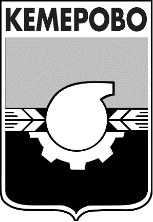          Кемеровский городской Совет                 народных депутатов                                         шестой созыв                     пятидесятое заседание                           РЕШЕНИЕот 27.12.2019    						 		        № О бюджете города Кемерово на 2020 год и на плановый период 2021 и 2022 годовНа основании Бюджетного кодекса Российской Федерации, в соответствии с Федеральным законом от 06.10.2003 № 131-ФЗ «Об общих принципах организации местного самоуправления в Российской Федерации», постановлением Кемеровского городского Совета народных депутатов от 28.09.2007 № 173 «О Положении «О бюджетном процессе в городе Кемерово», Кемеровский городской Совет народных депутатов РЕШИЛ:1. Утвердить основные характеристики бюджета города Кемерово на 2020 год:общий объем доходов бюджета города Кемерово в сумме 19339167,8 тыс. рублей;общий объем расходов бюджета города Кемерово в сумме 19574567,8 тыс. рублей;дефицит бюджета города Кемерово в сумме 235400,0 тыс. рублей.2. Утвердить основные характеристики бюджета города Кемерово на 2021 год и 2022 год:общий объем доходов бюджета города Кемерово на 2021 год в сумме 16430192,0 тыс. рублей и на 2022 год в сумме 15416399,6 тыс. рублей;общий объем расходов бюджета города Кемерово на 2021 год в сумме 16664192,0 тыс. рублей и на 2022 год в сумме 15651999,6 тыс. рублей;дефицит бюджета города Кемерово на 2021 год в сумме 234000,0 тыс. рублей и на 2022 год в сумме 235600,0 тыс. рублей.3. Утвердить перечень главных администраторов доходов бюджета города Кемерово, закрепляемые за ними виды (подвиды) доходов бюджета города согласно приложению № 1 к настоящему решению.4. Утвердить поступления доходов в бюджет города Кемерово на 2020 год и на плановый период 2021 и 2022 годов согласно приложению № 2 к настоящему решению.5. Утвердить перечень главных администраторов источников финансирования дефицита бюджета города Кемерово, закрепляемые за ними группы (подгруппы) источников финансирования дефицита бюджета согласно приложению № 3 к настоящему решению.6. Утвердить распределение бюджетных ассигнований бюджета города Кемерово по разделам, подразделам классификации расходов бюджетов на 2020 год согласно приложению № 4 и на плановый период 2021 и 2022 годов согласно приложению № 5 к настоящему решению.7. Утвердить распределение бюджетных ассигнований бюджета города Кемерово по целевым статьям (муниципальным программам и непрограммным направлениям деятельности), группам и подгруппам видов расходов классификации расходов бюджетов на 2020 год и на плановый период 2021 и 2022 годов согласно приложению № 6 к настоящему решению.8. Утвердить ведомственную структуру расходов бюджета города Кемерово на 2020 год и на плановый период 2021 и 2022 годов согласно приложению № 7 к настоящему решению.9. Утвердить общий объем бюджетных ассигнований, направляемых на исполнение публичных нормативных обязательств, на 2020 год в сумме 1091926,3 тыс. рублей, на 2021 год в сумме 1115116,3 тыс. рублей, на 2022 год в сумме 1141648,8 тыс. рублей.10. Утвердить объем бюджетных ассигнований муниципального дорожного фонда города Кемерово на 2020 год в сумме 2309133,7 тыс. рублей, на 2021 год в сумме 1613869,0 тыс. рублей, на 2022 год в сумме 978742,5 тыс. рублей.11. Утвердить общий объем межбюджетных трансфертов, получаемых из других бюджетов бюджетной системы Российской Федерации, на 2020 год в сумме 12720927,8 тыс. рублей, на 2021 год в сумме 9752452,0 тыс. рублей, на 2022 год в сумме 8628149,6 тыс. рублей.12. Утвердить общий объем условно утвержденных расходов бюджета города на 2021 год в сумме 200281,0 тыс. рублей, на 2022 год в сумме 391909,0 тыс. рублей.13. Установить размер резервного фонда администрации города Кемерово на 2020 год в сумме 70000,0 тыс. рублей, на 2021 год в сумме 70000,0 тыс. рублей, на 2022 год в сумме 70000,0 тыс. рублей.14. Утвердить источники финансирования дефицита бюджета города Кемерово по статьям источников финансирования дефицита бюджета города на 2020 год и на плановый период 2021 и 2022 годов согласно приложению № 8 к настоящему решению.15. Установить предельный объем муниципального долга города Кемерово на 2020 год в сумме 4709586,6 тыс. рублей, на 2021 год в сумме 4684826,5 тыс. рублей, на 2022 год в сумме 4717263,6 тыс. рублей.16. Установить верхний предел муниципального долга города Кемерово на 1 января 2021 года в сумме 3896025,0 тыс. рублей, на 1 января 2022 года в сумме 4120025,0 тыс. рублей, на 1 января 2023 года в сумме 4345625,0 тыс. рублей.17. С целью недопущения роста муниципального долга города Кемерово объявить мораторий на предоставление муниципальных гарантий города Кемерово до 1 января 2023 года.18. Утвердить предельный объем расходов на обслуживание муниципального долга города Кемерово на 2020 год в сумме 128000,0 тыс. рублей, на 2021 год в сумме 128000,0 тыс. рублей, на 2022 год в сумме 128000,0 тыс. рублей.19. Утвердить программу муниципальных заимствований города Кемерово на 2020 год и на плановый период 2021 и 2022 годов согласно приложению № 9 к настоящему решению.20. Установить, что субсидии юридическим лицам (за исключением субсидий муниципальным учреждениям города Кемерово), индивидуальным предпринимателям, а также физическим лицам-производителям товаров, работ, услуг предоставляются в случаях, связанных с:возмещением затрат организациям, предоставляющим населению услуги по содержанию и ремонту общего имущества многоквартирных домов и коммунальные услуги по ценам и тарифам, не обеспечивающим возмещения издержек;возмещением затрат в связи с перевозкой пассажиров и багажа автомобильным и городским наземным электрическим транспортом по маршрутам регулярных перевозок по регулируемым тарифам и перевозкой школьников;оказанием финансовой поддержки субъектам малого и среднего предпринимательства на возмещение затрат в связи с производством (реализацией) товаров, выполнением работ, оказанием услуг;оказанием финансовой поддержки по капитальному ремонту общего имущества в многоквартирных домах;возмещением затрат в связи с содержанием незаселенных муниципальных жилых помещений;финансовым обеспечением затрат на содержание коллекций декоративных и редких растений, используемых для интродукции и озеленения городского округа;возмещением затрат, связанных с транспортированием останков и праха умерших или погибших;возмещением затрат в связи с оказанием услуг, предоставляемых согласно гарантированному перечню услуг по погребению отдельных категорий умерших;возмещением затрат в связи с оказанием услуг по погребению умерших граждан, заключивших с администрацией города Кемерово договоры пожизненной ренты;увеличением уставного фонда.Субсидии юридическим лицам (за исключением субсидий муниципальным учреждениям города Кемерово), индивидуальным предпринимателям, а также физическим лицам-производителям товаров, работ, услуг предоставляются в порядке, установленном нормативными правовыми актами администрации города Кемерово.Определить, что субсидии:указанные в абзаце седьмом настоящего пункта предоставляются муниципальному предприятию города Кемерово «Кемеровский ботанический сад»;указанные в абзацах восьмом – десятом настоящего пункта предоставляются муниципальному предприятию города Кемерово «Спецбюро»;указанные в абзаце одиннадцатом настоящего пункта предоставляются муниципальному предприятию города Кемерово «Спецавтохозяйство».21. Установить, что гранты (субсидии) физическим лицам предоставляются победителям конкурса социально-общественных инициатив по благоустройству и озеленению «Город друзей - город идей» в порядке, установленном нормативным правовым актом администрации города Кемерово.22. Установить, что субсидии некоммерческим организациям, не являющимся государственными (муниципальными) учреждениями, предоставляются:1) Муниципальному некоммерческому Фонду поддержки малого предпринимательства г. Кемерово;2) Кемеровской областной организации Общероссийской общественной организации инвалидов «Всероссийское ордена Трудового Красного Знамени общество слепых», Религиозной организации «Кемеровская Епархия Русской Православной Церкви (Московский Патриархат)», Автономной некоммерческой организации «Православная патронажная служба города Кемерово», Кемеровскому городскому отделению Всероссийской общественной организации ветеранов (пенсионеров) войны, труда, Вооруженных Сил и правоохранительных органов, Кемеровской областной организации Общероссийской общественной организации «Российский Союз ветеранов Афганистана», Кемеровской городской организации Общероссийской общественной организации «Всероссийское общество инвалидов»;3) Некоммерческой организации «Фонд капитального ремонта многоквартирных домов Кемеровской области»;4) Частному общеобразовательному учреждению «Православная гимназия во имя святых равноапостольных Кирилла и Мефодия»;5) Благотворительному фонду содействия деятельности в сфере образования, культуры, спорта и поддержки нуждающихся «Город 42», Автономной некоммерческой организации культурно-просветительских инициатив «ПроЧтение»,  Автономной некоммерческой организации «Клуб КВН», Автономной некоммерческой организации «Конноспортивный клуб «Фелиция», Детско-молодежной общественной организации г. Кемерово «Спортклуб «Пантера», Кемеровскому региональному отделению Всероссийской общественной организации «Русское географическое общество», Всероссийской творческой общественной организации «Союз художников России», Региональной общественной организации «Федерация велосипедного спорта Кемеровской области», Кемеровской городской общественной организации «Федерация волейбола города Кемерово», Автономной некоммерческой организации «Центр развития спорта «Два футбола».Утвердить размер субсидий для предоставления некоммерческим организациям, не являющимся государственными (муниципальными) учреждениями, на 2020 год и на плановый период 2021 и 2022 годов согласно приложению № 10 к настоящему решению.23. С целью сокращения дефицита бюджета города Кемерово объявить мораторий на установление льгот по уплате местных налогов и сборов в бюджет города в 2020, 2021, 2022 годах, за исключением льгот, установленных решениями Кемеровского городского Совета народных депутатов, принятыми и официально опубликованными до 1 января 2020 года.24. Опубликовать настоящее решение в газете «Кемерово» и на сайте «Электронный бюллетень органов местного самоуправления города Кемерово» (электронный адрес в информационно-телекоммуникационной сети Интернет - pravo-kemerovo.ru).25. Настоящее решение вступает в силу с 1 января 2020 года.26.  Контроль за исполнением данного решения возложить на комитеты Кемеровского городского Совета народных депутатов по развитию местного самоуправления и безопасности (А.А. Курасов), по развитию городского хозяйства (В.Л. Чайковский), по развитию социальной сферы города        (А.В. Иванов), по бюджету и развитию экономики (Д.И. Волков).Председатель Кемеровского городского Совета народных депутатов                                                                             Н.Н.Сенчуров  Глава города				                                И.В.Середюк  ПРИЛОЖЕНИЕ № 1к решению Кемеровского                                                              городского Совета народных                                                           депутатов шестого созыва                            от 27.12.2019 №    (пятидесятое заседание)  Перечень главных администраторов доходов бюджета города Кемерово,закрепляемые за ними виды (подвиды) доходов бюджета города  ПРИЛОЖЕНИЕ № 2к решению Кемеровского                                                              городского Совета народных                                                           депутатов шестого созыва                            от 27.12.2019 №    (пятидесятое заседание)  Поступлениядоходов в бюджет города Кемерово на 2020 год и на плановый период 2021 и 2022 годов(тыс. руб.)ПРИЛОЖЕНИЕ № 3к решению Кемеровского городского Совета народных депутатов шестого созыва от 27.12.2019 № (пятидесятое заседание)Перечень главных администраторов источников финансирования дефицита бюджета города Кемерово,закрепляемые за ними группы (подгруппы) источников финансирования дефицита бюджета     ПРИЛОЖЕНИЕ № 8к решению Кемеровского городского Совета народных депутатов шестого созыва от 27.12.2019 №(пятидесятое заседание)Источники финансирования дефицита бюджета города Кемерово по статьям источниковфинансирования дефицита бюджета города на 2020 год и на плановый период 2021 и 2022 годов                            (тыс. руб.)ПРИЛОЖЕНИЕ № 9к решению Кемеровского городского Совета народных депутатов шестого созыва от 27.12.2019 №                              (пятидесятое заседание)                               Программамуниципальных заимствований города Кемерово на 2020 год и на плановый период 2021 и 2022 годов(тыс.руб.)ПРИЛОЖЕНИЕ № 10к решению Кемеровского городского Совета народных депутатов шестого созыва от 27.12.2019 №                              (пятидесятое заседание)                                    Размер субсидий       для предоставления некоммерческим организациям, не являющимся государственными (муниципальными) учреждениями на 2020 год и на плановый период 2021 и 2022 годов           (тыс. руб.)Код бюджетной классификацииКод бюджетной классификацииНаименование главных администраторов доходов бюджета города и закрепляемых за ними видов (подвидов) доходов бюджета городаглавного админи-стратора доходовдоходов бюджетагородаНаименование главных администраторов доходов бюджета города и закрепляемых за ними видов (подвидов) доходов бюджета города855финансовое управление города Кемерово8551 13 02994 04 0500 130Прочие доходы от компенсации затрат бюджетов городских округов (возврат дебиторской задолженности прошлых лет)8551 17 01040 04 0000 180Невыясненные поступления, зачисляемые в бюджеты городских округов8552 02 15001 04 0000 150Дотации бюджетам городских округов на выравнивание бюджетной обеспеченности из бюджета субъекта Российской Федерации                    8552 02 15002 04 0000 150Дотации бюджетам городских округов на поддержку мер по обеспечению сбалансированности бюджетов8552 02 15009 04 0000 150Дотации бюджетам городских округов на частичную компенсацию дополнительных расходов на повышение оплаты труда работников бюджетной сферы и иные цели855 2 02 15399 04 0000 150Дотации бюджетам городских округов на премирование победителей Всероссийского конкурса «Лучшая муниципальная практика»855 2 02 16549 04 0000 150Дотации (гранты) бюджетам городских округов за достижение показателей деятельности органов местного самоуправления            8552 02 19999 04 0000 150Прочие дотации бюджетам городских округов8552 08 04000 04 0000 150Перечисления из бюджетов городских округов (в бюджеты городских округов) для осуществления возврата (зачета) излишне уплаченных или излишне взысканных сумм налогов, сборов и иных платежей, а также сумм процентов за несвоевременное осуществление такого возврата и процентов, начисленных на излишне взысканные суммы900администрация города Кемерово9001 11 05074 04 0000 120Доходы от сдачи в аренду имущества, составляющего казну городских округов (за исключением земельных участков)9001 11 09044 04 0400 120Прочие поступления от использования имущества, находящегося в собственности городских округов (за исключением имущества муниципальных бюджетных и автономных учреждений, а также имущества муниципальных унитарных предприятий, в том числе казенных) (поступления по договорам коммерческого найма)9001 11 09044 04 0600 120Прочие поступления от использования имущества, находящегося в собственности городских округов (за исключением имущества муниципальных бюджетных и автономных учреждений, а также имущества муниципальных унитарных предприятий, в том числе казенных) (поступления по договорам краткосрочного найма)9001 11 09044 04 0610 120Прочие поступления от использования имущества, находящегося в  собственности городских округов (за исключением имущества муниципальных бюджетных и автономных учреждений, а также имущества муниципальных унитарных предприятий, в том числе казенных) (поступления по договорам найма жилых помещений жилищного фонда социального использования)9001 11 09044 04 0900 120Прочие поступления от использования имущества, находящегося в собственности городских округов (за исключением имущества муниципальных бюджетных и автономных учреждений, а также имущества муниципальных унитарных предприятий, в том числе казенных) (прочие доходы)9001 13 01994 04 0900 130Прочие доходы от оказания платных услуг (работ) получателями средств бюджетов городских округов (прочие доходы)9001 13 02064 04 0000 130Доходы, поступающие в порядке возмещения расходов, понесенных в связи с эксплуатацией имущества городских округов9001 13 02994 04 0500 130Прочие доходы от компенсации затрат бюджетов городских округов (возврат дебиторской задолженности прошлых лет)9001 13 02994 04 0900 130Прочие доходы от компенсации затрат бюджетов городских округов (прочие доходы)9001 14 01040 04 0000 410Доходы от продажи квартир, находящихся в собственности городских округов9001 16 07010 04 0000 140Штрафы, неустойки, пени, уплаченные в случае просрочки исполнения поставщиком (подрядчиком, исполнителем) обязательств, предусмотренных муниципальным контрактом, заключенным муниципальным органом, казенным учреждением городского округа9001 16 07090 04 0000 140Иные штрафы, неустойки, пени, уплаченные в соответствии с законом или договором в случае неисполнения или ненадлежащего исполнения обязательств перед муниципальным органом, (муниципальным казенным учреждением) городского округа9001 16 10031 04 0000 140Возмещение ущерба при возникновении страховых случаев, когда выгодоприобретателями выступают получатели средств бюджета городского округа9001 16 10032 04 0000 140Прочее возмещение ущерба, причиненного муниципальному имуществу городского округа (за исключением имущества, закрепленного за муниципальными бюджетными (автономными) учреждениями, унитарными предприятиями)9001 16 10061 04 0000 140Платежи в целях возмещения убытков, причиненных уклонением от заключения с муниципальным органом городского округа (муниципальным казенным учреждением) муниципального контракта, а также иные денежные средства, подлежащие зачислению в бюджет городского округа за нарушение законодательства Российской Федерации о контрактной системе в сфере закупок товаров, работ, услуг для обеспечения государственных и муниципальных нужд (за исключением муниципального контракта, финансируемого за счет средств муниципального дорожного фонда)9001 16 10100 04 0000 140Денежные взыскания, налагаемые в возмещение ущерба, причиненного в результате незаконного или нецелевого использования бюджетных средств (в части бюджетов городских округов)9001 16 10123 01 0000 140Доходы от денежных взысканий (штрафов), поступающие в счет погашения задолженности, образовавшейся до 1 января 2020 года, подлежащие зачислению в бюджет муниципального образования по нормативам, действующим до 1 января 2020 года9001 17 01040 04 0000 180Невыясненные поступления, зачисляемые в бюджеты городских округов9001 17 05040 04 0000 180Прочие неналоговые доходы бюджетов городских округов9002 02 20041 04 0000 150Субсидии бюджетам городских округов на строительство, модернизацию, ремонт и содержание автомобильных дорог общего пользования, в том числе дорог в поселениях (за исключением автомобильных дорог федерального значения)9002 02 20077 04 0000 150Субсидии бюджетам городских округов на софинансирование капитальных вложений в объекты муниципальной собственности9002 02 20299 04 0000 150Субсидии бюджетам городских округов на обеспечение мероприятий по переселению граждан из аварийного жилищного фонда, в том числе переселению граждан из аварийного жилищного фонда с учетом необходимости развития малоэтажного жилищного строительства, за счет средств, поступивших от государственной корпорации - Фонда содействия реформированию жилищно-коммунального хозяйства9002 02 20302 04 0000 150Субсидии бюджетам городских округов на обеспечение мероприятий по переселению граждан из аварийного жилищного фонда, в том числе переселению граждан из аварийного жилищного фонда с учетом необходимости развития малоэтажного жилищного строительства, за счет средств бюджетов9002 02 25021 04 0000 150Субсидии бюджетам городских округов на реализацию мероприятий по стимулированию  программ развития жилищного строительства субъектов Российской Федерации9002 02 25159 04 0000 150Субсидии бюджетам городских округов на создание дополнительных мест для детей в возрасте от 2 месяцев до 3 лет в образовательных организациях, осуществляющих образовательную деятельность по образовательным программам дошкольного образования9002 02 25232 04 0000 150 Субсидии бюджетам городских округов на создание дополнительных мест для детей в возрасте от 1,5 до 3 лет в образовательных организациях, осуществляющих образовательную деятельность по образовательным программам дошкольного образования9002 02 25243 04 0000 150 Субсидии бюджетам городских округов на строительство и реконструкцию (модернизацию) объектов питьевого водоснабжения900 2 02 25299 04 0000 150Субсидии бюджетам городских округов на обустройство и восстановление воинских захоронений, находящихся в государственной собственности9002 02 25393 04 0000 150Субсидии бюджетам городских округов на финансовое обеспечение дорожной деятельности в рамках реализации национального проекта «Безопасные и качественные автомобильные дороги»9002 02 25497 04 0000 150Субсидии бюджетам городских округов на реализацию мероприятий по обеспечению жильем молодых семей9002 02 25520 04 0000 150Субсидии бюджетам городских округов на реализацию мероприятий по созданию в субъектах Российской Федерации новых мест в общеобразовательных организациях9002 02 25527 04 0000 150Субсидии бюджетам городских округов на государственную поддержку малого и среднего предпринимательства в субъектах Российской Федерации9002 02 25555 04 0000 150Субсидии бюджетам городских округов на реализацию программ формирования современной городской среды9002 02 29999 04 0000 150Прочие субсидии бюджетам городских округов9002 02 30024 04 0000 150Субвенции бюджетам городских округов на выполнение передаваемых полномочий субъектов Российской Федерации9002 02 35082 04 0000 150Субвенции бюджетам городских округов на предоставление жилых помещений детям-сиротам и детям, оставшимся без попечения родителей, лицам из  их числа по договорам найма специализированных жилых помещений9002 02 35120 04 0000 150Субвенции бюджетам городских округов на осуществление полномочий по составлению (изменению) списков кандидатов в присяжные заседатели федеральных судов общей юрисдикции в Российской Федерации9002 02 35134 04 0000 150Субвенции бюджетам городских округов на осуществление полномочий по обеспечению жильем отдельных категорий граждан, установленных Федеральным законом от 12 января 1995 года № 5-ФЗ «О ветеранах», в соответствии с Указом Президента Российской Федерации от 7 мая 2008 года № 714 «Об обеспечении жильем ветеранов Великой Отечественной войны 1941 - 1945 годов»9002 02 35135 04 0000 150Субвенции бюджетам городских округов на осуществление полномочий по обеспечению жильем отдельных категорий граждан, установленных Федеральным законом от 12 января 1995 года № 5-ФЗ «О ветеранах»9002 02 35176 04 0000 150Субвенции бюджетам городских округов на осуществление полномочий по обеспечению жильем отдельных категорий граждан, установленных Федеральным законом от 24 ноября 1995 года № 181-ФЗ «О социальной защите инвалидов в Российской Федерации»9002 02 45156 04 0000 150Межбюджетные трансферты, передаваемые бюджетам городских округов на реализацию программ местного развития и обеспечение занятости для шахтерских городов и поселков9002 02 45159 04 0000 150Межбюджетные трансферты, передаваемые бюджетам городских округов на создание дополнительных мест для детей в возрасте от 2 месяцев до 3 лет в образовательных организациях, осуществляющих образовательную деятельность по образовательным программам дошкольного образования9002 02 45294 04 0000 150 Межбюджетные трансферты, передаваемые бюджетам городских округов на организацию профессионального обучения и дополнительного профессионального образования лиц предпенсионного возраста9002 02 49999 04 0000 150Прочие межбюджетные трансферты, передаваемые бюджетам городских округов9002 07 04020 04 0300 150Поступления от денежных пожертвований, предоставляемых физическими лицами получателям средств бюджетов городских округов (на реализацию проектов инициативного бюджетирования «Твой Кузбасс - твоя инициатива» в Кемеровской области)9002 07 04050 04 0000 150Прочие безвозмездные поступления в бюджеты городских округов9002 07 04050 04 0300 150Прочие безвозмездные поступления в бюджеты городских округов (на реализацию проектов инициативного бюджетирования «Твой Кузбасс - твоя инициатива» в Кемеровской области)9002 19 25020 04 0000 150Возврат остатков субсидий на мероприятия подпрограммы «Обеспечение жильем молодых семей» федеральной целевой программы «Жилище» на 2015 - 2020 годы из бюджетов городских округов9002 19 25021 04 0000 150Возврат остатков субсидий на мероприятия подпрограммы «Стимулирование программ развития жилищного строительства субъектов Российской Федерации» федеральной целевой программы «Жилище» на 2015 - 2020 годы из бюджетов городских округов9002 19 25022 04 0000 150Возврат остатков субсидий на мероприятия подпрограммы «Модернизация объектов коммунальной инфраструктуры» федеральной целевой программы «Жилище» на 2015 - 2020 годы из бюджетов городских округов9002 19 25111 04 0000 150Возврат остатков субсидий на софинансирование капитальных вложений в объекты государственной собственности субъектов Российской Федерации из бюджетов городских округов9002 19 25112 04 0000 150Возврат остатков субсидий на софинансирование капитальных вложений в объекты муниципальной собственности из бюджетов городских округов9002 19 25159 04 0000 150Возврат остатков субсидий на создание дополнительных мест для детей в возрасте от 2 месяцев до 3 лет в образовательных организациях, осуществляющих образовательную деятельность по образовательным программам дошкольного образования, из бюджетов городских округов9002 19 25497 04 0000 150Возврат остатков субсидий на реализацию мероприятий по обеспечению жильем молодых семей из бюджетов городских округов9002 19 25520 04 0000 150Возврат остатков субсидий на реализацию мероприятий по содействию создания в субъектах Российской Федерации новых мест в общеобразовательных организациях из бюджетов городских округов9002 19 25527 04 0000 150Возврат остатков субсидий на государственную поддержку малого и среднего предпринимательства из бюджетов городских округов9002 19 25555 04 0000 150Возврат остатков субсидий на поддержку государственных программ субъектов Российской Федерации и муниципальных программ формирования современной городской среды из бюджетов городских округов9002 19 35120 04 0000 150Возврат остатков субвенций на осуществление полномочий по составлению (изменению) списков кандидатов в присяжные заседатели федеральных судов общей юрисдикции в Российской Федерации из бюджетов городских округов9002 19 35134 04 0000 150Возврат остатков субвенций на осуществление полномочий по обеспечению жильем отдельных категорий граждан, установленных Федеральным законом от 12 января 1995 года № 5-ФЗ «О ветеранах», в соответствии с Указом Президента Российской Федерации от 7 мая 2008 года № 714 «Об обеспечении жильем ветеранов Великой Отечественной войны 1941 - 1945 годов» из бюджетов городских округов9002 19 35135 04 0000 150Возврат остатков субвенций на осуществление полномочий по обеспечению жильем отдельных категорий граждан, установленных федеральными законами от 12 января 1995 года № 5-ФЗ «О ветеранах» и от 24 ноября 1995 года № 181-ФЗ «О социальной защите инвалидов в Российской Федерации», из бюджетов городских округов9002 19 35176 04 0000 150Возврат остатков субвенций на осуществление полномочий по обеспечению жильем отдельных категорий граждан, установленных Федеральным законом от 24 ноября 1995 года № 181-ФЗ «О социальной защите инвалидов в Российской Федерации» из бюджетов городских округов9002 19 45156 04 0000 150Возврат остатков иных межбюджетных трансфертов на реализацию программ местного развития и обеспечение занятости для шахтерских городов и поселков из бюджетов городских округов9002 19 45159 04 0000 150Возврат остатков иных межбюджетных трансфертов на создание в субъектах Российской Федерации дополнительных мест для детей в возрасте от 2 месяцев до 3 лет в образовательных организациях, осуществляющих образовательную деятельность по образовательным программам дошкольного образования, из бюджетов городских округов9002 02 45393 04 0000 150 Межбюджетные трансферты, передаваемые бюджетам городских округов на финансовое обеспечение дорожной деятельности в рамках реализации национального проекта «Безопасные и качественные автомобильные дороги»9002 19 60010 04 0000 150Возврат прочих остатков субсидий, субвенций и иных межбюджетных трансфертов, имеющих целевое назначение, прошлых лет из бюджетов городских округов911управление образования администрации города Кемерово9111 13 02994 04 0500 130Прочие доходы от компенсации затрат бюджетов городских округов (возврат дебиторской задолженности прошлых лет)9111 13 02994 04 0900 130Прочие доходы от компенсации затрат бюджетов городских округов (прочие доходы)9111 16 07010 04 0000 140Штрафы, неустойки, пени, уплаченные в случае просрочки исполнения поставщиком (подрядчиком, исполнителем) обязательств, предусмотренных муниципальным контрактом, заключенным муниципальным органом, казенным учреждением городского округа9111 16 07090 04 0000 140Иные штрафы, неустойки, пени, уплаченные в соответствии с законом или договором в случае неисполнения или ненадлежащего исполнения обязательств перед муниципальным органом, (муниципальным казенным учреждением) городского округа9111 16 10031 04 0000 140Возмещение ущерба при возникновении страховых случаев, когда выгодоприобретателями выступают получатели средств бюджета городского округа9111 16 10061 04 0000 140Платежи в целях возмещения убытков, причиненных уклонением от заключения с муниципальным органом городского округа (муниципальным казенным учреждением) муниципального контракта, а также иные денежные средства, подлежащие зачислению в бюджет городского округа за нарушение законодательства Российской Федерации о контрактной системе в сфере закупок товаров, работ, услуг для обеспечения государственных и муниципальных нужд (за исключением муниципального контракта, финансируемого за счет средств муниципального дорожного фонда)9111 16 10123 01 0000 140Доходы от денежных взысканий (штрафов), поступающие в счет погашения задолженности, образовавшейся до 1 января 2020 года, подлежащие зачислению в бюджет муниципального образования по нормативам, действующим до 1 января 2020 года9111 17 01040 04 0000 180Невыясненные поступления, зачисляемые в бюджеты городских округов9112 02 25027 04 0000 150Субсидии бюджетам городских округов на реализацию мероприятий государственной программы Российской Федерации «Доступная среда»911 2 02 25520 04 0000 150Субсидии бюджетам городских округов на реализацию мероприятий по созданию в субъектах Российской Федерации новых мест в общеобразовательных организациях9112 02 29999 04 0000 150Прочие субсидии бюджетам городских округов9112 02 30024 04 0000 150Субвенции бюджетам городских округов на выполнение передаваемых полномочий субъектов Российской Федерации9112 02 30027 04 0000 150Субвенции бюджетам городских округов на содержание ребенка в семье опекуна и приемной семье, а также вознаграждение, причитающееся приемному родителю9112 02 35260 04 0000 150Субвенции бюджетам городских округов на выплату единовременного пособия при всех формах устройства детей, лишенных родительского попечения, в семью9112 19 25027 04 0000 150Возврат остатков субсидий на мероприятия государственной программы Российской Федерации «Доступная среда» на 2011 - 2020 годы из бюджетов городских округов9112 19 25520 04 0000 150Возврат остатков субсидий на реализацию мероприятий по содействию создания в субъектах Российской Федерации новых мест в общеобразовательных организациях из бюджетов городских округов9112 19 35260 04 0000 150Возврат остатков субвенций на выплату единовременного пособия при всех формах устройства детей, лишенных родительского попечения, в семью из бюджетов городских округов9112 19 60010 04 0000 150Возврат прочих остатков субсидий, субвенций и иных межбюджетных трансфертов, имеющих целевое назначение, прошлых лет из бюджетов городских округов     913управление культуры, спорта и молодежной политики администрации города Кемерово9131 13 02994 04 0500 130Прочие доходы от компенсации затрат бюджетов городских округов (возврат дебиторской задолженности прошлых лет)9131 13 02994 04 0900 130Прочие доходы от компенсации затрат бюджетов городских округов (прочие доходы)9131 16 07010 04 0000 140Штрафы, неустойки, пени, уплаченные в случае просрочки исполнения поставщиком (подрядчиком, исполнителем) обязательств, предусмотренных муниципальным контрактом, заключенным муниципальным органом, казенным учреждением городского округа9131 16 07090 04 0000 140Иные штрафы, неустойки, пени, уплаченные в соответствии с законом или договором в случае неисполнения или ненадлежащего исполнения обязательств перед муниципальным органом, (муниципальным казенным учреждением) городского округа9131 16 10031 04 0000 140Возмещение ущерба при возникновении страховых случаев, когда выгодоприобретателями выступают получатели средств бюджета городского округа9131 16 10061 04 0000 140Платежи в целях возмещения убытков, причиненных уклонением от заключения с муниципальным органом городского округа (муниципальным казенным учреждением) муниципального контракта, а также иные денежные средства, подлежащие зачислению в бюджет городского округа за нарушение законодательства Российской Федерации о контрактной системе в сфере закупок товаров, работ, услуг для обеспечения государственных и муниципальных нужд (за исключением муниципального контракта, финансируемого за счет средств муниципального дорожного фонда)9131 16 10123 01 0000 140Доходы от денежных взысканий (штрафов), поступающие в счет погашения задолженности, образовавшейся до 1 января 2020 года, подлежащие зачислению в бюджет муниципального образования по нормативам, действующим до 1 января 2020 года9131 17 01040 04 0000 180Невыясненные поступления, зачисляемые в бюджеты городских округов9132 02 25027 04 0000 150Субсидии бюджетам городских округов на реализацию мероприятий государственной программы Российской Федерации «Доступная среда»9132 02 25081 04 0000 150Субсидии бюджетам городских округов на государственную поддержку спортивных организаций, осуществляющих подготовку спортивного резерва для сборных команд Российской Федерации9132 02 25495 04 0000 150Субсидии бюджетам городских округов на реализацию федеральной целевой программы «Развитие физической культуры и спорта в Российской Федерации на 2016 - 2020 годы»9132 02 25516 04 0000 150Субсидии бюджетам городских округов на реализацию мероприятий по укреплению единства российской нации и этнокультурному развитию народов России9132 02 25517 04 0000 150Субсидии бюджетам городских округов на поддержку творческой деятельности и техническое оснащение детских и кукольных театров9132 02 25519 04 0000 150Субсидия бюджетам городских округов на поддержку отрасли культуры9132 02 29999 04 0000 150Прочие субсидии бюджетам городских округов9132 02 30024 04 0000 150Субвенции бюджетам городских округов на выполнение передаваемых полномочий субъектов Российской Федерации9132 02 49999 04 0000 150Прочие межбюджетные трансферты, передаваемые бюджетам городских округов9132 19 25027 04 0000 150Возврат остатков субсидий на мероприятия государственной программы Российской Федерации «Доступная среда» на 2011 - 2020 годы из бюджетов городских округов9132 19 25081 04 0000 150Возврат остатков субсидий на адресную финансовую поддержку спортивных организаций, осуществляющих подготовку спортивного резерва для сборных команд Российской Федерации, из бюджетов городских округов9132 19 25495 04 0000 150Возврат остатков субсидий на финансовое обеспечение мероприятий федеральной целевой программы «Развитие физической культуры и спорта в Российской Федерации на 2016 - 2020 годы» из бюджетов городских округов9132 19 25516 04 0000 150Возврат остатков субсидий на реализацию мероприятий по укреплению единства российской нации и этнокультурному развитию народов России из бюджетов городских округов9132 19 25517 04 0000 150Возврат остатков субсидий на поддержку творческой деятельности и техническоеоснащение детских и кукольных театров из бюджетов городских округов9132 19 25519 04 0000 150Возврат остатков субсидий на поддержку отрасли культуры из бюджетов городских округов9132 19 60010 04 0000 150Возврат прочих остатков субсидий, субвенций и иных межбюджетных трансфертов, имеющих целевое назначение, прошлых лет из бюджетов городских округов     914контрольно-счетная палата города Кемерово9141 16 01054 01 0000 140Административные штрафы, установленные Главой 5 Кодекса Российской Федерации об административных правонарушениях, за административные правонарушения, посягающие на права граждан, выявленные должностными лицами органов муниципального контроля9141 16 01154 01 0000 140Административные штрафы, установленные Главой 15 Кодекса Российской Федерации об административных правонарушениях, за административные правонарушения в области финансов, налогов и сборов, страхования, рынка ценных бумаг (за исключением штрафов, указанных в пункте 6 статьи 46 Бюджетного кодекса Российской Федерации), выявленные должностными лицами органов муниципального контроля9141 16 01194 01 0000 140Административные штрафы, установленные Главой 19 Кодекса Российской Федерации об административных правонарушениях, за административные правонарушения против порядка управления, выявленные должностными лицами органов муниципального контроля9141 16 10032 04 0000 140Прочее возмещение ущерба, причиненного муниципальному имуществу городского округа (за исключением имущества, закрепленного за муниципальными бюджетными (автономными) учреждениями, унитарными предприятиями)9141 16 10100 04 0000 140Денежные взыскания, налагаемые в возмещение ущерба, причиненного в результате незаконного или нецелевого использования бюджетных средств (в части бюджетов городских округов)9141 16 10123 01 0000 140Доходы от денежных взысканий (штрафов), поступающие в счет погашения задолженности, образовавшейся до 1 января 2020 года, подлежащие зачислению в бюджет муниципального образования по нормативам, действующим до 1 января 2020 года9141 17 01040 04 0000 180Невыясненные поступления, зачисляемые в бюджеты городских округов915Управление социальной защиты населения администрации города Кемерово9151 13 01994 04 0900 130Прочие доходы от оказания платных услуг (работ) получателями средств бюджетов городских округов (прочие доходы)9151 13 02994 04 0500 130Прочие доходы от компенсации затрат бюджетов городских округов (возврат дебиторской задолженности прошлых лет)9151 13 02994 04 0900 130Прочие доходы от компенсации затрат бюджетов городских округов (прочие доходы)9151 16 07010 04 0000 140Штрафы, неустойки, пени, уплаченные в случае просрочки исполнения поставщиком (подрядчиком, исполнителем) обязательств, предусмотренных муниципальным контрактом, заключенным муниципальным органом, казенным учреждением городского округа9151 16 07090 04 0000 140Иные штрафы, неустойки, пени, уплаченные в соответствии с законом или договором в случае неисполнения или ненадлежащего исполнения обязательств перед муниципальным органом, (муниципальным казенным учреждением) городского округа9151 16 10031 04 0000 140Возмещение ущерба при возникновении страховых случаев, когда выгодоприобретателями выступают получатели средств бюджета городского округа9151 16 10061 04 0000 140Платежи в целях возмещения убытков, причиненных уклонением от заключения с муниципальным органом городского округа (муниципальным казенным учреждением) муниципального контракта, а также иные денежные средства, подлежащие зачислению в бюджет городского округа за нарушение законодательства Российской Федерации о контрактной системе в сфере закупок товаров, работ, услуг для обеспечения государственных и муниципальных нужд (за исключением муниципального контракта, финансируемого за счет средств муниципального дорожного фонда)9151 16 10123 01 0000 140Доходы от денежных взысканий (штрафов), поступающие в счет погашения задолженности, образовавшейся до 1 января 2020 года, подлежащие зачислению в бюджет муниципального образования по нормативам, действующим до 1 января 2020 года9151 17 01040 04 0000 180Невыясненные поступления, зачисляемые в бюджеты городских округов9152 02 29999 04 0000 150Прочие субсидии бюджетам городских округов9152 02 30013 04 0000 150Субвенции бюджетам городских округов на обеспечение мер социальной поддержки реабилитированных лиц и лиц, признанных пострадавшими от политических репрессий9152 02 30022 04 0000 150Субвенции бюджетам городских округов на предоставление гражданам субсидий на оплату жилого помещения и коммунальных услуг9152 02 30024 04 0000 150Субвенции бюджетам городских округов на выполнение передаваемых полномочий субъектов Российской Федерации9152 02 30029 04 0000 150Субвенции бюджетам городских округов на компенсацию части платы, взимаемой с родителей (законных представителей) за присмотр и уход за детьми, посещающими образовательные организации, реализующие образовательные программы дошкольного образования9152 02 35084 04 0000 150Субвенции бюджетам городских округов на осуществление ежемесячной денежной выплаты, назначаемой в случае рождения третьего ребенка или последующих детей до достижения ребенком возраста трех лет9152 02 35137 04 0000 150Субвенции бюджетам городских округов на осуществление переданных полномочий Российской Федерации по предоставлению отдельных мер социальной поддержки граждан, подвергшихся воздействию радиации9152 02 35220 04 0000 150Субвенции бюджетам городских округов на осуществление переданного полномочия Российской Федерации по осуществлению ежегодной денежной выплаты лицам, награжденным нагрудным знаком «Почетный донор России»9152 02 35250 04 0000 150Субвенции бюджетам городских округов на оплату жилищно-коммунальных услуг отдельным категориям граждан9152 02 35270 04 0000 150Субвенции бюджетам городских округов на выплату единовременного пособия беременной жене военнослужащего, проходящего военную службу по призыву, а также ежемесячного пособия на ребенка военнослужащего, проходящего военную службу по призыву9152 02 35280 04 0000 150Субвенции бюджетам городских округов на выплату инвалидам компенсаций страховых премий по договорам обязательного страхования гражданской ответственности владельцев транспортных средств9152 02 35380 04 0000 150Субвенции бюджетам городских округов на выплату государственных пособий лицам, не подлежащим обязательному социальному страхованию на случай временной нетрудоспособности и в связи с материнством, и лицам, уволенным в связи с ликвидацией организаций (прекращением деятельности, полномочий физическими лицами)9152 02 35573 04 0000 150Субвенции бюджетам городских округов на выполнение полномочий Российской Федерации по осуществлению ежемесячной выплаты в связи с рождением (усыновлением) первого ребенка9152 02 45163 04 0000 150Межбюджетные трансферты, передаваемые бюджетам городских округов на создание системы долговременного ухода за гражданами пожилого возраста и инвалидами9152 02 49999 04 0000 150Прочие межбюджетные трансферты, передаваемые бюджетам городских округов9152 04 04010 04 0000 150Предоставление негосударственными организациями грантов для получателей средств бюджетов городских округов9152 07 04050 04 0000 150Прочие безвозмездные поступления в бюджеты городских округов9152 19 35137 04 0000 150Возврат остатков субвенций на осуществление переданных полномочий Российской Федерации по предоставлению отдельных мер социальной поддержки граждан, подвергшихся воздействию радиации, из бюджетов городских округов9152 19 35220 04 0000 150Возврат остатков субвенций на осуществление переданного полномочия Российской Федерации по осуществлению ежегодной денежной выплаты лицам, награжденным нагрудным знаком «Почетный донор России» из бюджетов городских округов9152 19 35250 04 0000 150Возврат остатков субвенций на оплату жилищно-коммунальных услуг отдельным категориям граждан из бюджетов городских округов9152 19 35270 04 0000 150Возврат остатков субвенций на выплату единовременного пособия беременной жене военнослужащего, проходящего военную службу по призыву, а также ежемесячного пособия на ребенка военнослужащего, проходящего военную службу по призыву, в соответствии с Федеральным законом от 19 мая 1995 года № 81-ФЗ «О государственных пособиях гражданам, имеющим детей» из бюджетов городских округов9152 19 35280 04 0000 150Возврат остатков субвенций на выплату инвалидам компенсаций страховых премий по договорам обязательного страхования гражданской ответственности владельцев транспортных средств в соответствии с Федеральным законом от 25 апреля 2002 года № 40-ФЗ «Об обязательном страховании гражданской ответственности владельцев транспортных средств» из бюджетов городских округов9152 19 35380 04 0000 150Возврат остатков субвенций на выплату государственных пособий лицам, не подлежащим обязательному социальному страхованию на случай временной нетрудоспособности и в связи с материнством, и лицам, уволенным в связи с ликвидацией организаций (прекращением деятельности, полномочий физическими лицами), в соответствии с Федеральным законом от 19 мая 1995 года № 81-ФЗ «О государственных пособиях гражданам, имеющим детей» из бюджетов городских округов9152 19 35573 04 0000 150Возврат остатков субвенций на выполнение полномочий Российской Федерации по осуществлению ежемесячной выплаты в связи с рождением (усыновлением) первого ребенка из бюджетов городских округов9152 19 60010 04 0000 150Возврат прочих остатков субсидий, субвенций и иных межбюджетных трансфертов, имеющих целевое назначение, прошлых лет из бюджетов городских округов916Комитет по управлению муниципальным имуществом города Кемерово9161 11 05024 04 0000 120Доходы, получаемые в виде арендной платы, а также средства от продажи права на заключение договоров аренды за земли, находящиеся в собственности городских округов (за исключением земельных участков муниципальных бюджетных и автономных учреждений)9161 11 05034 04 0000 120Доходы от сдачи в аренду имущества, находящегося в оперативном управлении органов управления городских округов и созданных ими учреждений (за исключением имущества муниципальных бюджетных и автономных учреждений)9161 11 05074 04 0000 120Доходы от сдачи в аренду имущества, составляющего казну городских округов (за исключением земельных участков)9161 11 05324 04 0000 120Плата по соглашениям об установлении сервитута, заключенным органами местного самоуправления городских округов, государственными или муниципальными предприятиями либо государственными или муниципальными учреждениями в отношении земельных участков, находящихся в собственности городских округов9161 11 07014 04 0000 120Доходы от перечисления части прибыли, остающейся после уплаты налогов и иных обязательных платежей муниципальных унитарных предприятий, созданных городскими округами9161 11 09044 04 0900 120Прочие поступления от использования имущества, находящегося в собственности городских округов (за исключением имущества муниципальных бюджетных и автономных учреждений, а также имущества муниципальных унитарных предприятий, в том числе казенных) (прочие доходы)9161 13 02064 04 0000 130Доходы, поступающие в порядке возмещения расходов, понесенных в связи с эксплуатацией имущества городских округов9161 13 02994 04 0500 130Прочие доходы от компенсации затрат бюджетов городских округов (возврат дебиторской задолженности прошлых лет)9161 13 02994 04 0900 130Прочие доходы от компенсации затрат бюджетов городских округов (прочие доходы)9161 14 02042 04 0000 410Доходы от реализации имущества, находящегося в оперативном управлении учреждений, находящихся в ведении органов управления городских округов (за исключением имущества муниципальных бюджетных и автономных учреждений), в части реализации основных средств по указанному имуществу9161 14 02043 04 0000 410Доходы от реализации иного имущества, находящегося в собственности городских округов (за исключением имущества муниципальных бюджетных и автономных учреждений, а также имущества муниципальных унитарных предприятий, в том числе казенных), в части реализации основных средств по указанному имуществу9161 14 02042 04 0000 440Доходы от реализации имущества, находящегося в оперативном управлении учреждений, находящихся в ведении органов управления городских округов (за исключением имущества муниципальных бюджетных и автономных учреждений), в части реализации материальных запасов по указанному имуществу9161 14 02043 04 0000 440Доходы от реализации иного имущества, находящегося в собственности городских округов (за исключением имущества муниципальных бюджетных и автономных учреждений, а также имущества муниципальных унитарных предприятий, в том числе казенных), в части реализации материальных запасов по указанному имуществу9161 14 03040 04 0000 410Средства от распоряжения и реализации выморочного и иного имущества, обращенного в доходы городских округов (в части реализации основных средств по указанному имуществу)9161 14 06024 04 0000 430Доходы от продажи земельных участков, находящихся в собственности городских округов (за исключением земельных участков муниципальных бюджетных и автономных учреждений)9161 16 07010 04 0000 140Штрафы, неустойки, пени, уплаченные в случае просрочки исполнения поставщиком (подрядчиком, исполнителем) обязательств, предусмотренных муниципальным контрактом, заключенным муниципальным органом, казенным учреждением городского округа9161 16 07090 04 0310 140Иные штрафы, неустойки, пени, уплаченные в соответствии с законом или договором в случае неисполнения или ненадлежащего исполнения обязательств перед муниципальным органом, (муниципальным казенным учреждением) городского округа (по договорам аренды, соглашениям об установлении сервитутов в отношении земельных участков, находящихся в собственности городских округов)9161 16 07090 04 0320 140Иные штрафы, неустойки, пени, уплаченные в соответствии с законом или договором в случае неисполнения или ненадлежащего исполнения обязательств перед муниципальным органом, (муниципальным казенным учреждением) городского округа (по договорам аренды муниципального имущества)9161 16 10031 04 0000 140Возмещение ущерба при возникновении страховых случаев, когда выгодоприобретателями выступают получатели средств бюджета городского округа9161 16 10032 04 0000 140Прочее возмещение ущерба, причиненного муниципальному имуществу городского округа (за исключением имущества, закрепленного за муниципальными бюджетными (автономными) учреждениями, унитарными предприятиями)9161 16 10061 04 0000 140Платежи в целях возмещения убытков, причиненных уклонением от заключения с муниципальным органом городского округа (муниципальным казенным учреждением) муниципального контракта, а также иные денежные средства, подлежащие зачислению в бюджет городского округа за нарушение законодательства Российской Федерации о контрактной системе в сфере закупок товаров, работ, услуг для обеспечения государственных и муниципальных нужд (за исключением муниципального контракта, финансируемого за счет средств муниципального дорожного фонда)9161 16 10123 01 0000 140Доходы от денежных взысканий (штрафов), поступающие в счет погашения задолженности, образовавшейся до 1 января 2020 года, подлежащие зачислению в бюджет муниципального образования по нормативам, действующим до 1 января 2020 года9161 17 01040 04 0000 180Невыясненные поступления, зачисляемые в бюджеты городских округов9161 17 05040 04 0000 180Прочие неналоговые доходы бюджетов городских округов9162 02 29999 04 0000 150Прочие субсидии бюджетам городских округов9162 19 60010 04 0000 150Возврат прочих остатков субсидий, субвенций и иных межбюджетных трансфертов, имеющих целевое назначение, прошлых лет из бюджетов городских округов917Управление городского развития администрации города Кемерово9171 08 07150 01 1000 110Государственная пошлина за выдачу разрешения на установку рекламной конструкции (сумма платежа (перерасчеты, недоимка и задолженность по соответствующему платежу, в том числе по отмененному))9171 08 07150 01 4000 110Государственная пошлина за выдачу разрешения на установку рекламной конструкции (прочие поступления)9171 11 05324 04 0000 120Плата по соглашениям об установлении сервитута, заключенным органами местного самоуправления городских округов, государственными или муниципальными предприятиями либо государственными или муниципальными учреждениями в отношении земельных участков, находящихся в собственности городских округов9171 11 09044 04 0900 120Прочие поступления от использования имущества, находящегося в собственности городских округов (за исключением имущества муниципальных бюджетных и автономных учреждений, а также имущества муниципальных унитарных предприятий, в том числе казенных) (прочие доходы)9171 13 01994 04 0710 130Прочие доходы от оказания платных услуг (работ) получателями средств бюджетов городских округов (средства, полученные от организации и проведения публичных слушаний по вопросам предоставления разрешения на условно разрешенный вид использования земельного участка или объекта капитального строительства и разрешения на отклонение от предельных параметров разрешенного строительства)9171 13 01994 04 0720 130Прочие доходы от оказания платных услуг (работ) получателями средств бюджетов городских округов (плата за предоставление сведений, выдачу копий документов, содержащихся в информационной системе обеспечения градостроительной деятельности)9171 13 01994 04 0900 130Прочие доходы от оказания платных услуг (работ) получателями средств бюджетов городских округов (прочие доходы)9171 13 02994 04 0500 130Прочие доходы от компенсации затрат бюджетов городских округов (возврат дебиторской задолженности прошлых лет)9171 13 02994 04 0900 130Прочие доходы от компенсации затрат бюджетов городских округов (прочие доходы)9171 16 01204 01 0000 140Административные штрафы, установленные Главой 20 Кодекса Российской Федерации об административных правонарушениях, за административные правонарушения, посягающие на общественный порядок и общественную безопасность, выявленные должностными лицами органов муниципального контроля9171 16 02020 02 0990 140Административные штрафы, установленные законами субъектов Российской Федерации об административных правонарушениях, за нарушение муниципальных правовых актов (по административной комиссии по рассмотрению дел об административных правонарушениях, предусмотренных статьями 26-1, 26-5, 26-6, 34 (в части продажи товаров в павильонах, в том числе торгово-остановочных павильонах, киосках) Закона Кемеровской области от 16.06.2006 № 89-ОЗ «Об административных правонарушениях в Кемеровской области»)9171 16 07010 04 0000 140Штрафы, неустойки, пени, уплаченные в случае просрочки исполнения поставщиком (подрядчиком, исполнителем) обязательств, предусмотренных муниципальным контрактом, заключенным муниципальным органом, казенным учреждением городского округа9171 16 07090 04 0000 140Иные штрафы, неустойки, пени, уплаченные в соответствии с законом или договором в случае неисполнения или ненадлежащего исполнения обязательств перед муниципальным органом, (муниципальным казенным учреждением) городского округа9171 16 10061 04 0000 140Платежи в целях возмещения убытков, причиненных уклонением от заключения с муниципальным органом городского округа (муниципальным казенным учреждением) муниципального контракта, а также иные денежные средства, подлежащие зачислению в бюджет городского округа за нарушение законодательства Российской Федерации о контрактной системе в сфере закупок товаров, работ, услуг для обеспечения государственных и муниципальных нужд (за исключением муниципального контракта, финансируемого за счет средств муниципального дорожного фонда)9171 16 10062 04 0000 140Платежи в целях возмещения убытков, причиненных уклонением от заключения с муниципальным органом городского округа (муниципальным казенным учреждением) муниципального контракта, финансируемого за счет средств муниципального дорожного фонда, а также иные денежные средства, подлежащие зачислению в бюджет городского округа за нарушение законодательства Российской Федерации о контрактной системе в сфере закупок товаров, работ, услуг для обеспечения государственных и муниципальных нужд9171 16 10081 04 0000 140Платежи в целях возмещения ущерба при расторжении муниципального контракта, заключенного с муниципальным органом городского округа (муниципальным казенным учреждением), в связи с односторонним отказом исполнителя (подрядчика) от его исполнения (за исключением муниципального контракта, финансируемого за счет средств муниципального дорожного фонда)9171 16 10082 04 0000 140Платежи в целях возмещения ущерба при расторжении муниципального контракта, финансируемого за счет средств муниципального дорожного фонда городского округа, в связи с односторонним отказом исполнителя (подрядчика) от его исполнения9171 16 10123 01 0000 140Доходы от денежных взысканий (штрафов), поступающие в счет погашения задолженности, образовавшейся до 1 января 2020 года, подлежащие зачислению в бюджет муниципального образования по нормативам, действующим до 1 января 2020 года9171 17 01040 04 0000 180Невыясненные поступления, зачисляемые в бюджеты городских округов9171 17 05040 04 0000 180Прочие неналоговые доходы бюджетов городских округов9171 17 05040 04 0800 180Прочие неналоговые доходы бюджетов городских округов (доходы, получаемые в  виде платы по договору на установку и эксплуатацию рекламной конструкции, а также платы за право на заключение договора на установку и эксплуатацию рекламной конструкции)9172 02 25555 04 0000 150Субсидии бюджетам городских округов на реализацию программ формирования современной городской среды9172 02 29999 04 0000 150Прочие субсидии бюджетам городских округов9172 02 30024 04 0000 150Субвенции бюджетам городских округов на выполнение передаваемых полномочий субъектов Российской Федерации9172 02 49999 04 0000 150Прочие межбюджетные трансферты, передаваемые бюджетам городских округов9172 19  25555 04 0000 150Возврат остатков субсидий на поддержку государственных программ субъектов Российской Федерации и муниципальных программ формирования современной городской среды из бюджетов городских округов9172 19 60010 04 0000 150Возврат прочих остатков субсидий, субвенций и иных межбюджетных трансфертов, имеющих целевое назначение, прошлых лет из бюджетов городских округов918управление транспорта и связи администрации города Кемерово9181 13 02994 04 0500 130Прочие доходы от компенсации затрат бюджетов городских округов (возврат дебиторской задолженности прошлых лет)9181 13 02994 04 0900 130Прочие доходы от компенсации затрат бюджетов городских округов (прочие доходы)9181 16 07010 04 0000 140Штрафы, неустойки, пени, уплаченные в случае просрочки исполнения поставщиком (подрядчиком, исполнителем) обязательств, предусмотренных муниципальным контрактом, заключенным муниципальным органом, казенным учреждением городского округа9181 16 07090 04 0000 140Иные штрафы, неустойки, пени, уплаченные в соответствии с законом или договором в случае неисполнения или ненадлежащего исполнения обязательств перед муниципальным органом, (муниципальным казенным учреждением) городского округа9181 16 10031 04 0000 140Возмещение ущерба при возникновении страховых случаев, когда выгодоприобретателями выступают получатели средств бюджета городского округа9181 16 10032 04 0000 140Прочее возмещение ущерба, причиненного муниципальному имуществу городского округа (за исключением имущества, закрепленного за муниципальными бюджетными (автономными) учреждениями, унитарными предприятиями)9181 16 10061 04 0000 140Платежи в целях возмещения убытков, причиненных уклонением от заключения с муниципальным органом городского округа (муниципальным казенным учреждением) муниципального контракта, а также иные денежные средства, подлежащие зачислению в бюджет городского округа за нарушение законодательства Российской Федерации о контрактной системе в сфере закупок товаров, работ, услуг для обеспечения государственных и муниципальных нужд (за исключением муниципального контракта, финансируемого за счет средств муниципального дорожного фонда)9181 16 10081 04 0000 140Платежи в целях возмещения ущерба при расторжении муниципального контракта, заключенного с муниципальным органом городского округа (муниципальным казенным учреждением), в связи с односторонним отказом исполнителя (подрядчика) от его исполнения (за исключением муниципального контракта, финансируемого за счет средств муниципального дорожного фонда)9181 16 10123 01 0000 140Доходы от денежных взысканий (штрафов), поступающие в счет погашения задолженности, образовавшейся до 1 января 2020 года, подлежащие зачислению в бюджет муниципального образования по нормативам, действующим до 1 января 2020 года9181 17 01040 04 0000 180Невыясненные поступления, зачисляемые в бюджеты городских округов9181 17 05040 04 0000 180Прочие неналоговые доходы бюджетов городских округов9182 02 29999 04 0000 150Прочие субсидии бюджетам городских округов9182 02 30024 04 0000 150Субвенции бюджетам городских округов на выполнение передаваемых полномочий субъектов Российской Федерации9182 02 49999 04 0000 150Прочие межбюджетные трансферты, передаваемые бюджетам городских округов9182 19 60010 04 0000 150Возврат прочих остатков субсидий, субвенций и иных межбюджетных трансфертов, имеющих целевое назначение, прошлых лет из бюджетов городских округов919управление жилищно-коммунального хозяйства администрации города Кемерово9191 11 09044 04 0700 120Прочие поступления от использования имущества, находящегося в собственности городских округов (за исключением имущества муниципальных бюджетных и автономных учреждений, а также имущества муниципальных унитарных предприятий, в том числе казенных) (поступления по договорам социального найма)9191 11 09044 04 0900 120Прочие поступления от использования имущества, находящегося в собственности городских округов (за исключением имущества муниципальных бюджетных и автономных учреждений, а также имущества муниципальных унитарных предприятий, в том числе казенных) (прочие доходы)9191 13 01994 04 0900 130Прочие доходы от оказания платных услуг (работ) получателями средств бюджетов городских округов (прочие доходы)9191 13 02994 04 0500 130Прочие доходы от компенсации затрат бюджетов городских округов (возврат дебиторской задолженности прошлых лет)9191 13 02994 04 0900 130Прочие доходы от компенсации затрат бюджетов городских округов (прочие доходы)9191 16 07010 04 0000 140Штрафы, неустойки, пени, уплаченные в случае просрочки исполнения поставщиком (подрядчиком, исполнителем) обязательств, предусмотренных муниципальным контрактом, заключенным муниципальным органом, казенным учреждением городского округа9191 16 07090 04 0000 140Иные штрафы, неустойки, пени, уплаченные в соответствии с законом или договором в случае неисполнения или ненадлежащего исполнения обязательств перед муниципальным органом, (муниципальным казенным учреждением) городского округа9191 16 10031 04 0000 140Возмещение ущерба при возникновении страховых случаев, когда выгодоприобретателями выступают получатели средств бюджета городского округа9191 16 10061 04 0000 140Платежи в целях возмещения убытков, причиненных уклонением от заключения с муниципальным органом городского округа (муниципальным казенным учреждением) муниципального контракта, а также иные денежные средства, подлежащие зачислению в бюджет городского округа за нарушение законодательства Российской Федерации о контрактной системе в сфере закупок товаров, работ, услуг для обеспечения государственных и муниципальных нужд (за исключением муниципального контракта, финансируемого за счет средств муниципального дорожного фонда)9191 16 10123 01 0000 140Доходы от денежных взысканий (штрафов), поступающие в счет погашения задолженности, образовавшейся до 1 января 2020 года, подлежащие зачислению в бюджет муниципального образования по нормативам, действующим до 1 января 2020 года9191 17 01040 04 0000 180Невыясненные поступления, зачисляемые в бюджеты городских округов9192 07 04050 04 0000 150Прочие безвозмездные поступления в бюджеты городских округов920управление дорожного хозяйства и благоустройства администрации города Кемерово9201 08 07173 01 1000 110Государственная пошлина за выдачу органом местного самоуправления городского округа специального разрешения на движение по автомобильным дорогам транспортных средств, осуществляющих перевозки опасных, тяжеловесных и (или) крупногабаритных грузов, зачисляемая в бюджеты городских округов (сумма платежа (перерасчеты, недоимка и задолженность по соответствующему платежу, в том числе по отмененному))9201 08 07173 01 4000 110Государственная пошлина за выдачу органом местного самоуправления городского округа специального разрешения на движение по автомобильным дорогам транспортных средств, осуществляющих перевозки опасных, тяжеловесных и (или) крупногабаритных грузов, зачисляемая в бюджеты городских округов (прочие поступления)9201 13 01994 04 0750 130Прочие доходы от оказания платных услуг (работ) получателями средств бюджетов городских округов (средства, поступающие за сверхнормативное закрепление участков земли)9201 13 01994 04 0770 130Прочие доходы от оказания платных услуг (работ) получателями средств бюджетов городских округов (возмещение восстановительной стоимости за снос зеленых насаждений)9201 13 01994 04 0900 130Прочие доходы от оказания платных услуг (работ) получателями средств бюджетов городских округов (прочие доходы)9201 13 02994 04 0500 130Прочие доходы от компенсации затрат бюджетов городских округов (возврат дебиторской задолженности прошлых лет)9201 13 02994 04 0900 130Прочие доходы от компенсации затрат бюджетов городских округов (прочие доходы)9201 16 01204 01 0000 140Административные штрафы, установленные Главой 20 Кодекса Российской Федерации об административных правонарушениях, за административные правонарушения, посягающие на общественный порядок и общественную безопасность, выявленные должностными лицами органов муниципального контроля9201 16 02020 02 0910 140Административные штрафы, установленные законами субъектов Российской Федерации об административных правонарушениях, за нарушение муниципальных правовых актов (по делам, рассматриваемым административной комиссией Заводского района города Кемерово)9201 16 02020 02 0920 140Административные штрафы, установленные законами субъектов Российской Федерации об административных правонарушениях, за нарушение муниципальных правовых актов (по делам, рассматриваемым административной комиссией Центрального района города Кемерово)9201 16 02020 02 0930 140Административные штрафы, установленные законами субъектов Российской Федерации об административных правонарушениях, за нарушение муниципальных правовых актов (по делам, рассматриваемым административной комиссией Ленинского района города Кемерово)9201 16 02020 02 0940 140Административные штрафы, установленные законами субъектов Российской Федерации об административных правонарушениях, за нарушение муниципальных правовых актов (по делам, рассматриваемым административной комиссией Рудничного района города Кемерово)9201 16 02020 02 0950 140Административные штрафы, установленные законами субъектов Российской Федерации об административных правонарушениях, за нарушение муниципальных правовых актов (по делам, рассматриваемым административной комиссией Кировского района города Кемерово)9201 16 02020 02 0960 140Административные штрафы, установленные законами субъектов Российской Федерации об административных правонарушениях, за нарушение муниципальных правовых актов (по делам, рассматриваемым административной комиссией жилого района Лесная поляна города Кемерово)9201 16 02020 02 0970 140Административные штрафы, установленные законами субъектов Российской Федерации об административных правонарушениях, за нарушение муниципальных правовых актов (по делам, рассматриваемым административной комиссией жилых районов Ягуновский, Пионер города Кемерово)9201 16 02020 02 0980 140Административные штрафы, установленные законами субъектов Российской Федерации об административных правонарушениях, за нарушение муниципальных правовых актов (по делам, рассматриваемым административной комиссией жилых районов Кедровка, Промышленновский города Кемерово)9201 16 07010 04 0000 140Штрафы, неустойки, пени, уплаченные в случае просрочки исполнения поставщиком (подрядчиком, исполнителем) обязательств, предусмотренных муниципальным контрактом, заключенным муниципальным органом, казенным учреждением городского округа9201 16 07090 04 0000 140Иные штрафы, неустойки, пени, уплаченные в соответствии с законом или договором в случае неисполнения или ненадлежащего исполнения обязательств перед муниципальным органом, (муниципальным казенным учреждением) городского округа9201 16 10032 04 0000 140Прочее возмещение ущерба, причиненного муниципальному имуществу городского округа (за исключением имущества, закрепленного за муниципальными бюджетными (автономными) учреждениями, унитарными предприятиями)9201 16 10061 04 0000 140Платежи в целях возмещения убытков, причиненных уклонением от заключения с муниципальным органом городского округа (муниципальным казенным учреждением) муниципального контракта, а также иные денежные средства, подлежащие зачислению в бюджет городского округа за нарушение законодательства Российской Федерации о контрактной системе в сфере закупок товаров, работ, услуг для обеспечения государственных и муниципальных нужд (за исключением муниципального контракта, финансируемого за счет средств муниципального дорожного фонда)9201 16 10062 04 0000 140Платежи в целях возмещения убытков, причиненных уклонением от заключения с муниципальным органом городского округа (муниципальным казенным учреждением) муниципального контракта, финансируемого за счет средств муниципального дорожного фонда, а также иные денежные средства, подлежащие зачислению в бюджет городского округа за нарушение законодательства Российской Федерации о контрактной системе в сфере закупок товаров, работ, услуг для обеспечения государственных и муниципальных нужд9201 16 10081 04 0000 140Платежи в целях возмещения ущерба при расторжении муниципального контракта, заключенного с муниципальным органом городского округа (муниципальным казенным учреждением), в связи с односторонним отказом исполнителя (подрядчика) от его исполнения (за исключением муниципального контракта, финансируемого за счет средств муниципального дорожного фонда)9201 16 10082 04 0000 140Платежи в целях возмещения ущерба при расторжении муниципального контракта, финансируемого за счет средств муниципального дорожного фонда городского округа, в связи с односторонним отказом исполнителя (подрядчика) от его исполнения9201 16 10123 01 0000 140Доходы от денежных взысканий (штрафов), поступающие в счет погашения задолженности, образовавшейся до 1 января 2020 года, подлежащие зачислению в бюджет муниципального образования по нормативам, действующим до 1 января 2020 года9201 16 11064 01 0000 140Платежи, уплачиваемые в целях возмещения вреда, причиняемого автомобильным дорогам местного значения транспортными средствами, осуществляющими перевозки тяжеловесных и (или) крупногабаритных грузов9201 16 11064 01 0100 140Платежи, уплачиваемые в целях возмещения вреда, причиняемого автомобильным дорогам местного значения транспортными средствами, осуществляющими перевозки тяжеловесных и (или) крупногабаритных грузов (в период введения временного ограничения движения)9201 17 01040 04 0000 180Невыясненные поступления, зачисляемые в бюджеты городских округов9201 17 05040 04 0000 180Прочие неналоговые доходы бюджетов городских округов9202 02 20041 04 0000 150Субсидии бюджетам городских округов на строительство, модернизацию, ремонт и содержание автомобильных дорог общего пользования, в том числе дорог в поселениях (за исключением автомобильных дорог федерального значения)9202 02 25393 04 0000 150Субсидии бюджетам городских округов на финансовое обеспечение дорожной деятельности в рамках реализации национального проекта «Безопасные и качественные автомобильные дороги»9202 02 29999 04 0000 150Прочие субсидии бюджетам городских округов9202 02 30024 04 0000 150Субвенции бюджетам городских округов на выполнение передаваемых полномочий субъектов Российской Федерации9202 02 45393 04 0000 150 Межбюджетные трансферты, передаваемые бюджетам городских округов на финансовое обеспечение дорожной деятельности в рамках реализации национального проекта «Безопасные и качественные автомобильные дороги»9202 19 60010 04 0000 150Возврат прочих остатков субсидий, субвенций и иных межбюджетных трансфертов, имеющих целевое назначение, прошлых лет из бюджетов городских округовИные доходы бюджета города, администрирование которых может осуществляться главными администраторами доходов бюджета города в пределах их компетенции1 11 01040 04 0000 120Доходы в виде прибыли, приходящейся на доли в уставных (складочных) капиталах хозяйственных товариществ и обществ, или дивидендов по акциям, принадлежащим городским округам1 11 05027 04 0000 120 Доходы, получаемые в виде арендной платы за земельные участки, расположенные в   полосе отвода автомобильных дорог общего пользования местного значения,  находящихся в собственности городских округов1 11 05092 04 0000 120Доходы от предоставления на платной основе парковок (парковочных мест), расположенных на автомобильных дорогах общего пользования местного значения и местах внеуличной дорожной сети, относящихся к собственности городских округов1 11 09044 04 0900 120Прочие поступления от использования имущества, находящегося в собственности городских округов (за исключением имущества муниципальных бюджетных и автономных учреждений, а также имущества муниципальных унитарных предприятий, в том числе казенных) (прочие доходы)1 12 04041 04 0000 120Плата за использование лесов, расположенных на землях иных категорий, находящихся в собственности городских округов, в части платы по договору купли-продажи лесных насаждений1 12 04042 04 0000 120Плата за использование лесов, расположенных на землях иных категорий, находящихся в собственности городских округов, в части арендной платы1 13 01530 04 0000 130Плата за оказание услуг по присоединению объектов дорожного сервиса к автомобильным дорогам общего пользования местного значения, зачисляемая в бюджеты городских округов1 13 01994 04 0900 130Прочие доходы от оказания платных услуг (работ) получателями средств бюджетов городских округов (прочие доходы)1 13 02064 04 0000 130Доходы, поступающие в порядке возмещения расходов, понесенных в связи с эксплуатацией имущества городских округов1 14 02048 04 0000 410Доходы от реализации недвижимого имущества бюджетных, автономных учреждений, находящегося в собственности городских округов, в части реализации основных средств1 14 03040 04 0000 440Средства от распоряжения и реализации выморочного и иного имущества, обращенного в доходы городских округов (в части реализации материальных запасов по указанному имуществу)1 15 02040 04 0000 140Платежи, взимаемые органами местного самоуправления (организациями) городских округов за выполнение определенных функций1 16 01054 01 0000 140Административные штрафы, установленные Главой 5 Кодекса Российской Федерации об административных правонарушениях, за административные правонарушения, посягающие на права граждан, выявленные должностными лицами органов муниципального контроля1 16 01064 01 0000 140Административные штрафы, установленные Главой 6 Кодекса Российской Федерации об административных правонарушениях, за административные правонарушения, посягающие на здоровье, санитарно-эпидемиологическое благополучие населения и общественную нравственность, выявленные должностными лицами органов муниципального контроля1 16 01074 01 0000 140Административные штрафы, установленные Главой 7 Кодекса Российской Федерации об административных правонарушениях, за административные правонарушения в области охраны собственности, выявленные должностными лицами органов муниципального контроля1 16 01154 01 0000 140Административные штрафы, установленные Главой 15 Кодекса Российской Федерации об административных правонарушениях, за административные правонарушения в области финансов, налогов и сборов, страхования, рынка ценных бумаг (за исключением штрафов, указанных в пункте 6 статьи 46 Бюджетного кодекса Российской Федерации), выявленные должностными лицами органов муниципального контроля1 16 01194 01 0000 140Административные штрафы, установленные Главой 19 Кодекса Российской Федерации об административных правонарушениях, за административные правонарушения против порядка управления, выявленные должностными лицами органов муниципального контроля1 16 01204 01 0000 140Административные штрафы, установленные Главой 20 Кодекса Российской Федерации об административных правонарушениях, за административные правонарушения, посягающие на общественный порядок и общественную безопасность, выявленные должностными лицами органов муниципального контроля1 16 07010 04 0000 140Штрафы, неустойки, пени, уплаченные в случае просрочки исполнения поставщиком (подрядчиком, исполнителем) обязательств, предусмотренных муниципальным контрактом, заключенным муниципальным органом, казенным учреждением городского округа1 16 07090 04 0000 140Иные штрафы, неустойки, пени, уплаченные в соответствии с законом или договором в случае неисполнения или ненадлежащего исполнения обязательств перед муниципальным органом, (муниципальным казенным учреждением) городского округа1 16 09040 04 0000 140Денежные средства, изымаемые в собственность городского округа в соответствии с решениями судов (за исключением обвинительных приговоров судов)1 16 10031 04 0000 140Возмещение ущерба при возникновении страховых случаев, когда выгодоприобретателями выступают получатели средств бюджета городского округа1 16 10032 04 0000 140Прочее возмещение ущерба, причиненного муниципальному имуществу городского округа (за исключением имущества, закрепленного за муниципальными бюджетными (автономными) учреждениями, унитарными предприятиями)1 16 10061 04 0000 140Платежи в целях возмещения убытков, причиненных уклонением от заключения с муниципальным органом городского округа (муниципальным казенным учреждением) муниципального контракта, а также иные денежные средства, подлежащие зачислению в бюджет городского округа за нарушение законодательства Российской Федерации о контрактной системе в сфере закупок товаров, работ, услуг для обеспечения государственных и муниципальных нужд (за исключением муниципального контракта, финансируемого за счет средств муниципального дорожного фонда)1 16 10062 04 0000 140Платежи в целях возмещения убытков, причиненных уклонением от заключения с муниципальным органом городского округа (муниципальным казенным учреждением) муниципального контракта, финансируемого за счет средств муниципального дорожного фонда, а также иные денежные средства, подлежащие зачислению в бюджет городского округа за нарушение законодательства Российской Федерации о контрактной системе в сфере закупок товаров, работ, услуг для обеспечения государственных и муниципальных нужд1 16 10081 04 0000 140Платежи в целях возмещения ущерба при расторжении муниципального контракта, заключенного с муниципальным органом городского округа (муниципальным казенным учреждением), в связи с односторонним отказом исполнителя (подрядчика) от его исполнения (за исключением муниципального контракта, финансируемого за счет средств муниципального дорожного фонда)1 16 10082 04 0000 140Платежи в целях возмещения ущерба при расторжении муниципального контракта, финансируемого за счет средств муниципального дорожного фонда городского округа, в связи с односторонним отказом исполнителя (подрядчика) от его исполнения1 17 05040 04 0000 180Прочие неналоговые доходы бюджетов городских округов1 17 14020 04 0000 150Средства самообложения граждан, зачисляемые в бюджеты городских округов1 18 01410 04 0000 150Поступления в бюджеты городских округов по решениям о взыскании средств из иных бюджетов бюджетной системы Российской Федерации1 18 01420 04 0000 150Перечисления из бюджетов городских округов по решениям о взыскании средств, предоставленных из иных бюджетов бюджетной системы Российской Федерации1 18 02400 04 0000 150Поступления в бюджеты городских округов (перечисления из бюджетов городских округов) по урегулированию расчетов между бюджетами бюджетной системы Российской Федерации по распределенным доходам2 01 04099 04 0000 150Прочие безвозмездные поступления от нерезидентов в бюджеты городских округов2 02 20077 04 0000 150Субсидии бюджетам городских округов на софинансирование капитальных вложений в объекты муниципальной собственности2 02 20079 04 0000 150Субсидии бюджетам городских округов на переселение граждан из жилищного фонда, признанного непригодным для проживания, и (или) жилищного фонда с высоким уровнем износа (более 70 процентов)2 02 20216 04 0000 150Субсидии бюджетам городских округов на осуществление дорожной деятельности в отношении автомобильных дорог общего пользования, а также капитального ремонта и ремонта дворовых территорий многоквартирных домов, проездов к дворовым территориям многоквартирных домов населенных пунктов2 02 20298 04 0000 150Субсидии бюджетам городских округов на обеспечение мероприятий по капитальному ремонту многоквартирных домов за счет средств, поступивших от государственной корпорации - Фонда содействия реформированию жилищно-коммунального хозяйства2 02 20300 04 0000 150Субсидии бюджетам городских округов на обеспечение мероприятий по модернизации систем коммунальной инфраструктуры за счет средств, поступивших от государственной корпорации - Фонда содействия реформированию жилищно-коммунального хозяйства2 02 20301 04 0000 150Субсидии бюджетам городских округов на обеспечение мероприятий по капитальному ремонту многоквартирных домов за счет средств бюджетов2 02 20303 04 0000 150Субсидии бюджетам городских округов на обеспечение мероприятий по модернизации систем коммунальной инфраструктуры за счет средств бюджетов2 02 25013 04 0000 150Субсидии бюджетам городских округов на сокращение доли загрязненных сточных вод2 02 25016 04 0000 150Субсидии бюджетам городских округов на мероприятия федеральной целевой программы «Развитие водохозяйственного комплекса Российской Федерации в 2012 - 2020 годах»2 02 25021 04 0000 150Субсидии бюджетам городских округов на реализацию мероприятий по стимулированию  программ развития жилищного строительства субъектов Российской Федерации2 02 25027 04 0000 150Субсидии бюджетам городских округов на реализацию мероприятий государственной программы Российской Федерации «Доступная среда»2  02 25028 04 0000 150Субсидии бюджетам городских округов на поддержку региональных проектов в сфере информационных технологий2 02 25057 04 0000 150Субсидии бюджетам городских округов на восстановление и экологическую реабилитацию водных объектов2 02 25065 04 0000 150Субсидии бюджетам городских округов на реализацию государственных программ субъектов Российской Федерации в области использования и охраны водных объектов2 02 25086 04 0000 150Субсидии бюджетам городских округов на реализацию мероприятий, предусмотренных региональной программой переселения, включенной в Государственную программу по оказанию содействия добровольному переселению в Российскую Федерацию соотечественников, проживающих за рубежом2 02 25113 04 0000 150Субсидии бюджетам городских округов на софинансирование капитальных вложений в объекты государственной (муниципальной) собственности субъектов Российской Федерации и (или) софинансирование мероприятий, не относящихся к капитальным вложениям в объекты государственной (муниципальной) собственности субъектов Российской Федерации2 02 25139 04 0000 150Субсидии бюджетам городских округов на создание и модернизацию объектов спортивной инфраструктуры региональной собственности для занятий физической культурой и спортом2 02 25159 04 0000 150Субсидии бюджетам городских округов на создание дополнительных мест для детей в возрасте от 2 месяцев до 3 лет в образовательных организациях, осуществляющих образовательную деятельность по образовательным программам дошкольного образования2 02 25162 04 0000 150Субсидии бюджетам городских округов на создание центров непрерывного повышения профессионального мастерства педагогических работников и аккредитационных центров системы образования2 02 25169 04 0000 150Субсидии бюджетам городских округов на обновление материально-технической базы для формирования у обучающихся современных технологических и гуманитарных навыков2 02 25173 04 0000 150Субсидии бюджетам городских округов на создание детских технопарков «Кванториум»2 02 25175 04 0000 150Субсидии бюджетам городских округов на создание ключевых центров развития детей2 02 25177 04 0000 150Субсидии бюджетам городских округов на разработку и распространение в системе среднего профессионального образования новых образовательных технологий и формы опережающей профессиональной подготовки2 02 25178 04 0000 150Субсидии бюджетам городских округов на мероприятия по переселению граждан из не предназначенных для проживания строений, созданных в период промышленного освоения Сибири и Дальнего Востока2 02 25187 04 0000 150Субсидии бюджетам городских округов на поддержку образования для детей с ограниченными возможностями здоровья2 02 25189 04 0000 150Субсидии бюджетам городских округов на создание центров выявления и поддержки одаренных детей2 02 25210 04 0000 150Субсидии бюджетам городских округов на внедрение целевой модели цифровой образовательной среды в общеобразовательных организациях и профессиональных образовательных организациях2 02 25219 04 0000 150Субсидии бюджетам городских округов на создание центров цифрового образования детей2 02 25228 04 0000 150Субсидии бюджетам городских округов на оснащение объектов спортивной инфраструктуры спортивно-технологическим оборудованием2 02 25229 04 0000 150Субсидии бюджетам городских округов на приобретение спортивного оборудования и инвентаря для приведения организаций спортивной подготовки в нормативное состояние 2 02 25232 04 0000 150Субсидии бюджетам городских округов на создание дополнительных мест для детей в возрасте от 1,5 до 3 лет в образовательных организациях, осуществляющих образовательную деятельность по образовательным программам дошкольного образования2 02 25239 04 0000 150Субсидии бюджетам городских округов на модернизацию инфраструктуры общего образования в отдельных субъектах Российской Федерации2 02 25242 04 0000 150Субсидии бюджетам городских округов на ликвидацию несанкционированных свалок в границах городов и наиболее опасных объектов накопленного экологического вреда окружающей среде2 02 25243 04 0000 150Субсидии бюджетам городских округов на строительство и реконструкцию (модернизацию) объектов питьевого водоснабжения2 02 25247 04 0000 150Субсидии бюджетам городских округов на создание мобильных технопарков «Кванториум»2 02 25253 04 0000 150Субсидии бюджетам городских округов на создание дополнительных мест (групп) для детей в возрасте от 1,5 до 3 лет любой направленности в организациях, осуществляющих образовательную деятельность (за исключением государственных, муниципальных), и у индивидуальных предпринимателей, осуществляющих образовательную деятельность по образовательным программам дошкольного образования, в том числе адаптированным, и присмотр и уход за детьми2 02 25255 04 0000 150Субсидии бюджетам городских округов на благоустройство зданий государственных и муниципальных общеобразовательных организаций в целях соблюдения требований к воздушно-тепловому режиму, водоснабжению и канализации2 02 25297 04 0000 150Субсидии бюджетам городских округов на введение в промышленную эксплуатацию мощностей по обработке твердых коммунальных отходов и мощностей по утилизации отходов и фракций после обработки твердых коммунальных отходов2 02 25299 04 0000 150Субсидии бюджетам городских округов на обустройство и восстановление воинских захоронений, находящихся в государственной собственности2 02 25404 04 0000 150Субсидии бюджетам городских округов на софинансирование расходов, связанных с оказанием государственной социальной помощи на основании социального контракта отдельным категориям граждан2 02 25411 04 0000 150Субсидии бюджетам городских округов на создание сети ресурсных центров по поддержке добровольчества2 02 25412 04 0000 150Субсидии бюджетам городских округов на реализацию практик поддержки и развития волонтерства, реализуемых в субъектах Российской Федерации, по итогам проведения Всероссийского конкурса лучших региональных практик поддержки волонтерства «Регион добрых дел»2 02 25456 04 0000 150Субсидии бюджетам городских округов на модернизацию театров юного зрителя и театров кукол2 02 25490 04 0000 150Субсидии бюджетам городских округов на создание новых мест в общеобразовательных организациях в целях ликвидации третьей смены обучения и формирование условий для получения качественного общего образования2 02 25491 04 0000 150Субсидии бюджетам городских округов на создание новых мест дополнительного образования детей2 02 25509 04 0000 150Субсидии бюджетам городских округов на подготовку и проведение празднования на федеральном уровне памятных дат субъектов Российской Федерации2 02 25511 04 0000 150Субсидии бюджетам городских округов на проведение комплексных кадастровых работ2 02 25515 04 0000 150Субсидии бюджетам городских округов на поддержку экономического и социального развития коренных малочисленных народов Севера, Сибири и Дальнего Востока2 02 25527 04 0000 150Субсидии бюджетам городских округов на государственную поддержку малого и среднего предпринимательства в субъектах Российской Федерации2 02 25538 04 0000 150Субсидии бюджетам городских округов на повышение качества образования в школах с низкими результатами обучения и в школах, функционирующих в неблагоприятных социальных условиях, путем реализации региональных проектов и распространения их результатов в субъектах Российской Федерации2 02 25560 04 0000 150Субсидии бюджетам городских округов на поддержку обустройства мест массового отдыха населения (городских парков)2 02 25566 04 0000 150Субсидии бюджетам городских округов на мероприятия в области обращения с отходами2 02 27112 04 0000 150Субсидии бюджетам городских округов на софинансирование капитальных вложений в объекты муниципальной собственности2 02 27121 04 0000 150Субсидии бюджетам городских округов на софинансирование капитальных вложений в объекты государственной (муниципальной) собственности в рамках финансового обеспечения программ, направленных на обеспечение безопасных и комфортных условий предоставления социальных услуг в сфере социального обслуживания2 02 27139 04 0000 150Субсидии бюджетам городских округов на софинансирование капитальных вложений в объекты государственной (муниципальной) собственности в рамках создания и модернизации объектов спортивной инфраструктуры региональной собственности для занятий физической культурой и спортом2 02 27217 04 0000 150Субсидии бюджетам городских округов на софинансирование капитальных вложений в объекты государственной (муниципальной) собственности в рамках создания и модернизации объектов спортивной инфраструктуры муниципальной собственности для занятий физической культурой и спортом2 02 27227 04 0000 150Субсидии бюджетам городских округов на софинансирование капитальных вложений в объекты государственной (муниципальной) собственности в рамках нового строительства и реконструкции2 02 27384 04 0000 150Субсидии бюджетам городских округов на софинансирование капитальных вложений в объекты государственной (муниципальной) собственности в рамках строительства (реконструкции) объектов обеспечивающей инфраструктуры с длительным сроком окупаемости, входящих в состав инвестиционных проектов по созданию в субъектах Российской Федерации туристских кластеров2 02 27386 04 0000 150Субсидии бюджетам городских округов на софинансирование капитальных вложений в объекты государственной (муниципальной) собственности в рамках реализации подпрограммы «Гражданская авиация и аэронавигационное обслуживание» государственной программы Российской Федерации «Развитие транспортной системы»2 02 27456 04 0000 150Субсидии бюджетам городских округов на софинансирование капитальных вложений в объекты государственной (муниципальной) собственности в рамках модернизации театров юного зрителя и театров кукол2 02 29000 04 0000 150Субсидии бюджетам городских округов за счет средств резервного фонда Президента Российской Федерации2 02 29001 04 0000 150Субсидии бюджетам городских округов за счет средств резервного фонда Правительства Российской Федерации2 02 29998 04 0000 150Субсидии бюджетам городских округов на финансовое обеспечение отдельных полномочий2 02 29999 04 0000 150Прочие субсидии бюджетам городских округов2 02 30021 04 0000 150Субвенции бюджетам городских округов на ежемесячное денежное вознаграждение за классное руководство2 02 30024 04 0000 150Субвенции бюджетам городских округов на выполнение передаваемых полномочий субъектов Российской Федерации2 02 35432 04 0000 150Субвенции бюджетам городских округов на оснащение специализированных учреждений органов государственной власти субъектов Российской Федерации лесопожарной техникой и оборудованием для проведения комплекса мероприятий по охране лесов от пожаров2 02 35462 04 0000 150Субвенции бюджетам городских округов на компенсацию отдельным категориям граждан оплаты взноса на капитальный ремонт общего имущества в многоквартирном доме2 02 35469 04 0000 150Субвенции бюджетам городских округов на проведение Всероссийской переписи населения 2020 года2 02 35520 04 0000 150Субвенции бюджетам городских округов на реализацию мероприятий по созданию в субъектах Российской Федерации новых мест в общеобразовательных организациях2 02 39001 04 0000 150Субвенции бюджетам городских округов за счет средств резервного фонда Правительства Российской Федерации2 02 39998 04 0000 150Единая субвенция бюджетам городских округов 2 02 39999 04 0000 150Прочие субвенции бюджетам городских округов2 02 45159 04 0000 150Межбюджетные трансферты, передаваемые бюджетам городских округов на создание дополнительных мест для детей в возрасте от 2 месяцев до 3 лет в образовательных организациях, осуществляющих образовательную деятельность по образовательным программам дошкольного образования2 02 45160 04 0000 150Межбюджетные трансферты, передаваемые бюджетам городских округов для компенсации дополнительных расходов, возникших в результате решений, принятых органами власти другого уровня2 02 45248 04 0000 150Межбюджетные трансферты, передаваемые бюджетам городских округов на осуществление строительства, реконструкции, ремонта и приобретения (выкупа) объектов образования2 02 45291 04 0000 150Межбюджетные трансферты, передаваемые бюджетам городских округов на повышение эффективности службы занятости2 02 45293 04 0000 150Межбюджетные трансферты, передаваемые бюджетам городских округов на приобретение автотранспорта2 02 45294 04 0000 150Межбюджетные трансферты, передаваемые бюджетам городских округов на организацию профессионального обучения и дополнительного профессионального образования лиц предпенсионного возраста2 02 45296 04 0000 150Межбюджетные трансферты, передаваемые бюджетам городских округов на осуществление государственной поддержки субъектов Российской Федерации - участников национального проекта «Повышение производительности труда и поддержка занятости»2 02 45383 04 0000 150Межбюджетные трансферты, передаваемые бюджетам городских округов на осуществление спортивной подготовки в организациях, получивших статус «Детский футбольный центр»2 02 45390 04 0000 150Межбюджетные трансферты, передаваемые бюджетам городских округов на финансовое обеспечение дорожной деятельности2 02 45434 04 0000 150Межбюджетные трансферты, передаваемые бюджетам городских округов на реализацию мероприятий по содействию развитию инфраструктуры субъектов Российской Федерации2 02 45453 04 0000 150 Межбюджетные трансферты, передаваемые бюджетам городских округов на создание виртуальных концертных залов2 02 45454 04 0000 150 Межбюджетные трансферты, передаваемые бюджетам городских округов на создание модельных муниципальных библиотек2 02 45455 04 0000 150Межбюджетные трансферты, передаваемые бюджетам городских округов на реновацию учреждений отрасли культуры2 02 45461 04 0000 150Межбюджетные трансферты, передаваемые бюджетам городских округов на переобучение и повышение квалификации женщин в период отпуска по уходу за ребенком в возрасте до трех лет2 02 45477 04 0000 150Межбюджетные трансферты, передаваемые бюджетам городских округов на возмещение затрат по созданию, модернизации и (или) реконструкции объектов инфраструктуры индустриальных парков или промышленных технопарков2 02 45479 04 0000 150Межбюджетные трансферты, передаваемые бюджетам городских округов на реализацию мероприятий по восстановлению автомобильных дорог регионального, межмуниципального и местного значения при ликвидации последствий чрезвычайных ситуаций2 02 49000 04 0000 150Межбюджетные трансферты, передаваемые бюджетам городских округов, за счет средств резервного фонда Президента Российской Федерации  2 02 49001 04 0000 150Межбюджетные трансферты, передаваемые бюджетам городских округов, за счет средств резервного фонда Правительства Российской Федерации2 02 49999 04 0000 150Прочие межбюджетные трансферты, передаваемые бюджетам городских округов2 02 90013 04 0000 150Прочие безвозмездные поступления в бюджеты городских округов от федерального бюджета2 02 90023 04 0000 150Прочие безвозмездные поступления в бюджеты городских округов от бюджетов субъектов Российской Федерации2 03 04010 04 0000 150Предоставление государственными (муниципальными) организациями грантов для получателей средств бюджетов городских округов2 03 04020 04 0000 150Поступления от денежных пожертвований, предоставляемых государственными (муниципальными) организациями получателям средств бюджетов городских округов2 03 04030 04 0000 150Безвозмездные поступления в бюджеты городских округов от государственной корпорации - Фонда содействия реформированию жилищно-коммунального хозяйства на обеспечение мероприятий по капитальному ремонту многоквартирных домов2 03 04040 04 0000 150Безвозмездные поступления в бюджеты городских округов от государственной корпорации - Фонда содействия реформированию жилищно-коммунального хозяйства на обеспечение мероприятий по переселению граждан из аварийного жилищного фонда, в том числе переселению граждан из аварийного жилищного фонда с учетом необходимости развития малоэтажного жилищного строительства2 03 04060 04 0000 150Безвозмездные поступления в бюджеты городских округов от государственной корпорации - Фонда содействия реформированию жилищно-коммунального хозяйства на обеспечение мероприятий по модернизации систем коммунальной инфраструктуры2 03 04099 04 0000 150Прочие безвозмездные поступления от государственных (муниципальных) организаций в бюджеты городских округов2 04 04010 04 0000 150Предоставление негосударственными организациями грантов для получателей средств бюджетов городских округов2 04 04020 04 0000 150Поступления от денежных пожертвований, предоставляемых негосударственными организациями получателям средств бюджетов городских округов2 04 04099 04 0000 150Прочие безвозмездные поступления от негосударственных организаций в бюджеты городских округов2 07 04010 04 0000 150Безвозмездные поступления от физических и юридических лиц на финансовое обеспечение дорожной деятельности, в том числе добровольных пожертвований, в отношении автомобильных дорог общего пользования местного значения городских округов2 07 04020 04 0000 150Поступления от денежных пожертвований, предоставляемых физическими лицами получателям средств бюджетов городских округов2 07 04050 04 0000 150Прочие безвозмездные поступления в бюджеты городских округов2 19 25016 04 0000 150Возврат остатков субсидий на мероприятия федеральной целевой программы «Развитие водохозяйственного комплекса Российской Федерации в 2012 - 2020 годах» из бюджетов городских округов2 19 25027 04 0000 150Возврат остатков субсидий на мероприятия государственной программы Российской Федерации «Доступная среда» на 2011 - 2020 годы из бюджетов городских округов2 19 25028 04 0000 150Возврат остатков субсидий на поддержку региональных проектов в сфере информационных технологий из бюджетов городских округов2 19 25086 04 0000 150Возврат остатков субсидий на реализацию мероприятий, предусмотренных региональной программой переселения, включенной в Государственную программу по оказанию содействия добровольному переселению в Российскую Федерацию соотечественников, проживающих за рубежом, из бюджетов городских округов2 19 25159 04 0000 150Возврат остатков субсидий на создание дополнительных мест для детей в возрасте от 2 месяцев до 3 лет в образовательных организациях, осуществляющих образовательную деятельность по образовательным программам дошкольного образования, из бюджетов городских округов2 19 25162 04 0000 150Возврат остатков субсидий на создание центров непрерывного повышения профессионального мастерства педагогических работников и аккредитационных центров системы образования из бюджетов городских округов2 19 25169 04 0000 150Возврат остатков субсидий на обновление материально-технической базы для формирования у обучающихся современных технологических и гуманитарных навыков из бюджетов городских округов2 19 25173 04 0000 150Возврат остатков субсидий на создание детских технопарков «Кванториум» из бюджетов городских округов2 19 25175 04 0000 150Возврат остатков субсидий на создание ключевых центров развития детей из бюджетов городских округов2 19 25187 04 0000 150Возврат остатков субсидий на поддержку образования для детей с ограниченными возможностями здоровья из бюджетов городских округов2 19 25189 04 0000 150Возврат остатков субсидий на создание центров выявления и поддержки одаренных детей из бюджетов городских округов2 19 25210 04 0000 150Возврат остатков субсидий на внедрение целевой модели цифровой образовательной среды в общеобразовательных организациях и профессиональных образовательных организациях из бюджетов городских округов2 19 25219 04 0000 150Возврат остатков субсидий на создание центров цифрового образования детей из бюджетов городских округов2 19 25242 04 0000 150Возврат остатков субсидий на ликвидацию несанкционированных свалок в границах городов и наиболее опасных объектов накопленного экологического вреда окружающей среде из бюджетов городских округов2 19 25247 04 0000 150Возврат остатков субсидий на создание мобильных технопарков «Кванториум» из бюджетов городских округов2 19 25297 04 0000 150Возврат остатков субсидий на введение в промышленную эксплуатацию мощностей по обработке твердых коммунальных отходов и мощностей по утилизации отходов и фракций после обработки твердых коммунальных отходов из бюджетов городских округов2 19 25495 04 0000 150Возврат остатков субсидий на финансовое обеспечение мероприятий федеральной целевой программы «Развитие физической культуры и спорта в Российской Федерации на 2016 - 2020 годы» из бюджетов городских округов2 19 25509 04 0000 150Возврат остатков субсидий на подготовку и проведение празднования на федеральном уровне памятных дат субъектов Российской Федерации из бюджетов городских округов2 19 25511 04 0000 150Возврат остатков субсидий на проведение комплексных кадастровых работ в рамках федеральной целевой программы «Развитие единой государственной системы регистрации прав и кадастрового учета недвижимости (2014 - 2020 годы)» из бюджетов городских округов2 19 25515 04 0000 150Возврат остатков субсидий на поддержку экономического и социального развития коренных малочисленных народов Севера, Сибири и Дальнего Востока из бюджетов городских округов2 19 25527 04 0000 150Возврат остатков субсидий на государственную поддержку малого и среднего предпринимательства из бюджетов городских округов2 19 25560 04 0000 150Возврат остатков субсидий на поддержку обустройства мест массового отдыха населения (городских парков) из бюджетов городских округов2 19 25566 04 0000 150Возврат остатков субсидий на мероприятия в области обращения с отходами из бюджетов городских округов2 19 27112 04 0000 150Возврат остатков субсидий на софинансирование капитальных вложений в объекты муниципальной собственности из бюджетов городских округов2 19 27121 04 0000 150Возврат остатков субсидий на софинансирование капитальных вложений в объекты государственной (муниципальной) собственности в рамках финансового обеспечения программ, направленных на обеспечение безопасных и комфортных условий предоставления социальных услуг в сфере социального обслуживания, из бюджетов городских округов2 19 27139 04 0000 150Возврат остатков субсидий на софинансирование капитальных вложений в объекты государственной (муниципальной) собственности в рамках создания и модернизации объектов спортивной инфраструктуры региональной собственности для занятий физической культурой и спортом из бюджетов городских округов2 19 27217 04 0000 150Возврат остатков субсидий на софинансирование капитальных вложений в объекты государственной (муниципальной) собственности в рамках создания и модернизации объектов спортивной инфраструктуры муниципальной собственности для занятий физической культурой и спортом из бюджетов городских округов2 19 27227 04 0000 150Возврат остатков субсидий на софинансирование капитальных вложений в объекты государственной (муниципальной) собственности в рамках нового строительства и реконструкции из бюджетов городских округов2 19 27384 04 0000 150Возврат остатков субсидий на софинансирование капитальных вложений в объекты государственной (муниципальной) собственности в рамках строительства (реконструкции) объектов обеспечивающей инфраструктуры с длительным сроком окупаемости, входящих в состав инвестиционных проектов по созданию в субъектах Российской Федерации туристских кластеров, из бюджетов городских округов2 19 27386 04 0000 150Возврат остатков субсидий на софинансирование капитальных вложений в объекты государственной (муниципальной) собственности в рамках реализации подпрограммы «Гражданская авиация и аэронавигационное обслуживание» государственной программы Российской Федерации «Развитие транспортной системы» из бюджетов городских округов2 19 27456 04 0000 150Возврат остатков субсидий на софинансирование капитальных вложений в объекты государственной (муниципальной) собственности в рамках модернизации театров юного зрителя и театров кукол из бюджетов городских округов2 19 35290 04 0000 150Возврат остатков субвенций на социальные выплаты безработным гражданам в соответствии с Законом Российской Федерации от 19 апреля 1991 года № 1032-1     «О занятости населения в Российской Федерации» из бюджетов городских округов2 19 35462 04 0000 150Возврат остатков субвенций на компенсацию отдельным категориям граждан оплаты взноса на капитальный ремонт общего имущества в многоквартирном доме из бюджетов городских округов2 19 45159 04 0000 150Возврат остатков иных межбюджетных трансфертов на создание в субъектах Российской Федерации дополнительных мест для детей в возрасте от 2 месяцев до 3 лет в образовательных организациях, осуществляющих образовательную деятельность по образовательным программам дошкольного образования из бюджетов городских округов2 19 45160 04 0000 150Возврат остатков иных межбюджетных трансфертов, передаваемых для компенсации дополнительных расходов, возникших в результате решений, принятых органами власти другого уровня, из бюджетов городских округов2 19 45477 04 0000 150Возврат остатков иных межбюджетных трансфертов на возмещение затрат по созданию, модернизации и (или) реконструкции объектов инфраструктуры индустриальных парков или промышленных технопарков из бюджетов городских округов2 19 60010 04 0000 150Возврат прочих остатков субсидий, субвенций и иных межбюджетных трансфертов, имеющих целевое назначение, прошлых лет из бюджетов городских округовКодНаименование групп, подгрупп, статей, подстатей, элементов, групп подвидов, аналитических групп подвидов классификации доходов бюджетов2020 год2021 год2022 год1 00 00000 00 0000 000НАЛОГОВЫЕ И НЕНАЛОГОВЫЕ ДОХОДЫ6 597 720,06 664 720,06 774 820,01 01 00000 00 0000 000НАЛОГИ НА ПРИБЫЛЬ, ДОХОДЫ3 934 000,04 109 800,04 274 200,01 01 02000 01 0000 110Налог на доходы физических лиц3 934 000,04 109 800,04 274 200,01 01 02010 01 0000 110Налог на доходы физических лиц с доходов, источником которых является налоговый агент, за исключением доходов, в отношении которых исчисление и уплата налога осуществляются в соответствии со статьями 227, 227.1 и 228 Налогового кодекса Российской Федерации3 841 200,04 012 900,04 173 400,01 01 02020 01 0000 110Налог на доходы физических лиц с доходов, полученных от осуществления деятельности физическими лицами, зарегистрированными в качестве индивидуальных предпринимателей, нотариусов, занимающихся частной практикой, адвокатов, учредивших адвокатские кабинеты, и других лиц, занимающихся частной практикой в соответствии со статьей 227 Налогового кодекса Российской Федерации20 700,021 600,022 500,01 01 02030 01 0000 110Налог на доходы физических лиц с доходов,  полученных физическими лицами в соответствии со статьей 228 Налогового кодекса Российской Федерации64 800,067 700,070 400,01 01 02040 01 0000 110Налог на доходы физических лиц в виде фиксированных авансовых платежей с доходов, полученных физическими лицами, являющимися иностранными гражданами, осуществляющими трудовую деятельность по найму на основании патента в соответствии  со статьей 227.1 Налогового кодекса Российской Федерации7 300,07 600,07 900,01 03 00000 00 0000 000НАЛОГИ НА ТОВАРЫ (РАБОТЫ, УСЛУГИ), РЕАЛИЗУЕМЫЕ НА ТЕРРИТОРИИ РОССИЙСКОЙ ФЕДЕРАЦИИ38 500,043 000,042 500,01 03 02000 01 0000 110Акцизы по подакцизным товарам (продукции), производимым на территории Российской Федерации38 500,043 000,042 500,01 03 02230 01 0000 110Доходы от уплаты акцизов на дизельное топливо, подлежащие распределению между бюджетами субъектов Российской Федерации и местными бюджетами с учетом установленных дифференцированных нормативов отчислений в местные бюджеты17 600,019 700,019 500,01 03 02231 01 0000 110Доходы от уплаты акцизов на дизельное топливо, подлежащие распределению между бюджетами субъектов Российской Федерации и местными бюджетами с учетом установленных дифференцированных нормативов отчислений в местные бюджеты (по нормативам, установленным Федеральным законом о федеральном бюджете в целях формирования дорожных фондов субъектов Российской Федерации)17 600,019 700,019 500,01 03 02240 01 0000 110Доходы от уплаты акцизов на моторные масла для дизельных и (или) карбюраторных (инжекторных) двигателей, подлежащие распределению между бюджетами субъектов Российской Федерации и местными бюджетами с учетом установленных дифференцированных нормативов отчислений в местные бюджеты100,0100,0100,01 03 02241 01 0000 110Доходы от уплаты акцизов на моторные масла для дизельных и (или) карбюраторных (инжекторных) двигателей, подлежащие распределению между бюджетами субъектов Российской Федерации и местными бюджетами с учетом установленных дифференцированных нормативов отчислений в местные бюджеты (по нормативам, установленным Федеральным законом о федеральном бюджете в целях формирования дорожных фондов субъектов Российской Федерации)100,0100,0100,01 03 02250 01 0000 110Доходы от уплаты акцизов на автомобильный бензин,  подлежащие распределению между бюджетами субъектов Российской Федерации и местными бюджетами с учетом установленных дифференцированных нормативов отчислений в местные бюджеты23 900,026 800,026 500,01 03 02251 01 0000 110Доходы от уплаты акцизов на автомобильный бензин, подлежащие распределению между бюджетами субъектов Российской Федерации и местными бюджетами с учетом установленных дифференцированных нормативов отчислений в местные бюджеты (по нормативам, установленным Федеральным законом о федеральном бюджете в целях формирования дорожных фондов субъектов Российской Федерации)23 900,026 800,026 500,01 03 02260 01 0000 110Доходы от уплаты акцизов на прямогонный бензин,   подлежащие распределению между бюджетами субъектов Российской Федерации и местными бюджетами с учетом установленных дифференцированных нормативов отчислений в местные бюджеты-3 100,0-3 600,0-3 600,01 03 02261 01 0000 110Доходы от уплаты акцизов на прямогонный бензин, подлежащие распределению между бюджетами субъектов Российской Федерации и местными бюджетами с учетом установленных дифференцированных нормативов отчислений в местные бюджеты (по нормативам, установленным Федеральным законом о федеральном бюджете в целях формирования дорожных фондов субъектов Российской Федерации)-3 100,0-3 600,0-3 600,01 05 00000 00 0000 000НАЛОГИ НА СОВОКУПНЫЙ ДОХОД1 027 000,0881 200,0832 000,01 05 01000 00 0000 110Налог, взимаемый в связи с применением упрощенной системы налогообложения662 600,0752 600,0782 700,01 05 01010 01 0000 110Налог, взимаемый с налогоплательщиков, выбравших в качестве объекта налогообложения доходы454 500,0516 300,0536 900,01 05 01011 01 0000 110Налог, взимаемый с налогоплательщиков, выбравших в качестве объекта налогообложения доходы454 500,0516 300,0536 900,01 05 01020 01 0000 110Налог, взимаемый с налогоплательщиков, выбравших в качестве объекта налогообложения доходы, уменьшенные на величину расходов208 100,0236 300,0245 800,01 05 01021 01 0000 110Налог, взимаемый с налогоплательщиков, выбравших в качестве объекта налогообложения доходы, уменьшенные на величину расходов (в том числе минимальный налог, зачисляемый в бюджеты субъектов Российской Федерации)208 100,0236 300,0245 800,01 05 02000 02 0000 110Единый налог на вмененный доход для отдельных видов деятельности317 300,079 300,00,01 05 02010 02 0000 110Единый налог на вмененный доход для отдельных видов деятельности317 300,079 300,00,01 05 03000 01 0000 110Единый сельскохозяйственный налог2 000,02 000,02 000,01 05 03010 01 0000 110Единый сельскохозяйственный налог2 000,02 000,02 000,01 05 04000 02 0000 110Налог, взимаемый в связи с применением патентной системы налогообложения45 100,047 300,047 300,01 05 04010 02 0000 110Налог, взимаемый в связи с применением патентной системы налогообложения, зачисляемый в бюджеты  городских округов45 100,047 300,047 300,01 06 00000 00 0000 000НАЛОГИ НА ИМУЩЕСТВО886 200,0923 400,0932 000,01 06 01000 00 0000 110Налог на имущество физических лиц200 100,0207 100,0214 400,01 06 01020 04 0000 110Налог на имущество физических лиц, взимаемый по ставкам, применяемым к объектам налогообложения, расположенным в границах городских округов200 100,0207 100,0214 400,01 06 04000 02 0000 110Транспортный налог31 100,032 300,033 600,01 06 04011 02 0000 110Транспортный налог с организаций7 700,08 000,08 300,01 06 04012 02 0000 110Транспортный налог с физических лиц23 400,024 300,025 300,01 06 06000 00 0000 110Земельный налог655 000,0684 000,0684 000,01 06 06030 00 0000 110Земельный налог с организаций578 000,0606 000,0606 000,01 06 06032 04 0000 110Земельный налог с организаций, обладающих земельным участком, расположенным в границах городских округов578 000,0606 000,0606 000,01 06 06040 00 0000 110Земельный налог с физических лиц77 000,078 000,078 000,01 06 06042 04 0000 110Земельный налог с физических лиц,   обладающих земельным участком, расположенным в границах городских округов77 000,078 000,078 000,01 08 00000 00 0000 000ГОСУДАРСТВЕННАЯ ПОШЛИНА116 700,0121 200,0126 000,01 08 03000 01 0000 110Государственная пошлина по делам, рассматриваемым в судах общей юрисдикции, мировыми судьями115 500,0120 100,0124 900,01 08 03010 01 0000 110Государственная пошлина по делам, рассматриваемым в судах общей юрисдикции, мировыми судьями (за исключением Верховного Суда Российской Федерации)115 500,0120 100,0124 900,01 08 07000 01 0000 110Государственная пошлина за государственную регистрацию, а также за совершение прочих юридически значимых действий1 200,01 100,01 100,01 08 07150 01 0000 110Государственная пошлина за выдачу разрешения на установку рекламной конструкции300,0200,0200,01 08 07170 01 0000 110Государственная пошлина за выдачу специального разрешения на движение по автомобильным дорогам транспортных средств, осуществляющих перевозки опасных, тяжеловесных и (или) крупногабаритных грузов900,0900,0900,01 08 07173 01 0000 110Государственная пошлина за выдачу органом местного самоуправления городского округа специального разрешения на движение по автомобильным дорогам транспортных средств, осуществляющих перевозки опасных, тяжеловесных и (или) крупногабаритных грузов, зачисляемая в бюджеты городских округов900,0900,0900,01 11 00000 00 0000 000ДОХОДЫ ОТ ИСПОЛЬЗОВАНИЯ ИМУЩЕСТВА, НАХОДЯЩЕГОСЯ В ГОСУДАРСТВЕННОЙ И МУНИЦИПАЛЬНОЙ СОБСТВЕННОСТИ443 020,0446 220,0443 520,01 11 05000 00 0000 120Доходы, получаемые в виде арендной либо иной платы за передачу в возмездное пользование государственного и муниципального имущества (за исключением имущества бюджетных и автономных учреждений, а также имущества государственных и муниципальных унитарных предприятий, в том числе казенных)406 700,0418 400,0415 700,01 11 05010 00 0000 120Доходы, получаемые в виде арендной платы за земельные участки, государственная собственность на которые не разграничена, а также средства от продажи  права на заключение договоров аренды указанных земельных участков324 000,0337 000,0337 000,01 11 05012 04 0000 120Доходы, получаемые в виде арендной платы за земельные участки, государственная собственность на которые не разграничена и которые расположены в границах городских округов, а также средства от продажи  права на заключение договоров аренды указанных земельных участков324 000,0337 000,0337 000,01 11 05020 00 0000 120Доходы, получаемые в виде арендной платы за земли после разграничения государственной собственности на землю, а также средства от продажи права на заключение договоров аренды указанных земельных участков (за исключением земельных участков бюджетных и автономных учреждений)21 500,021 500,021 500,01 11 05024 04 0000 120Доходы, получаемые в виде арендной платы, а также средства от продажи права на заключение договоров аренды за земли, находящиеся в собственности городских округов (за исключением земельных участков муниципальных бюджетных и автономных учреждений)21 500,021 500,021 500,01 11 05030 00 0000 120Доходы от сдачи в аренду имущества, находящегося в оперативном управлении органов государственной власти, органов местного самоуправления, государственных внебюджетных фондов и созданных ими учреждений (за исключением имущества бюджетных и автономных учреждений)6 700,06 700,06 700,01 11 05034 04 0000 120Доходы от сдачи в аренду имущества, находящегося в оперативном управлении органов управления городских округов и созданных ими учреждений (за исключением имущества муниципальных бюджетных и автономных учреждений)6 700,06 700,06 700,01 11 05070 00 0000 120Доходы от сдачи в аренду имущества, составляющего государственную (муниципальную)  казну (за исключением земельных участков)54 500,053 200,050 500,01 11 05074 04 0000 120Доходы от сдачи в аренду имущества, составляющего  казну городских округов (за исключением земельных участков)54 500,053 200,050 500,01 11 05300 00 0000 120Плата по соглашениям об установлении сервитута в отношении земельных участков, находящихся в государственной или муниципальной собственности8 670,070,070,01 11 05310 00 0000 120Плата по соглашениям об установлении сервитута в отношении земельных участков, государственная собственность на которые не разграничена10,010,010,01 11 05312 04 0000 120Плата по соглашениям об установлении сервитута, заключенным органами местного самоуправления городских округов, государственными или муниципальными предприятиями либо государственными или муниципальными учреждениями в отношении земельных участков, государственная собственность на которые не разграничена и которые расположены в границах городских округов10,010,010,01 11 05320 00 0000 120Плата по соглашениям об установлении сервитута в отношении земельных участков после разграничения государственной собственности на землю8 660,060,060,01 11 05324 04 0000 120Плата по соглашениям об установлении сервитута, заключенным органами местного самоуправления городских округов, государственными или муниципальными предприятиями либо государственными или муниципальными учреждениями в отношении земельных участков, находящихся в собственности городских округов.8 660,060,060,01 11 07000 00 0000 120Платежи  от государственных и муниципальных унитарных предприятий2 500,02 500,02 500,01 11 07010 00 0000 120Доходы от перечисления части прибыли государственных и муниципальных унитарных  предприятий, остающейся после уплаты  налогов и обязательных платежей2 500,02 500,02 500,01 11 07014 04 0000 120Доходы от перечисления части прибыли, остающейся после уплаты  налогов и иных обязательных платежей муниципальных унитарных  предприятий, созданных городскими округами2 500,02 500,02 500,01 11 09000 00 0000 120Прочие доходы от использования имущества и прав, находящихся в государственной и муниципальной собственности (за исключением имущества бюджетных и автономных учреждений, а также имущества государственных и муниципальных унитарных предприятий, в том числе казенных)25 150,025 250,025 250,01 11 09040 00 0000 120Прочие поступления от использования имущества, находящегося  в государственной и муниципальной собственности (за исключением имущества бюджетных и автономных учреждений, а также имущества государственных и муниципальных унитарных предприятий, в том числе казенных)25 150,025 250,025 250,01 11 09044 04 0000 120Прочие поступления от использования имущества, находящегося в  собственности городских округов (за исключением имущества муниципальных бюджетных и автономных учреждений, а также имущества муниципальных унитарных предприятий, в том числе казенных)25 150,025 250,025 250,0в том числе:1 11 09044 04 0400 120Прочие поступления от использования имущества, находящегося в  собственности городских округов (за исключением имущества муниципальных бюджетных и автономных учреждений, а также имущества муниципальных унитарных предприятий, в том числе казенных) (поступления по договорам коммерческого найма)2 500,02 500,02 500,01 11 09044 04 0600 120Прочие поступления от использования имущества, находящегося  в собственности  городских округов (за исключением имущества муниципальных бюджетных и автономных учреждений, а также имущества  муниципальных унитарных предприятий, в том числе казенных) (поступления по договорам краткосрочного найма)9 000,09 000,09 000,01 11 09044 04 0610 120Прочие поступления от использования имущества, находящегося в  собственности городских округов (за исключением имущества муниципальных бюджетных и автономных учреждений, а также имущества муниципальных унитарных предприятий, в том числе казенных) (поступления по договорам найма жилых помещений жилищного фонда социального использования)2 000,02 100,02 100,01 11 09044 04 0700 120Прочие поступления от использования имущества, находящегося  в собственности  городских округов (за исключением имущества муниципальных бюджетных и автономных учреждений, а также имущества  муниципальных унитарных предприятий, в том числе казенных) (поступления по договорам социального найма)11 600,011 600,011 600,01 11 09044 04 0900 120Прочие поступления от использования имущества, находящегося в собственности городских округов (за исключением имущества муниципальных бюджетных и автономных учреждений, а также имущества муниципальных унитарных предприятий, в том числе казенных) (прочие доходы)50,050,050,01 12 00000 00 0000 000ПЛАТЕЖИ ПРИ ПОЛЬЗОВАНИИ ПРИРОДНЫМИ РЕСУРСАМИ35 000,035 000,035 000,01 12 01000 01 0000 120Плата за негативное воздействие на окружающую среду35 000,035 000,035 000,01 12 01010 01 0000 120Плата за выбросы загрязняющих веществ в атмосферный воздух стационарными объектами9 500,09 500,09 500,01 12 01030 01 0000 120Плата за сбросы загрязняющих веществ в водные объекты5 500,05 500,05 500,01 12 01040 01 0000 120Плата за размещение отходов производства и потребления20 000,020 000,020 000,01 12 01041 01 0000 120Плата за размещение отходов производства15 500,015 500,015 500,01 12 01042 01 0000 120Плата за размещение твердых коммунальных отходов4 500,04 500,04 500,01 13 00000 00 0000 000ДОХОДЫ ОТ ОКАЗАНИЯ ПЛАТНЫХ УСЛУГ И КОМПЕНСАЦИИ ЗАТРАТ ГОСУДАРСТВА16 200,014 000,014 000,01 13 01000 00 0000 130Доходы от оказания платных услуг (работ)8 530,08 530,08 530,01 13 01990 00 0000 130Прочие доходы от оказания платных услуг (работ)8 530,08 530,08 530,01 13 01994 04 0000 130Прочие доходы от оказания платных услуг (работ) получателями средств  бюджетов городских округов8 530,08 530,08 530,0в том числе:1 13 01994 04 0710 130Прочие доходы от оказания платных услуг (работ) получателями средств  бюджетов городских округов (средства, полученные от организации и проведения публичных слушаний по вопросам предоставления разрешения на условно разрешенный вид использования земельного участка или объекта капитального строительства и разрешения на отклонение от предельных параметров разрешенного строительства)1 000,01 000,01 000,01 13 01994 04 0720 130Прочие доходы от оказания платных услуг (работ) получателями средств бюджетов городских округов (плата за предоставление сведений, выдачу копий документов, содержащихся в  информационной системе обеспечения градостроительной деятельности)800,0800,0800,01 13 01994 04 0750 130Прочие доходы от оказания платных услуг (работ) получателями средств  бюджетов городских округов (средства, поступающие за сверхнормативное закрепление участков земли)6 000,06 000,06 000,01 13 01994 04 0770 130Прочие доходы от оказания платных услуг (работ) получателями средств бюджетов городских округов (возмещение  восстановительной стоимости за снос зеленых  насаждений)400,0400,0400,01 13 01994 04 0900 130Прочие доходы от оказания платных услуг (работ) получателями средств  бюджетов городских округов (прочие доходы)330,0330,0330,01 13 02000 00 0000 130Доходы от компенсации затрат государства7 670,05 470,05 470,01 13 02060 00 0000 130Доходы, поступающие в порядке возмещения расходов, понесенных в связи с эксплуатацией имущества3 280,03 290,03 290,01 13 02064 04 0000 130Доходы, поступающие в порядке возмещения расходов, понесенных в связи с эксплуатацией имущества городских округов3 280,03 290,03 290,01 13 02990 00 0000 130Прочие доходы от компенсации затрат государства4 390,02 180,02 180,01 13 02994 04 0000 130Прочие доходы от компенсации затрат бюджетов городских округов4 390,02 180,02 180,0в том числе:1 13 02994 04 0500 130Прочие доходы   от  компенсации затрат бюджетов городских округов (возврат дебиторской задолженности прошлых лет)1 000,01 000,01 000,01 13 02994 04 0900 130Прочие доходы от компенсации затрат бюджетов городских округов (прочие доходы)3 390,01 180,01 180,01 14 00000 00 0000 000ДОХОДЫ ОТ ПРОДАЖИ МАТЕРИАЛЬНЫХ И НЕМАТЕРИАЛЬНЫХ АКТИВОВ68 700,057 500,041 200,01 14 01000 00 0000 410Доходы от продажи квартир5 100,05 000,04 800,01 14 01040 04 0000 410Доходы от продажи квартир, находящихся в собственности городских округов5 100,05 000,04 800,01 14 02000 00 0000 000Доходы от реализации имущества, находящегося в государственной и муниципальной собственности (за исключением движимого имущества бюджетных и автономных учреждений, а также имущества государственных и муниципальных унитарных предприятий, в том числе казенных)40 300,030 200,015 100,01 14 02040 04 0000 410Доходы от реализации имущества, находящегося в собственности городских округов (за исключением движимого имущества муниципальных бюджетных и автономных учреждений, а также имущества муниципальных унитарных предприятий, в том числе казенных), в части реализации основных средств по указанному имуществу40 300,030 200,015 100,01 14 02042 04 0000 410Доходы от реализации имущества, находящегося в оперативном управлении учреждений, находящихся в ведении органов управления городских округов (за исключением имущества муниципальных бюджетных и  автономных учреждений),  в части реализации основных средств по указанному имуществу300,0200,0100,01 14 02043 04 0000 410Доходы от реализации иного имущества, находящегося в собственности  городских округов (за исключением имущества муниципальных бюджетных и автономных учреждений, а также имущества муниципальных унитарных предприятий, в том числе казенных), в части реализации основных средств по указанному имуществу40 000,030 000,015 000,01 14 06000 00 0000 430Доходы от продажи земельных участков, находящихся в государственной и муниципальной собственности23 000,022 000,021 000,01 14 06010 00 0000 430Доходы от продажи земельных участков, государственная собственность на которые не разграничена20 000,020 000,020 000,01 14 06012 04 0000 430Доходы от продажи земельных участков, государственная собственность на которые не разграничена и  которые расположены в границах городских округов20 000,020 000,020 000,01 14 06020 00 0000 430Доходы от продажи земельных участков, государственная собственность на которые разграничена (за исключением земельных участков бюджетных и автономных учреждений)3 000,02 000,01 000,01 14 06024 04 0000 430Доходы от продажи земельных участков, находящихся в собственности городских округов (за исключением земельных участков муниципальных бюджетных и автономных учреждений)3 000,02 000,01 000,01 14 06300 00 0000 430Плата за увеличение площади земельных участков, находящихся в частной собственности, в результате перераспределения таких земельных участков и земель (или) земельных участков, находящихся в государственной или муниципальной собственности300,0300,0300,01 14 06310 00 0000 430Плата за увеличение площади земельных участков, находящихся в частной собственности, в результате перераспределения таких земельных участков и земель (или) земельных участков, государственная собственность на которые не разграничена300,0300,0300,01 14 06312 04 0000 430Плата за увеличение площади земельных участков, находящихся в частной собственности, в результате перераспределения таких земельных участков и земель (или) земельных участков, государственная собственность на которые не разграничена и которые расположены в границах городских округов300,0300,0300,01 16 00000 00 0000 000ШТРАФЫ, САНКЦИИ, ВОЗМЕЩЕНИЕ УЩЕРБА24 700,025 700,026 700,01 16 01000 01 0000 140Административные штрафы, установленные Кодексом Российской Федерации об административных правонарушениях7 970,08 280,08 630,01 16 01050 01 0000 140Административные штрафы, установленные Главой 5 Кодекса Российской Федерации об административных правонарушениях, за административные правонарушения, посягающие на права граждан90,0100,0100,01 16 01053 01 0000 140Административные штрафы, установленные Главой 5 Кодекса Российской Федерации об административных правонарушениях, за административные правонарушения, посягающие на права граждан, налагаемые мировыми судьями, комиссиями по делам несовершеннолетних и защите их прав90,0100,0100,01 16 01150 01 0000 140Административные штрафы, установленные Главой 15 Кодекса Российской Федерации об административных правонарушениях, за административные правонарушения в области финансов, налогов и сборов, страхования, рынка ценных бумаг40,040,040,01 16 01154 01 0000 140Административные штрафы, установленные Главой 15 Кодекса Российской Федерации об административных правонарушениях, за административные правонарушения в области финансов, налогов и сборов, страхования, рынка ценных бумаг (за исключением штрафов, указанных в пункте 6 статьи 46 Бюджетного кодекса Российской Федерации), выявленные должностными лицами органов муниципального контроля40,040,040,01 16 01190 01 0000 140Административные штрафы, установленные Главой 19 Кодекса Российской Федерации об административных правонарушениях, за административные правонарушения против порядка управления1 000,01 050,01 090,01 16 01193 01 0000 140Административные штрафы, установленные Главой 19 Кодекса Российской Федерации об административных правонарушениях, за административные правонарушения против порядка управления, налагаемые мировыми судьями, комиссиями по делам несовершеннолетних и защите их прав1 000,01 050,01 090,01 16 01200 01 0000 140Административные штрафы, установленные Главой 20 Кодекса Российской Федерации об административных правонарушениях, за административные правонарушения, посягающие на общественный порядок и общественную безопасность6 840,07 090,07 400,01 16 01203 01 0000 140Административные штрафы, установленные Главой 20 Кодекса Российской Федерации об административных правонарушениях, за административные правонарушения, посягающие на общественный порядок и общественную безопасность, налагаемые мировыми судьями, комиссиями по делам несовершеннолетних и защите их прав6 690,06 930,07 230,01 16 01204 01 0000 140Административные штрафы, установленные Главой 20 Кодекса Российской Федерации об административных правонарушениях, за административные правонарушения, посягающие на общественный порядок и общественную безопасность, выявленные должностными лицами органов муниципального контроля150,0160,0170,01 16 02000 02 0000 140Административные штрафы, установленные законами субъектов Российской Федерации об административных правонарушениях2 200,02 300,02 380,01 16 02020 02 0000 140Административные штрафы, установленные законами субъектов Российской Федерации об административных правонарушениях, за нарушение муниципальных правовых актов2 200,02 300,02 380,01 16 07000 01 0000 140Штрафы, неустойки, пени, уплаченные в соответствии с законом или договором в случае неисполнения или ненадлежащего исполнения обязательств перед государственным (муниципальным) органом, органом управления государственным внебюджетным фондом, казенным учреждением, Центральным банком Российской Федерации, иной организацией, действующей от имени Российской Федерации    560,0       600,0       600,0 1 16 07090 00 0000 140Иные штрафы, неустойки, пени, уплаченные в соответствии с законом или договором в случае неисполнения или ненадлежащего исполнения обязательств перед государственным (муниципальным) органом, казенным учреждением, Центральным банком Российской Федерации, государственной корпорацией    560,0       600,0       600,0 1 16 07090 04 0000 140Иные штрафы, неустойки, пени, уплаченные в соответствии с законом или договором в случае неисполнения или ненадлежащего исполнения обязательств перед муниципальным органом, (муниципальным казенным учреждением) городского округа    560,0       600,0       600,0 1 16 09000 00 0000 140Денежные средства, изымаемые в собственность Российской Федерации, субъекта Российской Федерации, муниципального образования в соответствии с решениями судов (за исключением обвинительных приговоров судов)3 090,03 240,03 360,01 16 09040 04 0000 140Денежные средства, изымаемые в собственность городского округа в соответствии с решениями судов (за исключением обвинительных приговоров судов)3 090,03 240,03 360,01 16 10000 00 0000 140Платежи в целях возмещения причиненного ущерба (убытков)120,0130,0140,01 16 10060 00 0000 140Платежи в целях возмещения убытков, причиненных уклонением от заключения муниципального контракта120,0130,0140,01 16 10061 04 0000 140Платежи в целях возмещения убытков, причиненных уклонением от заключения с муниципальным органом городского округа (муниципальным казенным учреждением) муниципального контракта, а также иные денежные средства, подлежащие зачислению в бюджет городского округа за нарушение законодательства Российской Федерации о контрактной системе в сфере закупок товаров, работ, услуг для обеспечения государственных и муниципальных нужд (за исключением муниципального контракта, финансируемого за счет средств муниципального дорожного фонда)120,0130,0140,01 16 11000 01 0000 140Платежи, уплачиваемые в целях возмещения вреда10 760,011 150,011 590,01 16 11050 01 0000 140Платежи по искам о возмещении вреда, причиненного окружающей среде, а также платежи, уплачиваемые при добровольном возмещении вреда, причиненного окружающей среде (за исключением вреда, причиненного окружающей среде на особо охраняемых природных территориях), подлежащие зачислению в бюджет муниципального образования760,0800,0830,01 16 11060 01 0000 140Платежи, уплачиваемые в целях возмещения вреда, причиняемого автомобильным дорогам10 000,010 350,010 760,01 16 11064 01 0000 140Платежи, уплачиваемые в целях возмещения вреда, причиняемого автомобильным дорогам местного значения транспортными средствами, осуществляющими перевозки тяжеловесных и (или) крупногабаритных грузов8 500,08 800,09 140,01 16 11064 01 0100 140Платежи, уплачиваемые в целях возмещения вреда, причиняемого автомобильным дорогам местного значения транспортными средствами, осуществляющими перевозки тяжеловесных и (или) крупногабаритных грузов (в период введения временного ограничения движения)1 500,01 550,01 620,01 17 00000 00 0000 000ПРОЧИЕ НЕНАЛОГОВЫЕ ДОХОДЫ7 700,07 700,07 700,01 17 05000 00 0000 180Прочие неналоговые доходы7 700,07 700,07 700,01 17 05040 04 0000 180Прочие неналоговые доходы бюджетов городских округов7 700,07 700,07 700,0в том числе:1 17 05040 04 0000 180- прочие неналоговые доходы бюджетов городских округов100,0100,0100,01 17 05040 04 0800 180- прочие неналоговые доходы бюджетов городских округов (доходы, получаемые в виде платы по договору на установку и эксплуатацию рекламной конструкции, а также платы за право на заключение договора на установку и эксплуатацию рекламной конструкции)                     7 600,07 600,07 600,02 00 00000 00 0000 000БЕЗВОЗМЕЗДНЫЕ ПОСТУПЛЕНИЯ12 741 447,89 765 472,08 641 579,62 02 00000 00 0000 000БЕЗВОЗМЕЗДНЫЕ ПОСТУПЛЕНИЯ ОТ ДРУГИХ БЮДЖЕТОВ БЮДЖЕТНОЙ СИСТЕМЫ РОССИЙСКОЙ ФЕДЕРАЦИИ12 720 927,89 752 452,08 628 149,62 02 10000 00 0000 150Дотации бюджетам бюджетной системы Российской Федерации3 192 470,01 099 495,0814 319,02 02 15001 00 0000 150Дотации на выравнивание бюджетной обеспеченности3 192 470,01 099 495,0814 319,02 02 15001 04 0000 150Дотации бюджетам городских округов на выравнивание бюджетной обеспеченности3 192 470,01 099 495,0814 319,0в том числе:- выравнивание бюджетной обеспеченности муниципальных районов (городских округов) в рамках подпрограммы «Обеспечение сбалансированности и устойчивости бюджетной системы Кемеровской области» государственной программы Кемеровской области «Управление государственными финансами Кузбасса»3 192 470,01 099 495,0814 319,02 02 20000 00 0000 150Субсидии бюджетам бюджетной системы Российской Федерации (межбюджетные субсидии)1 604 467,8569 768,5352 891,02 02 20041 00 0000 150Субсидии бюджетам на строительство, модернизацию, ремонт и содержание автомобильных дорог общего пользования, в том числе дорог в поселениях (за исключением автомобильных дорог федерального значения)254 304,6324 994,8332 426,32 02 20041 04 0000 150Субсидии бюджетам городских округов на строительство, модернизацию, ремонт и содержание автомобильных дорог общего пользования, в том числе дорог в поселениях (за исключением автомобильных дорог федерального значения)254 304,6324 994,8332 426,32 02 20077 00 0000 150Субсидии бюджетам на софинансирование капитальных вложений в объекты муниципальной собственности275 000,0135 000,00,02 02 20077 04 0000 150Субсидии бюджетам городских округов на софинансирование капитальных вложений в объекты муниципальной собственности275 000,0135 000,00,02 02 25021 00 0000 150Субсидии бюджетам на реализацию мероприятий по стимулированию программ развития жилищного строительства субъектов Российской Федерации397 250,10,00,02 02 25021 04 0000 150Субсидии бюджетам городских округов на реализацию мероприятий по стимулированию программ развития жилищного строительства субъектов Российской Федерации397 250,10,00,02 02 25232 00 0000 150Субсидии бюджетам на создание дополнительных мест для детей в возрасте от 1,5 до 3 лет в образовательных организациях, осуществляющих образовательную деятельность по образовательным программам дошкольного образования316 437,889 360,00,02 02 25232 04 0000 150Субсидии бюджетам городских округов на создание дополнительных мест для детей в возрасте от 1,5 до 3 лет в образовательных организациях, осуществляющих образовательную деятельность по образовательным программам дошкольного образования316 437,889 360,00,02 02 25517 00 0000 150Субсидии бюджетам на поддержку творческой деятельности и техническое оснащение детских и кукольных театров1 000,01 000,01 051,02 02 25517 04 0000 150Субсидии бюджетам городских округов на поддержку творческой деятельности и техническое оснащение детских и кукольных театров1 000,01 000,01 051,02 02 25519 00 0000 150Субсидия бюджетам на поддержку отрасли культуры14 221,50,00,02 02 25519 04 0000 150Субсидия бюджетам городских округов на поддержку отрасли культуры14 221,50,00,02 02 25520 00 0000 150Субсидии бюджетам на реализацию мероприятий по созданию в субъектах Российской Федерации новых мест в общеобразовательных организациях326 840,10,00,02 02 25520 04 0000 150Субсидии бюджетам городских округов на реализацию мероприятий по созданию в субъектах Российской Федерации новых мест в общеобразовательных организациях326 840,10,00,02 02 29999 00 0000 150Прочие субсидии19 413,719 413,719 413,72 02 29999 04 0000 150Прочие субсидии бюджетам городских округов19 413,719 413,719 413,7- в том числе:- развитие единого образовательного пространства, повышение качества образовательных результатов в рамках подпрограммы «Развитие дошкольного, общего образования и дополнительного образования детей» государственной программы Кемеровской области - Кузбасса «Развитие системы образования Кузбасса»2 360,02 360,02 360,0- реализация мер в области государственной молодежной политики в рамках подпрограммы «Молодежная политика» государственной программы Кемеровской области – Кузбасса  «Молодежь, спорт и туризм Кузбасса»690,7690,7690,7- адресная социальная поддержка участников образовательного процесса в рамках подпрограммы «Социальные гарантии в системе образования» государственной программы Кемеровской области - Кузбасса «Развитие системы образования Кузбасса»3 008,03 008,03 008,0- ежемесячные выплаты стимулирующего характера работникам муниципальных библиотек, музеев и культурно-досуговых учреждений в рамках подпрограммы «Развитие культуры» государственной программы Кемеровской области – Кузбасса «Культура Кузбасса»13 355,013 355,013 355,02 02 30000 00 0000 150Субвенции бюджетам бюджетной системы Российской Федерации7 414 074,97 432 888,17 460 628,72 02 30013 00 0000 150Субвенции бюджетам муниципальных образований на обеспечение мер социальной поддержки реабилитированных лиц и лиц, признанных пострадавшими от политических репрессий1 020,01 020,01 020,02 02 30013 04 0000 150Субвенции бюджетам городских округов на обеспечение мер социальной поддержки реабилитированных лиц и лиц, признанных пострадавшими от политических репрессий1 020,01 020,01 020,02 02 30024 00 0000 150Субвенции местным бюджетам на выполнение передаваемых полномочий субъектов Российской Федерации6 388 590,16 388 132,16 388 131,62 02 30024 04 0000 150Субвенции бюджетам городских округов на выполнение передаваемых полномочий субъектов Российской Федерации6 388 590,16 388 132,16 388 131,6в том числе:- создание и функционирование комиссий по делам несовершеннолетних и защите их прав в рамках подпрограммы «Развитие дошкольного, общего образования и дополнительного образования детей» государственной программы Кемеровской области-Кузбасса  «Развитие системы образования Кузбасса»4 491,14 491,14 491,1- ежемесячные денежные выплаты отдельным категориям граждан, воспитывающих детей в возрасте от 1,5 до 7 лет в соответствии с Законом Кемеровской области от 10 декабря 2007 года № 162-ОЗ «О ежемесячной денежной выплате отдельным категориям граждан, воспитывающих детей в возрасте от 1,5 до 7 лет» в рамках подпрограммы «Развитие дошкольного, общего образования и дополнительного образования детей» государственной программы Кемеровской области – Кузбасса «Развитие системы образования Кузбасса»9 509,09 509,09 508,5- социальная поддержка работников образовательных организаций и участников образовательного процесса  в рамках подпрограммы «Социальные гарантии в системе образования» государственной программы Кемеровской области -  Кузбасса  «Развитие системы образования Кузбасса»15 790,015 790,015 790,0- предоставление жилых помещений детям-сиротам и детям, оставшимся без попечения родителей, лицам из их числа по договорам найма специализированных жилых помещений в рамках подпрограммы «Социальные гарантии в системе образования» государственной программы Кемеровской области-Кузбасса  «Развитие системы образования Кузбасса»105 634,0105 634,0105 634,0- организация и осуществление деятельности по опеке и попечительству, осуществление контроля за использованием и сохранностью жилых помещений нанимателями или членами семей нанимателей по договорам социального найма либо собственниками которых являются дети-сироты и дети, оставшиеся без попечения родителей, за обеспечением надлежащего санитарного и технического состояния жилых помещений, а также осуществления контроля за распоряжением ими в рамках подпрограммы «Социальные гарантии в системе образования» государственной программы Кемеровской области-Кузбасса «Развитие системы образования Кузбасса»32 585,432 127,432 127,4- обеспечение государственных гарантий реализации прав граждан на получение общедоступного и бесплатного дошкольного  образования в муниципальных дошкольных  образовательных организациях в рамках  подпрограммы «Развитие дошкольного, общего образования и дополнительного  образования детей» государственной программы Кемеровской области - Кузбасса «Развитие системы образования Кузбасса»2 193 318,32 193 318,32 193 318,3- обеспечение государственных гарантий реализации прав граждан на получение общедоступного и бесплатного дошкольного, начального общего, основного общего, среднего (полного) общего образования и дополнительного образования детей в муниципальных общеобразовательных организациях в рамках подпрограммы «Развитие дошкольного, общего образования и дополнительного образования детей» государственной программы Кемеровской области-Кузбасса «Развитие системы образования Кузбасса»2 852 327,02 852 327,02 852 327,0- обеспечение мер социальной поддержки ветеранов труда в соответствии с Законом Кемеровской области от 20 декабря 2004 года № 105-ОЗ «О мерах социальной поддержки отдельной категории ветеранов Великой Отечественной войны и ветеранов труда» в рамках подпрограммы «Реализация мер социальной поддержки отдельных категорий граждан» государственной программы Кемеровской области - Кузбасса  «Социальная поддержка населения Кузбасса»21 000,021 000,021 000,0- обеспечение мер социальной поддержки ветеранов Великой Отечественной войны, проработавших в тылу в период с 22 июня 1941 года по 9 мая 1945 года не менее шести месяцев, исключая период работы на временно оккупированных территориях СССР, либо награжденных орденами и медалями СССР за самоотверженный труд в период Великой Отечественной войны, в соответствии с Законом  Кемеровской области от 20 декабря 2004 года № 105-ОЗ «О мерах социальной поддержки отдельной категории ветеранов Великой Отечественной войны и ветеранов труда» в рамках подпрограммы «Реализация мер социальной поддержки отдельных категорий граждан» государственной программы Кемеровской области - Кузбасса  «Социальная поддержка населения Кузбасса»70,070,070,0- обеспечение деятельности (оказание услуг) учреждений социального обслуживания граждан пожилого возраста, инвалидов и других категорий граждан, находящихся в трудной жизненной ситуации в рамках подпрограммы «Развитие социального обслуживания населения» государственной программы Кемеровской области - Кузбасса «Социальная поддержка населения Кузбасса»508 005,8508 005,8508 005,8- обеспечение деятельности (оказание услуг) специализированных учреждений для несовершеннолетних, нуждающихся в социальной реабилитации, иных учреждений и служб, предоставляющих социальные услуги несовершеннолетним и их семьям в рамках подпрограммы «Развитие социального обслуживания населения» государственной программы Кемеровской области - Кузбасса  «Социальная поддержка населения Кузбасса»53 308,653 308,653 308,6- меры социальной поддержки инвалидов в соответствии с Законом Кемеровской области от 14 февраля 2005 года № 25-ОЗ «О социальной поддержке инвалидов» в рамках подпрограммы «Реализация мер социальной поддержки отдельных категорий граждан» государственной программы Кемеровской области-Кузбасса  «Социальная поддержка населения Кузбасса»70,070,070,0- государственная социальная помощь малоимущим семьям и малоимущим одиноко проживающим гражданам в соответствии с Законом Кемеровской области от 8 декабря 2005 года № 140-ОЗ «О государственной социальной помощи малоимущим семьям и малоимущим одиноко проживающим гражданам» в рамках подпрограммы «Реализация мер социальной поддержки отдельных категорий граждан» государственной программы Кемеровской области-Кузбасса  «Социальная поддержка населения Кузбасса»3 130,03 130,03 130,0- выплата социального пособия на погребение и возмещение расходов по гарантированному перечню услуг по погребению в соответствии с Законом Кемеровской области от 7 декабря 2018 года № 104-ОЗ «О некоторых вопросах в сфере погребения и похоронного дела в Кемеровской области» в рамках подпрограммы «Реализация мер социальной поддержки отдельных категорий граждан» государственной программы Кемеровской области - Кузбасса  «Социальная поддержка населения Кузбасса»9 077,09 077,09 077,0- обеспечение деятельности по содержанию организаций для детей-сирот и детей, оставшихся без попечения родителей в рамках подпрограммы «Развитие дошкольного, общего образования и дополнительного образования детей» государственной программы Кемеровской области – Кузбасса  «Развитие системы образования Кузбасса»153 616,0153 616,0153 616,0- обеспечение образовательной деятельности образовательных организаций по адаптированным общеобразовательным программам в рамках подпрограммы «Развитие дошкольного, общего образования и дополнительного образования детей» государственной программы Кемеровской области-Кузбасса  «Развитие системы образования Кузбасса»17 147,517 147,517 147,5- обеспечение образовательной деятельности организаций для детей-сирот и детей, оставшихся без попечения родителей в рамках подпрограммы «Развитие дошкольного, общего образования и дополнительного образования детей» государственной программы Кемеровской области – Кузбасса «Развитие системы образования Кузбасса»57 716,057 716,057 716,0- обеспечение детей-сирот и детей, оставшихся без попечения родителей, одеждой, обувью, единовременным денежным пособием при выпуске из общеобразовательных организаций в рамках подпрограммы «Социальные гарантии в системе образования» государственной программы Кемеровской области - Кузбасса  «Развитие системы образования Кузбасса»318,0318,0318,0- обеспечение зачисления денежных средств для детей-сирот и детей, оставшихся без попечения родителей, на специальные накопительные банковские счета в рамках подпрограммы «Социальные гарантии в системе образования» государственной программы Кемеровской области - Кузбасса  «Развитие системы образования Кузбасса»3 000,03 000,03 000,0- социальная поддержка и социальное обслуживание населения в части содержания органов местного самоуправления в рамках подпрограммы «Повышение эффективности управления системой социальной поддержки и социального обслуживания» государственной программы Кемеровской области-Кузбасса  «Социальная поддержка населения Кузбасса»129 141 ,1129 141 ,1129 141 ,1- осуществление функций по хранению, комплектованию, учету и использованию документов Архивного фонда Кемеровской области в рамках непрограммного направления деятельности59,059,059,0- непрограммное направление456,0456,0456,0- меры социальной поддержки многодетных семей в соответствии с Законом Кемеровской области от 14 ноября 2005 года № 123-ОЗ «О мерах социальной поддержки многодетных семей в Кемеровской области» в рамках подпрограммы «Реализация мер социальной поддержки отдельных категорий граждан» государственной программы Кемеровской области-Кузбасса  «Социальная поддержка населения Кузбасса»26 721,026 721,026 721,0- меры социальной поддержки отдельных категорий многодетных матерей в соответствии с Законом Кемеровской области от 8 апреля 2008 года № 14-ОЗ «О мерах социальной поддержки отдельных категорий многодетных матерей» в рамках подпрограммы «Реализация мер социальной поддержки отдельных категорий граждан» государственной программы Кемеровской области - Кузбасса «Социальная поддержка населения Кузбасса»29,129,129,1- меры социальной поддержки отдельных категорий приемных родителей в соответствии с Законом Кемеровской области от 7 февраля 2013 года № 9-ОЗ «О мерах социальной поддержки отдельных категорий приемных родителей» в рамках подпрограммы «Реализация мер социальной поддержки отдельных категорий граждан» государственной программы Кемеровской области - Кузбасса «Социальная поддержка населения Кузбасса»50,050,050,0- меры социальной поддержки работников муниципальных учреждений социального обслуживания в виде пособий и компенсации в соответствии с Законом Кемеровской области от 30 октября 2007 года № 132-ОЗ «О мерах социальной поддержки работников муниципальных учреждений социального обслуживания» в рамках подпрограммы «Развитие социального обслуживания населения» государственной программы Кемеровской области - Кузбасса «Социальная поддержка населения Кузбасса»120,0120,0120,0- меры социальной поддержки отдельных категорий работников культуры в рамках подпрограммы «Развитие культуры» государственной программы Кемеровской области – Кузбасса «Культура Кузбасса»100,0100,0100,0- предоставление бесплатного проезда отдельным категориям обучающихся в рамках подпрограммы «Социальные гарантии в системе образования» государственной программы Кемеровской области - Кузбасса «Развитие системы образования Кузбасса»22 851,022 851,022 851,0- обеспечение жильем социальных категорий граждан, установленных законодательством Кемеровской области в рамках подпрограммы «Доступное и комфортное жилье населению Кемеровской области-Кузбасса» государственной программы Кемеровской области - Кузбасса «Жилищная и социальная инфраструктура Кузбасса»26 876,226 876,226 876,2- осуществление отдельных полномочий в сфере организации регулярных перевозок пассажиров и багажа автомобильным транспортом в рамках подпрограммы «Государственное регулирование в сфере транспорта и связи» государственной программы Кемеровской области - Кузбасса «Оптимизация развития транспорта и связи Кузбасса»114 868,0114 868,0114 868,0- осуществление назначения и выплаты единовременного государственного пособия гражданам, усыновившим (удочерившим) детей-сирот и детей, оставшихся без попечения родителей, установленного Законом Кемеровской области от 13 марта 2008 года   № 5-ОЗ «О предоставлении меры социальной поддержки гражданам, усыновившим (удочерившим) детей-сирот и детей, оставшихся без попечения родителей» в рамках подпрограммы «Социальные гарантии в системе образования» государственной программы Кемеровской области - Кузбасса  «Развитие системы образования Кузбасса»2 550,02 550,02 550,0- организация круглогодичного отдыха, оздоровления и занятости, обучающихся в рамках подпрограммы «Развитие дошкольного, общего образования и дополнительного образования детей» государственной программы Кемеровской области - Кузбасса  «Развитие системы образования Кузбасса»24 655,024 655,024 655,02 02 30027 00 0000 150Субвенции бюджетам на содержание ребенка в семье опекуна и приемной семье, а также вознаграждение, причитающееся приемному родителю198 271,0198 271,0198 271,02 02 30027 04 0000 150Субвенции бюджетам городских округов на содержание ребенка в семье опекуна и приемной семье, а также вознаграждение, причитающееся приемному родителю198 271,0198 271,0198 271,02 02 30029 00 0000 150Субвенции бюджетам на компенсацию части платы, взимаемой с родителей (законных представителей) за присмотр и уход за детьми, посещающими образовательные организации, реализующие образовательные программы дошкольного образования8 535,08 535,08 535,02 02 30029 04 0000 150Субвенции бюджетам городских округов на компенсацию части платы, взимаемой с родителей (законных представителей) за присмотр и уход за детьми, посещающими образовательные организации, реализующие образовательные программы дошкольного образования8 535,08 535,08 535,02 02 35082 00 0000 150Субвенции бюджетам муниципальных образований на предоставление жилых помещений детям-сиротам и детям, оставшимся без попечения родителей, лицам из их числа по договорам найма специализированных жилых помещений45 679,045 679,045 914,02 02 35082 04 0000 150Субвенции бюджетам городских округов на предоставление жилых помещений детям-сиротам и детям, оставшимся без попечения родителей, лицам из их числа по договорам найма специализированных жилых помещений45 679,045 679,045 914,02 02 35120 00 0000 150Субвенции бюджетам на осуществление полномочий по составлению (изменению) списков кандидатов в присяжные заседатели федеральных судов общей юрисдикции в Российской Федерации129,0138,01 111,02 02 35120 04 0000 150Субвенции бюджетам городских округов на осуществление полномочий по составлению (изменению) списков кандидатов в присяжные заседатели федеральных судов общей юрисдикции в Российской Федерации129,0138,01 111,02 02 35135 00 0000 150Субвенции бюджетам на осуществление полномочий по обеспечению жильем отдельных категорий граждан, установленных Федеральным законом от 12 января 1995 года № 5-ФЗ «О ветеранах»3 273,20,0654,72 02 35135 04 0000 150Субвенции бюджетам городских округов на осуществление полномочий по обеспечению жильем отдельных категорий граждан, установленных Федеральным законом от 12 января 1995 года № 5-ФЗ «О ветеранах»3 273,20,0654,72 02 35176 00 0000 150Субвенции бюджетам на осуществление полномочий по обеспечению жильем отдельных категорий граждан, установленных Федеральным законом от 24 ноября 1995 года № 181-ФЗ «О социальной защите инвалидов в Российской Федерации»1 963,91 309,3654,72 02 35176 04 0000 150Субвенции бюджетам городских округов на осуществление полномочий по обеспечению жильем отдельных категорий граждан, установленных Федеральным законом от 24 ноября 1995 года № 181-ФЗ «О социальной защите инвалидов в Российской Федерации»1 963,91 309,3654,72 02 35260 00 0000 150Субвенции бюджетам на выплату единовременного пособия при всех формах устройства детей, лишенных родительского попечения, в семью8 800,09 100,09 860,02 02 35260 04 0000 150Субвенции бюджетам городских округов на выплату единовременного пособия при всех формах устройства детей, лишенных родительского попечения, в семью8 800,09 100,09 860,02 02 35270 00 0000 150Субвенции бюджетам на выплату единовременного пособия беременной жене военнослужащего, проходящего военную службу по призыву, а также ежемесячного пособия на ребенка военнослужащего, проходящего военную службу по призыву2 078,02 141,02 225,02 02 35270 04 0000 150Субвенции бюджетам городских округов на выплату единовременного пособия беременной жене военнослужащего, проходящего военную службу по призыву, а также ежемесячного пособия на ребенка военнослужащего, проходящего военную службу по призыву2 078,02 141,02 225,02 02 35280 00 0000 150Субвенции бюджетам на выплату инвалидам компенсаций страховых премий по договорам обязательного страхования гражданской ответственности владельцев транспортных средств251,7251,7251,72 02 35280 04 0000 150Субвенции бюджетам городских округов на выплату инвалидам компенсаций страховых премий по договорам обязательного страхования гражданской ответственности владельцев транспортных средств251,7251,7251,72 02 35380 00 0000 150Субвенции бюджетам на выплату государственных пособий лицам, не подлежащим обязательному социальному страхованию на случай временной нетрудоспособности и в связи с материнством, и лицам, уволенным в связи с ликвидацией организаций (прекращением деятельности, полномочий физическими лицами)250 298,0257 969,0268 071,02 02 35380 04 0000 150Субвенции бюджетам городских округов на выплату государственных пособий лицам, не подлежащим обязательному социальному страхованию на случай временной нетрудоспособности и в связи с материнством, и лицам, уволенным в связи с ликвидацией организаций (прекращением деятельности, полномочий физическими лицами)250 298,0257 969,0268 071,02 02 35573 00 0000 150Субвенции бюджетам на осуществление ежемесячной выплаты в связи с рождением (усыновлением) первого ребенка505 186,0520 342,0535 929,02 02 35573 04 0000 150Субвенции бюджетам городских округов на выполнение полномочий Российской Федерации по осуществлению ежемесячной выплаты в связи с рождением (усыновлением) первого ребенка505 186,0520 342,0535 929,02 02 40000 00 0000 150Иные межбюджетные трансферты509 915,1650 300,4310,92 02 45163 00 0000 150Межбюджетные трансферты, передаваемые бюджетам на создание системы долговременного ухода за гражданами пожилого возраста и инвалидами310,9310,9310,92 02 45163 04 0000 150Межбюджетные трансферты, передаваемые бюджетам городских округов на создание системы долговременного ухода за гражданами пожилого возраста и инвалидами310,9310,9310,92 02 45393 00 0000 150Межбюджетные трансферты, передаваемые бюджетам на финансовое обеспечение дорожной деятельности в рамках реализации национального проекта «Безопасные и качественные автомобильные дороги»508 609,2649 989,50,02 02 45393 04 0000 150Межбюджетные трансферты, передаваемые бюджетам городских округов на финансовое обеспечение дорожной деятельности в рамках реализации национального проекта «Безопасные и качественные автомобильные дороги»508 609,2649 989,50,02 02 49999 00 0000 150Прочие межбюджетные трансферты, передаваемые бюджетам995,00,00,02 02 49999 04 0000 150Прочие межбюджетные трансферты, передаваемые бюджетам городских округов995,00,00,0в том числе:- средства для компенсации затрат города Кемерово, связанных с осуществлением им функций административного центра Кемеровской области в рамках непрограммного направления деятельности995,00,00,02 04 00000 00 0000 000БЕЗВОЗМЕЗДНЫЕ ПОСТУПЛЕНИЯ ОТ НЕГОСУДАРСТВЕННЫХ ОРГАНИЗАЦИЙ2 380,01 380,01 880,02 04 04000 04 0000 150Безвозмездные поступления  от  негосударственных организаций в  бюджеты  городских округов2 380,01 380,01 880,02 04 04010 04 0000 150Предоставление негосударственными      организациями  грантов  для  получателей средств бюджетов городских округов2 380,01 380,01 880,02 07 00000 00 0000 000ПРОЧИЕ БЕЗВОЗМЕЗДНЫЕ ПОСТУПЛЕНИЯ18 140,011 640,011 550,02 07 04000 04 0000 150Прочие безвозмездные поступления в бюджеты городских округов18 140,011 640,011 550,02 07 04050 04 0000 150Прочие безвозмездные поступления в бюджеты городских округов 18 140,011 640,011 550,0ИТОГО19 339 167,816 430 192,015 416 399,6Код бюджетной классификации Код бюджетной классификации Наименование главного администратора источников финансирования дефицита бюджета городаглавного админи-стратораисточников внутреннего финансирования бюджета городаНаименование главного администратора источников финансирования дефицита бюджета города855финансовое управление города Кемерово855 01 05 00 00 00 0000 000Изменение остатков средств на счетах по учету средств бюджетов85501 06 00 00 00 0000 000Иные источники внутреннего финансирования дефицитов бюджетов900администрация города Кемерово900 01 02 00 00 00 0000 000 Кредиты кредитных организаций в валюте Российской Федерации 900 01 03 00 00 00 0000 000 Бюджетные  кредиты от других бюджетов бюджетной системы Российской Федерации 90001 06 00 00 00 0000 000Иные источники внутреннего финансирования дефицитов бюджетов916Комитет по управлению муниципальным имуществом города Кемерово916 01 06 00 00 00 0000 000Иные источники внутреннего финансирования дефицитов бюджетовПРИЛОЖЕНИЕ № 4ПРИЛОЖЕНИЕ № 4к решению Кемеровского к решению Кемеровского городского Совета народных городского Совета народных депутатов шестого созыва депутатов шестого созыва от 27.12.2019 №(пятидесятое заседание)(пятидесятое заседание)Распределение бюджетных ассигнований бюджета города Кемерово по разделам, подразделамРаспределение бюджетных ассигнований бюджета города Кемерово по разделам, подразделамРаспределение бюджетных ассигнований бюджета города Кемерово по разделам, подразделамРаспределение бюджетных ассигнований бюджета города Кемерово по разделам, подразделамРаспределение бюджетных ассигнований бюджета города Кемерово по разделам, подразделамРаспределение бюджетных ассигнований бюджета города Кемерово по разделам, подразделамклассификации расходов бюджетов на 2020 годклассификации расходов бюджетов на 2020 годклассификации расходов бюджетов на 2020 годклассификации расходов бюджетов на 2020 годклассификации расходов бюджетов на 2020 годклассификации расходов бюджетов на 2020 год(тыс. руб.)НаименованиеРзПР2020 год2020 год2020 годНаименованиеРзПРПолномочия местного бюджетаМежбюджетные трансферты, за исключением дотацийИтого бюджетОБЩЕГОСУДАРСТВЕННЫЕ ВОПРОСЫ01001 107 553,7166 861,61 274 415,3Функционирование высшего должностного лица субъекта Российской Федерации и муниципального образования01022 848,00,02 848,0Функционирование законодательных (представительных) органов государственной власти и представительных органов муниципальных образований010311 042,00,011 042,0Функционирование Правительства Российской Федерации, высших исполнительных органов государственной власти субъектов Российской Федерации, местных администраций0104575 745,0166 732,6742 477,6Судебная система01050,0129,0129,0Обеспечение деятельности финансовых, налоговых и таможенных органов и органов финансового (финансово-бюджетного) надзора010613 262,00,013 262,0Резервные фонды011170 000,00,070 000,0Другие общегосударственные вопросы0113434 656,70,0434 656,7НАЦИОНАЛЬНАЯ БЕЗОПАСНОСТЬ И ПРАВООХРАНИТЕЛЬНАЯ ДЕЯТЕЛЬНОСТЬ030052 370,60,052 370,6Защита населения и территории от чрезвычайных ситуаций природного и техногенного характера, гражданская оборона030952 370,60,052 370,6НАЦИОНАЛЬНАЯ ЭКОНОМИКА04001 807 358,91 275 031,93 082 390,8Топливно-энергетический комплекс0402141 000,00,0141 000,0Транспорт0408464 920,9114 868,0579 788,9Дорожное хозяйство (дорожные фонды)04091 148 969,81 160 163,92 309 133,7Другие вопросы в области национальной экономики041252 468,20,052 468,2ЖИЛИЩНО-КОММУНАЛЬНОЕ ХОЗЯЙСТВО05002 319 299,090 000,02 409 299,0Жилищное хозяйство0501342 020,20,0342 020,2Коммунальное хозяйство05021 394 639,990 000,01 484 639,9Благоустройство0503444 409,90,0444 409,9Другие вопросы в области жилищно-коммунального хозяйства0505138 229,00,0138 229,0ОБРАЗОВАНИЕ07003 512 623,36 147 337,99 659 961,2Дошкольное образование07011 601 118,82 543 756,14 144 874,9Общее образование0702800 203,23 564 676,04 364 879,2Дополнительное образование детей0703710 147,815 823,6725 971,4Молодежная политика070732 979,59 719,142 698,6Другие вопросы в области образования0709368 174,013 363,1381 537,1КУЛЬТУРА, КИНЕМАТОГРАФИЯ0800387 940,315 350,0403 290,3Культура0801368 363,215 350,0383 713,2Другие вопросы в области культуры, кинематографии080419 577,10,019 577,1СОЦИАЛЬНАЯ ПОЛИТИКА1000137 425,21 833 876,41 971 301,6Пенсионное обеспечение100175 841,00,075 841,0Социальное обслуживание населения10022 680,0561 434,4564 114,4Социальное обеспечение населения100340 257,6145 100,1185 357,7Охрана семьи и детства10048 900,01 127 031,01 135 931,0Другие вопросы в области социальной политики10069 746,6310,910 057,5ФИЗИЧЕСКАЯ КУЛЬТУРА И СПОРТ1100585 983,50,0585 983,5Физическая культура1101391 509,30,0391 509,3Спорт высших достижений1103194 474,20,0194 474,2СРЕДСТВА МАССОВОЙ ИНФОРМАЦИИ12007 555,50,07 555,5Периодическая печать и издательства12027 555,50,07 555,5ОБСЛУЖИВАНИЕ ГОСУДАРСТВЕННОГО И МУНИЦИПАЛЬНОГО ДОЛГА1300128 000,00,0128 000,0Обслуживание государственного внутреннего и муниципального долга1301128 000,00,0128 000,0ИТОГО10 046 110,09 528 457,819 574 567,8ПРИЛОЖЕНИЕ № 5ПРИЛОЖЕНИЕ № 5ПРИЛОЖЕНИЕ № 5ПРИЛОЖЕНИЕ № 5ПРИЛОЖЕНИЕ № 5к решению Кемеровского к решению Кемеровского к решению Кемеровского к решению Кемеровского к решению Кемеровского городского Совета народных городского Совета народных городского Совета народных городского Совета народных городского Совета народных депутатов шестого созыва депутатов шестого созыва депутатов шестого созыва депутатов шестого созыва депутатов шестого созыва от 27.12.2019 №     от 27.12.2019 №     от 27.12.2019 №     (пятидесятое заседание)(пятидесятое заседание)(пятидесятое заседание)(пятидесятое заседание)(пятидесятое заседание)Распределение бюджетных ассигнований бюджета города Кемерово по разделам, подразделамРаспределение бюджетных ассигнований бюджета города Кемерово по разделам, подразделамРаспределение бюджетных ассигнований бюджета города Кемерово по разделам, подразделамРаспределение бюджетных ассигнований бюджета города Кемерово по разделам, подразделамРаспределение бюджетных ассигнований бюджета города Кемерово по разделам, подразделамРаспределение бюджетных ассигнований бюджета города Кемерово по разделам, подразделамРаспределение бюджетных ассигнований бюджета города Кемерово по разделам, подразделамРаспределение бюджетных ассигнований бюджета города Кемерово по разделам, подразделамРаспределение бюджетных ассигнований бюджета города Кемерово по разделам, подразделамРаспределение бюджетных ассигнований бюджета города Кемерово по разделам, подразделамРаспределение бюджетных ассигнований бюджета города Кемерово по разделам, подразделамРаспределение бюджетных ассигнований бюджета города Кемерово по разделам, подразделамРаспределение бюджетных ассигнований бюджета города Кемерово по разделам, подразделамРаспределение бюджетных ассигнований бюджета города Кемерово по разделам, подразделамРаспределение бюджетных ассигнований бюджета города Кемерово по разделам, подразделамРаспределение бюджетных ассигнований бюджета города Кемерово по разделам, подразделамРаспределение бюджетных ассигнований бюджета города Кемерово по разделам, подразделамклассификации расходов бюджетов на плановый период 2021 и 2022 годовклассификации расходов бюджетов на плановый период 2021 и 2022 годовклассификации расходов бюджетов на плановый период 2021 и 2022 годовклассификации расходов бюджетов на плановый период 2021 и 2022 годовклассификации расходов бюджетов на плановый период 2021 и 2022 годовклассификации расходов бюджетов на плановый период 2021 и 2022 годовклассификации расходов бюджетов на плановый период 2021 и 2022 годовклассификации расходов бюджетов на плановый период 2021 и 2022 годовклассификации расходов бюджетов на плановый период 2021 и 2022 годовклассификации расходов бюджетов на плановый период 2021 и 2022 годовклассификации расходов бюджетов на плановый период 2021 и 2022 годовклассификации расходов бюджетов на плановый период 2021 и 2022 годовклассификации расходов бюджетов на плановый период 2021 и 2022 годовклассификации расходов бюджетов на плановый период 2021 и 2022 годовклассификации расходов бюджетов на плановый период 2021 и 2022 годовклассификации расходов бюджетов на плановый период 2021 и 2022 годовклассификации расходов бюджетов на плановый период 2021 и 2022 годов(тыс. руб.)(тыс. руб.)НаименованиеНаименованиеРзРзПР2021 год2021 год2021 год2021 год2021 год2021 год2021 год2022 год2022 год2022 год2022 год2022 годНаименованиеНаименованиеРзРзПРПолномочия местного бюджетаПолномочия местного бюджетаПолномочия местного бюджетаМежбюджетные трансфер-ты, за исключе-нием дотацийМежбюджетные трансфер-ты, за исключе-нием дотацийИтого бюджетИтого бюджетПолномочия местного бюджетаПолномочия местного бюджетаМежбюджетные трансфер-ты, за исключе-нием дотацийИтого бюджетИтого бюджетОБЩЕГОСУДАРСТВЕННЫЕ ВОПРОСЫОБЩЕГОСУДАРСТВЕННЫЕ ВОПРОСЫ0101001 068 627,41 068 627,41 068 627,4166 412,6166 412,61 235 040,01 235 040,01 068 627,41 068 627,4167 385,61 236 013,01 236 013,0Функционирование высшего должностного лица субъекта Российской Федерации и муниципального образованияФункционирование высшего должностного лица субъекта Российской Федерации и муниципального образования0101022 848,02 848,02 848,00,00,02 848,02 848,02 848,02 848,00,02 848,02 848,0Функционирование законодательных (представительных) органов государственной власти и представительных органов муниципальных образованийФункционирование законодательных (представительных) органов государственной власти и представительных органов муниципальных образований01010311 042,011 042,011 042,00,00,011 042,011 042,011 042,011 042,00,011 042,011 042,0Функционирование Правительства Российской Федерации, высших исполнительных органов государственной власти субъектов Российской Федерации, местных администрацийФункционирование Правительства Российской Федерации, высших исполнительных органов государственной власти субъектов Российской Федерации, местных администраций010104562 701,0562 701,0562 701,0166 274,6166 274,6728 975,6728 975,6562 701,0562 701,0166 274,6728 975,6728 975,6Судебная системаСудебная система0101050,00,00,0138,0138,0138,0138,00,00,01 111,01 111,01 111,0Обеспечение деятельности финансовых, налоговых и таможенных органов и органов финансового (финансово-бюджетного) надзораОбеспечение деятельности финансовых, налоговых и таможенных органов и органов финансового (финансово-бюджетного) надзора01010613 262,013 262,013 262,00,00,013 262,013 262,013 262,013 262,00,013 262,013 262,0Резервные фондыРезервные фонды01011170 000,070 000,070 000,00,00,070 000,070 000,070 000,070 000,00,070 000,070 000,0Другие общегосударственные вопросыДругие общегосударственные вопросы010113408 774,4408 774,4408 774,40,00,0408 774,4408 774,4408 774,4408 774,40,0408 774,4408 774,4НАЦИОНАЛЬНАЯ БЕЗОПАСНОСТЬ И ПРАВООХРАНИТЕЛЬНАЯ ДЕЯТЕЛЬНОСТЬНАЦИОНАЛЬНАЯ БЕЗОПАСНОСТЬ И ПРАВООХРАНИТЕЛЬНАЯ ДЕЯТЕЛЬНОСТЬ03030052 370,652 370,652 370,60,00,052 370,652 370,652 370,652 370,60,052 370,652 370,6Защита населения и территории от чрезвычайных ситуаций природного и техногенного характера, гражданская оборонаЗащита населения и территории от чрезвычайных ситуаций природного и техногенного характера, гражданская оборона03030952 370,652 370,652 370,60,00,052 370,652 370,652 370,652 370,60,052 370,652 370,6НАЦИОНАЛЬНАЯ ЭКОНОМИКАНАЦИОНАЛЬНАЯ ЭКОНОМИКА040400962 151,8962 151,8962 151,81 089 852,31 089 852,32 052 004,12 052 004,1969 583,3969 583,3447 294,31 416 877,61 416 877,6Топливно-энергетический комплексТопливно-энергетический комплекс04040271 000,071 000,071 000,00,00,071 000,071 000,071 000,071 000,00,071 000,071 000,0ТранспортТранспорт040408214 920,9214 920,9214 920,9114 868,0114 868,0329 788,9329 788,9214 920,9214 920,9114 868,0329 788,9329 788,9Дорожное хозяйство (дорожные фонды)Дорожное хозяйство (дорожные фонды)040409638 884,7638 884,7638 884,7974 984,3974 984,31 613 869,01 613 869,0646 316,2646 316,2332 426,3978 742,5978 742,5Другие вопросы в области национальной экономикиДругие вопросы в области национальной экономики04041237 346,237 346,237 346,20,00,037 346,237 346,237 346,237 346,20,037 346,237 346,2ЖИЛИЩНО-КОММУНАЛЬНОЕ ХОЗЯЙСТВОЖИЛИЩНО-КОММУНАЛЬНОЕ ХОЗЯЙСТВО0505001 071 196,21 071 196,21 071 196,2135 000,0135 000,01 206 196,21 206 196,2698 570,7698 570,70,0698 570,7698 570,7Жилищное хозяйствоЖилищное хозяйство050501134 580,9134 580,9134 580,90,00,0134 580,9134 580,9134 580,9134 580,90,0134 580,9134 580,9Коммунальное хозяйствоКоммунальное хозяйство050502605 167,2605 167,2605 167,2135 000,0135 000,0740 167,2740 167,2232 541,7232 541,70,0232 541,7232 541,7БлагоустройствоБлагоустройство050503193 219,1193 219,1193 219,10,00,0193 219,1193 219,1193 219,1193 219,10,0193 219,1193 219,1Другие вопросы в области жилищно-коммунального хозяйстваДругие вопросы в области жилищно-коммунального хозяйства050505138 229,0138 229,0138 229,00,00,0138 229,0138 229,0138 229,0138 229,00,0138 229,0138 229,0ОБРАЗОВАНИЕОБРАЗОВАНИЕ0707003 421 584,83 421 584,83 421 584,85 394 198,55 394 198,58 815 783,38 815 783,33 421 584,83 421 584,85 304 838,58 726 423,38 726 423,3Дошкольное образованиеДошкольное образование0707011 606 643,81 606 643,81 606 643,82 282 678,32 282 678,33 889 322,13 889 322,11 606 643,81 606 643,82 193 318,33 799 962,13 799 962,1Общее образованиеОбщее образование070702720 466,8720 466,8720 466,83 086 835,93 086 835,93 807 302,73 807 302,7720 466,8720 466,83 086 835,93 807 302,73 807 302,7Дополнительное образование детейДополнительное образование детей070703712 530,0712 530,0712 530,01 602,11 602,1714 132,1714 132,1712 530,0712 530,01 602,1714 132,1714 132,1Молодежная политикаМолодежная политика07070727 800,227 800,227 800,29 719,19 719,137 519,337 519,327 800,227 800,29 719,137 519,337 519,3Другие вопросы в области образованияДругие вопросы в области образования070709354 144,0354 144,0354 144,013 363,113 363,1367 507,1367 507,1354 144,0354 144,013 363,1367 507,1367 507,1КУЛЬТУРА, КИНЕМАТОГРАФИЯКУЛЬТУРА, КИНЕМАТОГРАФИЯ080800385 337,5385 337,5385 337,514 355,014 355,0399 692,5399 692,5385 337,5385 337,514 406,0399 743,5399 743,5КультураКультура080801367 223,9367 223,9367 223,914 355,014 355,0381 578,9381 578,9367 223,9367 223,914 406,0381 629,9381 629,9Другие вопросы в области культуры, кинематографииДругие вопросы в области культуры, кинематографии08080418 113,618 113,618 113,60,00,018 113,618 113,618 113,618 113,60,018 113,618 113,6СОЦИАЛЬНАЯ ПОЛИТИКАСОЦИАЛЬНАЯ ПОЛИТИКА101000136 687,7136 687,7136 687,71 853 138,61 853 138,61 989 826,31 989 826,3137 187,7137 187,71 879 906,22 017 093,92 017 093,9Пенсионное обеспечениеПенсионное обеспечение10100175 841,075 841,075 841,00,00,075 841,075 841,075 841,075 841,00,075 841,075 841,0Социальное обслуживание населенияСоциальное обслуживание населения1010021 680,01 680,01 680,0561 434,4561 434,4563 114,4563 114,42 180,02 180,0561 434,4563 614,4563 614,4Социальное обеспечение населенияСоциальное обеспечение населения10100340 520,140 520,140 520,1141 172,3141 172,3181 692,4181 692,440 520,140 520,1141 171,9181 692,0181 692,0Охрана семьи и детстваОхрана семьи и детства1010048 900,08 900,08 900,01 150 221,01 150 221,01 159 121,01 159 121,08 900,08 900,01 176 989,01 185 889,01 185 889,0Другие вопросы в области социальной политикиДругие вопросы в области социальной политики1010069 746,69 746,69 746,6310,9310,910 057,510 057,59 746,69 746,6310,910 057,510 057,5ФИЗИЧЕСКАЯ КУЛЬТУРА И СПОРТФИЗИЧЕСКАЯ КУЛЬТУРА И СПОРТ111100577 442,5577 442,5577 442,50,00,0577 442,5577 442,5577 442,5577 442,50,0577 442,5577 442,5Физическая культураФизическая культура111101384 105,3384 105,3384 105,30,00,0384 105,3384 105,3384 105,3384 105,30,0384 105,3384 105,3Спорт высших достиженийСпорт высших достижений111103193 337,2193 337,2193 337,20,00,0193 337,2193 337,2193 337,2193 337,20,0193 337,2193 337,2СРЕДСТВА МАССОВОЙ ИНФОРМАЦИИСРЕДСТВА МАССОВОЙ ИНФОРМАЦИИ1212007 555,57 555,57 555,50,00,07 555,57 555,57 555,57 555,50,07 555,57 555,5Периодическая печать и издательстваПериодическая печать и издательства1212027 555,57 555,57 555,50,00,07 555,57 555,57 555,57 555,50,07 555,57 555,5ОБСЛУЖИВАНИЕ ГОСУДАРСТВЕННОГО И МУНИЦИПАЛЬНОГО ДОЛГАОБСЛУЖИВАНИЕ ГОСУДАРСТВЕННОГО И МУНИЦИПАЛЬНОГО ДОЛГА131300128 000,0128 000,0128 000,00,00,0128 000,0128 000,0128 000,0128 000,00,0128 000,0128 000,0Обслуживание государственного внутреннего и муниципального долгаОбслуживание государственного внутреннего и муниципального долга131301128 000,0128 000,0128 000,00,00,0128 000,0128 000,0128 000,0128 000,00,0128 000,0128 000,0УСЛОВНО УТВЕРЖДЕННЫЕ РАСХОДЫУСЛОВНО УТВЕРЖДЕННЫЕ РАСХОДЫ999900200 281,0200 281,0200 281,00,00,0200 281,0200 281,0391 909,0391 909,00,0391 909,0391 909,0Условно утвержденные расходыУсловно утвержденные расходы999999200 281,0200 281,0200 281,00,00,0200 281,0200 281,0391 909,0391 909,00,0391 909,0391 909,0ИТОГОИТОГО8 011 235,08 011 235,08 011 235,08 652 957,08 652 957,016 664 192,016 664 192,07 838 169,07 838 169,07 813 830,615 651 999,615 651 999,6ПРИЛОЖЕНИЕ № 6ПРИЛОЖЕНИЕ № 6ПРИЛОЖЕНИЕ № 6ПРИЛОЖЕНИЕ № 6ПРИЛОЖЕНИЕ № 6ПРИЛОЖЕНИЕ № 6ПРИЛОЖЕНИЕ № 6к решению Кемеровского к решению Кемеровского к решению Кемеровского к решению Кемеровского к решению Кемеровского к решению Кемеровского к решению Кемеровского городского Совета народных городского Совета народных городского Совета народных городского Совета народных городского Совета народных городского Совета народных городского Совета народных депутатов шестого созыва депутатов шестого созыва депутатов шестого созыва депутатов шестого созыва депутатов шестого созыва от 27.12.2019 №от 27.12.2019 №от 27.12.2019 №от 27.12.2019 №от 27.12.2019 №(пятидесятое заседание)(пятидесятое заседание)(пятидесятое заседание)(пятидесятое заседание)(пятидесятое заседание)(пятидесятое заседание)(пятидесятое заседание)Распределение бюджетных ассигнований бюджета города КемеровоРаспределение бюджетных ассигнований бюджета города КемеровоРаспределение бюджетных ассигнований бюджета города КемеровоРаспределение бюджетных ассигнований бюджета города КемеровоРаспределение бюджетных ассигнований бюджета города КемеровоРаспределение бюджетных ассигнований бюджета города КемеровоРаспределение бюджетных ассигнований бюджета города КемеровоРаспределение бюджетных ассигнований бюджета города КемеровоРаспределение бюджетных ассигнований бюджета города КемеровоРаспределение бюджетных ассигнований бюджета города КемеровоРаспределение бюджетных ассигнований бюджета города КемеровоРаспределение бюджетных ассигнований бюджета города КемеровоРаспределение бюджетных ассигнований бюджета города КемеровоРаспределение бюджетных ассигнований бюджета города КемеровоРаспределение бюджетных ассигнований бюджета города КемеровоРаспределение бюджетных ассигнований бюджета города КемеровоРаспределение бюджетных ассигнований бюджета города КемеровоРаспределение бюджетных ассигнований бюджета города Кемеровопо целевым статьям (муниципальным программам и непрограммным направлениям по целевым статьям (муниципальным программам и непрограммным направлениям по целевым статьям (муниципальным программам и непрограммным направлениям по целевым статьям (муниципальным программам и непрограммным направлениям по целевым статьям (муниципальным программам и непрограммным направлениям по целевым статьям (муниципальным программам и непрограммным направлениям по целевым статьям (муниципальным программам и непрограммным направлениям по целевым статьям (муниципальным программам и непрограммным направлениям по целевым статьям (муниципальным программам и непрограммным направлениям по целевым статьям (муниципальным программам и непрограммным направлениям по целевым статьям (муниципальным программам и непрограммным направлениям по целевым статьям (муниципальным программам и непрограммным направлениям по целевым статьям (муниципальным программам и непрограммным направлениям по целевым статьям (муниципальным программам и непрограммным направлениям по целевым статьям (муниципальным программам и непрограммным направлениям по целевым статьям (муниципальным программам и непрограммным направлениям по целевым статьям (муниципальным программам и непрограммным направлениям по целевым статьям (муниципальным программам и непрограммным направлениям деятельности), группам и подгруппам видов расходов классификации расходов деятельности), группам и подгруппам видов расходов классификации расходов деятельности), группам и подгруппам видов расходов классификации расходов деятельности), группам и подгруппам видов расходов классификации расходов деятельности), группам и подгруппам видов расходов классификации расходов деятельности), группам и подгруппам видов расходов классификации расходов деятельности), группам и подгруппам видов расходов классификации расходов деятельности), группам и подгруппам видов расходов классификации расходов деятельности), группам и подгруппам видов расходов классификации расходов деятельности), группам и подгруппам видов расходов классификации расходов деятельности), группам и подгруппам видов расходов классификации расходов деятельности), группам и подгруппам видов расходов классификации расходов деятельности), группам и подгруппам видов расходов классификации расходов деятельности), группам и подгруппам видов расходов классификации расходов деятельности), группам и подгруппам видов расходов классификации расходов деятельности), группам и подгруппам видов расходов классификации расходов деятельности), группам и подгруппам видов расходов классификации расходов деятельности), группам и подгруппам видов расходов классификации расходов бюджетов на 2020 год и на плановый период 2021 и 2022 годовбюджетов на 2020 год и на плановый период 2021 и 2022 годовбюджетов на 2020 год и на плановый период 2021 и 2022 годовбюджетов на 2020 год и на плановый период 2021 и 2022 годовбюджетов на 2020 год и на плановый период 2021 и 2022 годовбюджетов на 2020 год и на плановый период 2021 и 2022 годовбюджетов на 2020 год и на плановый период 2021 и 2022 годовбюджетов на 2020 год и на плановый период 2021 и 2022 годовбюджетов на 2020 год и на плановый период 2021 и 2022 годовбюджетов на 2020 год и на плановый период 2021 и 2022 годовбюджетов на 2020 год и на плановый период 2021 и 2022 годовбюджетов на 2020 год и на плановый период 2021 и 2022 годовбюджетов на 2020 год и на плановый период 2021 и 2022 годовбюджетов на 2020 год и на плановый период 2021 и 2022 годовбюджетов на 2020 год и на плановый период 2021 и 2022 годовбюджетов на 2020 год и на плановый период 2021 и 2022 годовбюджетов на 2020 год и на плановый период 2021 и 2022 годовбюджетов на 2020 год и на плановый период 2021 и 2022 годов(тыс. руб.)(тыс. руб.)НаименованиеПрог-раммаПрог-раммаПод-прог-раммаПод-прог-раммаПод-прог-раммаОсновное мероприя-тиеМероприя-тиеМероприя-тиеВид РасходовВид Расходов2020 год2020 год2021 год2021 год2021 год2022 год2022 годМуниципальная программа «Развитие субъектов малого и среднего предпринимательства в городе Кемерово»020216 156,816 156,816 706,816 706,816 706,816 706,816 706,8Возмещение части затрат субъектам малого и среднего предпринимательства02020000020270202705 400,05 400,05 900,05 900,05 900,05 900,05 900,0Субсидии юридическим лицам (кроме некоммерческих организаций), индивидуальным предпринимателям, физическим лицам - производителям товаров, работ, услуг02020000020270202708108105 400,05 400,05 900,05 900,05 900,05 900,05 900,0Реализация отдельных мероприятий субъектов малого и среднего предпринимательства в городе Кемерово02020000020280202801 901,71 901,71 951,71 951,71 951,71 951,71 951,7Иные закупки товаров, работ и услуг для обеспечения государственных (муниципальных) нужд020200000202802028024024071,771,771,771,771,771,771,7Субсидии некоммерческим организациям (за исключением государственных (муниципальных) учреждений)02020000020280202806306301 830,01 830,01 880,01 880,01 880,01 880,01 880,0Обеспечение деятельности муниципального бюджетного учреждения «Центр поддержки предпринимательства»02020000029840298408 855,18 855,18 855,18 855,18 855,18 855,18 855,1Субсидии бюджетным учреждениям02020000029840298406106108 855,18 855,18 855,18 855,18 855,18 855,18 855,1Муниципальная программа «Управление муниципальными финансами города Кемерово»0303198 000,0198 000,0198 000,0198 000,0198 000,0198 000,0198 000,0Резервные фонды местных администраций030300000150001500070 000,070 000,070 000,070 000,070 000,070 000,070 000,0Резервные средства030300000150001500087087070 000,070 000,070 000,070 000,070 000,070 000,070 000,0Выплата процентных платежей по долговым обязательствам муниципального образования0303000001600016000128 000,0128 000,0128 000,0128 000,0128 000,0128 000,0128 000,0Обслуживание муниципального долга0303000001600016000730730128 000,0128 000,0128 000,0128 000,0128 000,0128 000,0128 000,0Муниципальная программа «Социальная поддержка населения города Кемерово»04041 540 782,41 540 782,41 562 934,91 562 934,91 562 934,91 589 207,91 589 207,9Подпрограмма «Реализация мер социальной поддержки отдельных категорий граждан»0404111818 980,8818 980,8841 870,8841 870,8841 870,8867 643,8867 643,8Выплата единовременного пособия беременной жене военнослужащего, проходящего военную службу по призыву, а также ежемесячного пособия на ребенка военнослужащего, проходящего военную службу по призыву, в соответствии с Федеральным законом от 19 мая 1995 года № 81-ФЗ «О государственных пособиях гражданам, имеющим детей»04041110052700527002 078,02 078,02 141,02 141,02 141,02 225,02 225,0Публичные нормативные социальные выплаты гражданам04041110052700527003103102 078,02 078,02 141,02 141,02 141,02 225,02 225,0Выплаты инвалидам компенсаций страховых премий по договорам обязательного страхования гражданской ответственности владельцев транспортных средств в соответствии с Федеральным законом от 25 апреля 2002 года № 40-ФЗ «Об обязательном страховании гражданской ответственности владельцев транспортных средств»0404111005280052800251,7251,7251,7251,7251,7251,7251,7Иные закупки товаров, работ и услуг для обеспечения государственных (муниципальных) нужд04041110052800528002402401,31,31,31,31,31,31,3Социальные выплаты гражданам, кроме публичных нормативных социальных выплат0404111005280052800320320250,4250,4250,4250,4250,4250,4250,4Выплата государственных пособий лицам, не подлежащим обязательному социальному страхованию на случай временной нетрудоспособности и в связи с материнством, и лицам, уволенным в связи с ликвидацией организаций (прекращением деятельности, полномочий физическими лицами), в соответствии с Федеральным законом от 19 мая 1995 года № 81-ФЗ «О государственных пособиях гражданам, имеющим детей»0404111005380053800250 298,0250 298,0257 969,0257 969,0257 969,0268 071,0268 071,0Публичные нормативные социальные выплаты гражданам0404111005380053800310310250 298,0250 298,0257 969,0257 969,0257 969,0268 071,0268 071,0Обеспечение мер социальной поддержки ветеранов труда в соответствии с Законом Кемеровской области от 20 декабря 2004 года № 105-ОЗ «О мерах социальной поддержки отдельной категории ветеранов Великой Отечественной войны и ветеранов труда»040411100700107001021 000,021 000,021 000,021 000,021 000,021 000,021 000,0Социальные выплаты гражданам, кроме публичных нормативных социальных выплат040411100700107001032032021 000,021 000,021 000,021 000,021 000,021 000,021 000,0Обеспечение мер социальной поддержки ветеранов Великой Отечественной войны, проработавших в тылу в период с 22 июня 1941 года по 9 мая 1945 года не менее шести месяцев, исключая период работы на временно оккупированных территориях СССР, либо награжденных орденами и медалями СССР за самоотверженный труд в период Великой Отечественной войны, в соответствии с Законом  Кемеровской области от 20 декабря 2004 года № 105-ОЗ «О мерах социальной поддержки отдельной категории ветеранов Великой Отечественной войны и ветеранов труда»040411100700207002070,070,070,070,070,070,070,0Социальные выплаты гражданам, кроме публичных нормативных социальных выплат040411100700207002032032070,070,070,070,070,070,070,0Обеспечение мер социальной поддержки реабилитированных лиц и лиц, признанных пострадавшими от политических репрессий, в соответствии с Законом Кемеровской области от 20 декабря 2004 года № 114-ОЗ «О мерах социальной поддержки реабилитированных лиц и лиц, признанных пострадавшими от политических репрессий»04041110070030700301 020,01 020,01 020,01 020,01 020,01 020,01 020,0Социальные выплаты гражданам, кроме публичных нормативных социальных выплат04041110070030700303203201 020,01 020,01 020,01 020,01 020,01 020,01 020,0Меры социальной поддержки инвалидов в соответствии с Законом Кемеровской области от 14 февраля 2005 года № 25-ОЗ «О социальной поддержке инвалидов»040411100700407004070,070,070,070,070,070,070,0Иные закупки товаров, работ и услуг для обеспечения государственных (муниципальных) нужд04041110070040700402402405,05,05,05,05,05,05,0Социальные выплаты гражданам, кроме публичных нормативных социальных выплат040411100700407004032032065,065,065,065,065,065,065,0Меры социальной поддержки отдельных категорий многодетных матерей в соответствии с Законом Кемеровской области от 8 апреля 2008 года № 14-ОЗ «О мерах социальной поддержки отдельных категорий многодетных матерей»040411100700607006029,129,129,129,129,129,129,1Социальные выплаты гражданам, кроме публичных нормативных социальных выплат040411100700607006032032029,129,129,129,129,129,129,1Меры социальной поддержки отдельных категорий приемных родителей в соответствии с Законом Кемеровской области от 7 февраля 2013 года № 9-ОЗ «О мерах социальной поддержки отдельных категорий приемных родителей»040411100700707007050,050,050,050,050,050,050,0Социальные выплаты гражданам, кроме публичных нормативных социальных выплат040411100700707007032032050,050,050,050,050,050,050,0Государственная социальная помощь малоимущим семьям и малоимущим одиноко проживающим гражданам в соответствии с Законом Кемеровской области от 8 декабря 2005 года № 140-ОЗ «О государственной социальной помощи малоимущим семьям и малоимущим одиноко проживающим гражданам»04041110080080800803 130,03 130,03 130,03 130,03 130,03 130,03 130,0Иные закупки товаров, работ и услуг для обеспечения государственных (муниципальных) нужд040411100800808008024024016,016,016,016,016,016,016,0Публичные нормативные социальные выплаты гражданам04041110080080800803103103 114,03 114,03 114,03 114,03 114,03 114,03 114,0Выплата социального пособия на погребение и возмещение расходов по гарантированному перечню услуг по погребению в соответствии с Законом Кемеровской области от 7 декабря 2018 года № 104-ОЗ «О некоторых вопросах в сфере погребения и похоронного дела в Кемеровской области»04041110080110801109 077,09 077,09 077,09 077,09 077,09 077,09 077,0Иные закупки товаров, работ и услуг для обеспечения государственных (муниципальных) нужд0404111008011080110240240145,0145,0145,0145,0145,0145,0145,0Публичные нормативные социальные выплаты гражданам04041110080110801103103106 817,06 817,06 817,06 817,06 817,06 817,06 817,0Субсидии юридическим лицам (кроме некоммерческих организаций), индивидуальным предпринимателям, физическим лицам - производителям товаров, работ, услуг04041110080110801108108102 115,02 115,02 115,02 115,02 115,02 115,02 115,0Осуществление ежемесячной выплаты в связи с рождением (усыновлением) первого ребенка0404111P15573055730505 186,0505 186,0520 342,0520 342,0520 342,0535 929,0535 929,0Публичные нормативные социальные выплаты гражданам0404111P15573055730310310505 186,0505 186,0520 342,0520 342,0520 342,0535 929,0535 929,0Меры социальной поддержки многодетных семей в соответствии с Законом Кемеровской области от 14 ноября 2005 года № 123-ОЗ «О мерах социальной поддержки многодетных семей в Кемеровской области»0404111P1700507005026 721,026 721,026 721,026 721,026 721,026 721,026 721,0Социальные выплаты гражданам, кроме публичных нормативных социальных выплат0404111P1700507005032032026 721,026 721,026 721,026 721,026 721,026 721,026 721,0Подпрограмма «Развитие социального обслуживания населения»0404222563 716,3563 716,3562 716,3562 716,3562 716,3563 216,3563 216,3Обеспечение деятельности муниципальных учреждений04042220029710297102 680,02 680,01 680,01 680,01 680,02 180,02 180,0Расходы на выплаты персоналу казенных учреждений0404222002971029710110110144,0144,0144,0144,0144,0144,0144,0Иные закупки товаров, работ и услуг для обеспечения государственных (муниципальных) нужд04042220029710297102402402 536,02 536,01 536,01 536,01 536,02 036,02 036,0Обеспечение деятельности (оказание услуг) учреждений социального обслуживания граждан пожилого возраста, инвалидов и других категорий граждан, находящихся в трудной жизненной ситуации0404222007016070160507 664,7507 664,7507 664,7507 664,7507 664,7507 664,7507 664,7Субсидии бюджетным учреждениям0404222007016070160610610435 798,3435 798,3435 798,3435 798,3435 798,3435 798,3435 798,3Субсидии автономным учреждениям040422200701607016062062071 866,471 866,471 866,471 866,471 866,471 866,471 866,4Обеспечение деятельности (оказание услуг) специализированных учреждений для несовершеннолетних, нуждающихся в социальной реабилитации, иных учреждений и служб, предоставляющих социальные услуги несовершеннолетним и их семьям040422200701707017052 940,752 940,752 940,752 940,752 940,752 940,752 940,7Расходы на выплаты персоналу казенных учреждений040422200701707017011011048 549,548 549,548 549,548 549,548 549,548 549,548 549,5Иные закупки товаров, работ и услуг для обеспечения государственных (муниципальных) нужд04042220070170701702402404 066,44 066,44 066,44 066,44 066,44 066,44 066,4Уплата налогов, сборов и иных платежей0404222007017070170850850324,8324,8324,8324,8324,8324,8324,8Меры социальной поддержки работников муниципальных учреждений социального обслуживания в виде пособий и компенсации в соответствии с Законом Кемеровской области от 30 октября 2007 года № 132-ОЗ «О мерах социальной поддержки работников муниципальных учреждений социального обслуживания»0404222007019070190120,0120,0120,0120,0120,0120,0120,0Расходы на выплаты персоналу казенных учреждений0404222007019070190110110120,0120,0120,0120,0120,0120,0120,0Создание системы долговременного ухода за гражданами пожилого возраста и инвалидами0404222P35163051630310,9310,9310,9310,9310,9310,9310,9Субсидии автономным учреждениям0404222P35163051630620620310,9310,9310,9310,9310,9310,9310,9Подпрограмма «Реализация дополнительных мероприятий, направленных на повышение качества жизни населения»040433328 944,228 944,229 206,729 206,729 206,729 206,729 206,7Выполнение публичных обязательств органов местного самоуправления в области социальной политики040433300100201002019 477,619 477,619 740,119 740,119 740,119 740,119 740,1Иные закупки товаров, работ и услуг для обеспечения государственных (муниципальных) нужд040433300100201002024024080,080,080,080,080,080,080,0Социальные выплаты гражданам, кроме публичных нормативных социальных выплат040433300100201002032032019 117,619 117,619 380,119 380,119 380,119 380,119 380,1Субсидии юридическим лицам (кроме некоммерческих организаций), индивидуальным предпринимателям, физическим лицам - производителям товаров, работ, услуг0404333001002010020810810280,0280,0280,0280,0280,0280,0280,0Поддержка социально ориентированных некоммерческих организаций04043330010030100309 466,69 466,69 466,69 466,69 466,69 466,69 466,6Субсидии некоммерческим организациям (за исключением государственных (муниципальных) учреждений)04043330010030100306306309 466,69 466,69 466,69 466,69 466,69 466,69 466,6Подпрограмма «Повышение эффективности управления системой социальной поддержки и социального обслуживания»0404444129 141,1129 141,1129 141,1129 141,1129 141,1129 141,1129 141,1Социальная поддержка и социальное обслуживание населения в части содержания органов местного самоуправления0404444007028070280129 141,1129 141,1129 141,1129 141,1129 141,1129 141,1129 141,1Расходы на выплаты персоналу государственных (муниципальных) органов0404444007028070280120120123 113,0123 113,0123 113,0123 113,0123 113,0123 113,0123 113,0Иные закупки товаров, работ и услуг для обеспечения государственных (муниципальных) нужд04044440070280702802402406 013,16 013,16 013,16 013,16 013,16 013,16 013,1Уплата налогов, сборов и иных платежей040444400702807028085085015,015,015,015,015,015,015,0Муниципальная программа «Культура города Кемерово»0505723 642,6723 642,6707 153,6707 153,6707 153,6707 204,6707 204,6Подпрограмма «Функционирование муниципальных учреждений культуры»0505111705 567,6705 567,6689 078,6689 078,6689 078,6689 129,6689 129,6Обеспечение организации общегородских мероприятий05051110013010130108 205,78 205,78 205,78 205,78 205,78 205,78 205,7Субсидии бюджетным учреждениям0505111001301013010610610441,7441,7441,7441,7441,7441,7441,7Субсидии автономным учреждениям05051110013010130106206207 764,07 764,07 764,07 764,07 764,07 764,07 764,0Обеспечение деятельности прочих организаций по внешкольной работе с детьми0505111002926029260312 551,4312 551,4310 637,0310 637,0310 637,0310 637,0310 637,0Субсидии бюджетным учреждениям0505111002926029260610610155 276,9155 276,9153 625,9153 625,9153 625,9153 625,9153 625,9Субсидии автономным учреждениям0505111002926029260620620157 274,5157 274,5157 011,1157 011,1157 011,1157 011,1157 011,1Обеспечение деятельности учреждений в сфере культуры0505111002932029320197 874,9197 874,9195 430,3195 430,3195 430,3195 430,3195 430,3Субсидии бюджетным учреждениям050511100293202932061061029 053,729 053,729 053,729 053,729 053,729 053,729 053,7Субсидии автономным учреждениям0505111002932029320620620168 821,2168 821,2166 376,6166 376,6166 376,6166 376,6166 376,6Обеспечение деятельности музеев, выставок050511100293302933018 019,818 019,817 446,617 446,617 446,617 441,517 441,5Субсидии автономным учреждениям050511100293302933062062018 019,818 019,817 446,617 446,617 446,617 441,517 441,5Обеспечение деятельности библиотек050511100293402934097 355,997 355,9104 002,3104 002,3104 002,3104 002,3104 002,3Субсидии автономным учреждениям050511100293402934062062097 355,997 355,9104 002,3104 002,3104 002,3104 002,3104 002,3Обеспечение деятельности театров050511100293502935034 153,234 153,234 153,234 153,234 153,234 153,234 153,2Субсидии автономным учреждениям050511100293502935062062034 153,234 153,234 153,234 153,234 153,234 153,234 153,2Обеспечение деятельности муниципального бюджетного учреждения «Централизованная бухгалтерия управления культуры, спорта и молодежной политики администрации города Кемерово»050511100293602936019 567,019 567,018 103,518 103,518 103,518 103,518 103,5Субсидии бюджетным учреждениям050511100293602936061061019 567,019 567,018 103,518 103,518 103,518 103,518 103,5Содействие социально ориентированным некоммерческим организациям05051110029370293701 381,01 381,00,00,00,00,00,0Субсидии некоммерческим организациям (за исключением государственных (муниципальных) учреждений)05051110029370293706306301 381,01 381,00,00,00,00,00,0Средства для компенсации затрат города Кемерово, связанных с осуществлением им функций административного центра Кемеровской области0505111007902079020995,0995,00,00,00,00,00,0Субсидии автономным учреждениям0505111007902079020620620995,0995,00,00,00,00,00,0Поддержка творческой деятельности и техническое оснащение детских и кукольных театров050511100L5170L51701 100,01 100,01 100,01 100,01 100,01 156,11 156,1Субсидии автономным учреждениям050511100L5170L51706206201 100,01 100,01 100,01 100,01 100,01 156,11 156,1Государственная поддержка отрасли культуры (оснащение образовательных учреждений в сфере культуры (детские школы искусств по видам искусств и училищ) музыкальными инструментами, оборудованием и учебными материалами)0505111A1551915519114 363,714 363,70,00,00,00,00,0Субсидии автономным учреждениям0505111A1551915519162062014 363,714 363,70,00,00,00,00,0Подпрограмма «Социальные гарантии в системе культуры»050522218 075,018 075,018 075,018 075,018 075,018 075,018 075,0Ежемесячные выплаты стимулирующего характера работникам муниципальных библиотек, музеев и культурно-досуговых учреждений050522200704207042013 355,013 355,013 355,013 355,013 355,013 355,013 355,0Субсидии бюджетным учреждениям05052220070420704206106101 526,21 526,21 526,21 526,21 526,21 526,21 526,2Субсидии автономным учреждениям050522200704207042062062011 828,811 828,811 828,811 828,811 828,811 828,811 828,8Меры социальной поддержки отдельных категорий работников культуры0505222007043070430100,0100,0100,0100,0100,0100,0100,0Публичные нормативные социальные выплаты гражданам0505222007043070430310310100,0100,0100,0100,0100,0100,0100,0Социальная поддержка работников образовательных организаций и участников образовательного процесса05052220072010720104 620,04 620,04 620,04 620,04 620,04 620,04 620,0Публичные нормативные социальные выплаты гражданам05052220072010720103103104 620,04 620,04 620,04 620,04 620,04 620,04 620,0Муниципальная программа «Молодежь города Кемерово»07075 478,15 478,14 714,44 714,44 714,44 714,44 714,4Проведение мероприятий для детей и молодежи0707000001201012010659,0659,02 060,02 060,02 060,02 060,02 060,0Субсидии автономным учреждениям0707000001201012010620620659,0659,02 060,02 060,02 060,02 060,02 060,0Обеспечение деятельности организаций, осуществляющих организационно-воспитательную работу с молодежью07070000029270292702 198,02 198,01 434,31 434,31 434,31 434,31 434,3Субсидии автономным учреждениям07070000029270292706206202 198,02 198,01 434,31 434,31 434,31 434,31 434,3Содействие социально ориентированным некоммерческим организациям07070000029370293701 401,01 401,00,00,00,00,00,0Субсидии некоммерческим организациям (за исключением государственных (муниципальных) учреждений)07070000029370293706306301 401,01 401,00,00,00,00,00,0Проведение мероприятий для детей и молодежи в части выплат несоциального характера гражданам0707000008501085010460,3460,3460,3460,3460,3460,3460,3Публичные нормативные выплаты гражданам несоциального характера0707000008501085010330330460,3460,3460,3460,3460,3460,3460,3Реализация мер в области государственной молодежной политики070700000S0490S0490759,8759,8759,8759,8759,8759,8759,8Субсидии автономным учреждениям070700000S0490S0490620620759,8759,8759,8759,8759,8759,8759,8Муниципальная программа «Спорт города Кемерово»0808565 935,2565 935,2565 365,1565 365,1565 365,1565 365,1565 365,1Обеспечение деятельности спортивных школ0808000002925029250193 874,2193 874,2193 874,2193 874,2193 874,2193 874,2193 874,2Субсидии бюджетным учреждениям080800000292502925061061079 685,379 685,379 685,379 685,379 685,379 685,379 685,3Субсидии автономным учреждениям0808000002925029250620620114 188,9114 188,9114 188,9114 188,9114 188,9114 188,9114 188,9Обеспечение деятельности организаций, обеспечивающих предоставление услуг в сфере образования080800000293002930043 803,243 803,243 803,243 803,243 803,243 803,243 803,2Субсидии бюджетным учреждениям080800000293002930061061043 803,243 803,243 803,243 803,243 803,243 803,243 803,2Содействие социально ориентированным некоммерческим организациям08080000029370293701 137,01 137,00,00,00,00,00,0Субсидии некоммерческим организациям (за исключением государственных (муниципальных) учреждений)08080000029370293706306301 137,01 137,00,00,00,00,00,0Обеспечение деятельности физкультурно-спортивных организаций0808000002941029410135 222,5135 222,5136 189,4136 189,4136 189,4136 189,4136 189,4Субсидии бюджетным учреждениям080800000294102941061061017 595,417 595,418 562,318 562,318 562,318 562,318 562,3Субсидии автономным учреждениям0808000002941029410620620117 627,1117 627,1117 627,1117 627,1117 627,1117 627,1117 627,1Обеспечение деятельности сборных профессиональных спортивных команд0808000002943029430191 898,3191 898,3191 498,3191 498,3191 498,3191 498,3191 498,3Субсидии автономным учреждениям0808000002943029430620620191 898,3191 898,3191 498,3191 498,3191 498,3191 498,3191 498,3Муниципальная программа «Образование города Кемерово»09098 388 376,38 388 376,38 361 900,28 361 900,28 361 900,28 362 660,28 362 660,2Подпрограмма «Развитие дошкольного, общего образования и дополнительного образования детей»09091118 077 693,58 077 693,58 055 196,38 055 196,38 055 196,38 055 196,38 055 196,3Обеспечение деятельности муниципальных дошкольных образовательных учреждений, обеспечивающих государственные гарантии реализации прав граждан на получение общедоступного и бесплатного дошкольного образования09091110029110291101 413 606,81 413 606,81 422 170,41 422 170,41 422 170,41 422 170,41 422 170,4Субсидии бюджетным учреждениям0909111002911029110610610778 635,1778 635,1794 292,8794 292,8794 292,8794 292,8794 292,8Субсидии автономным учреждениям0909111002911029110620620634 971,7634 971,7627 877,6627 877,6627 877,6627 877,6627 877,6Обеспечение деятельности муниципальных общеобразовательных учреждений, обеспечивающих государственные гарантии реализации прав граждан на получение общедоступного и бесплатного дошкольного, начального общего, основного общего, среднего (полного) общего образования и дополнительного образования детей0909111002912029120576 462,7576 462,7553 844,5553 844,5553 844,5553 844,5553 844,5Субсидии бюджетным учреждениям0909111002912029120610610395 011,7395 011,7377 937,7377 937,7377 937,7377 937,7377 937,7Субсидии автономным учреждениям0909111002912029120620620181 451,0181 451,0175 906,8175 906,8175 906,8175 906,8175 906,8Обеспечение деятельности муниципальных образовательных учреждений дополнительного образования0909111002913029130392 577,9392 577,9399 312,3399 312,3399 312,3399 312,3399 312,3Субсидии бюджетным учреждениям0909111002913029130610610351 999,7351 999,7360 487,0360 487,0360 487,0360 487,0360 487,0Субсидии автономным учреждениям090911100291302913062062040 578,240 578,238 825,338 825,338 825,338 825,338 825,3Обеспечение деятельности муниципальных образовательных учреждений, осуществляющих образовательную деятельность по адаптированным программам090911100291402914017 282,217 282,215 240,215 240,215 240,215 240,215 240,2Субсидии бюджетным учреждениям090911100291402914061061015 515,715 515,713 633,713 633,713 633,713 633,713 633,7Субсидии автономным учреждениям09091110029140291406206201 766,51 766,51 606,51 606,51 606,51 606,51 606,5Реализация мероприятий по обеспечению системы персонифицированного финансирования дополнительного образования детей090911100291502915036 500,036 500,036 500,036 500,036 500,036 500,036 500,0Субсидии автономным учреждениям090911100291502915062062036 500,036 500,036 500,036 500,036 500,036 500,036 500,0Обеспечение деятельности прочих муниципальных учреждений, оказывающих услуги муниципальным образовательным учреждениям0909111002916029160153 190,7153 190,7141 981,0141 981,0141 981,0141 981,0141 981,0Расходы на выплаты персоналу казенных учреждений090911100291602916011011017 414,917 414,917 414,817 414,817 414,817 414,817 414,8Иные закупки товаров, работ и услуг для обеспечения государственных (муниципальных) нужд0909111002916029160240240829,4829,4322,4322,4322,4322,4322,4Субсидии бюджетным учреждениям090911100291602916061061053 027,053 027,042 345,842 345,842 345,842 345,842 345,8Субсидии автономным учреждениям090911100291602916062062081 911,481 911,481 890,081 890,081 890,081 890,081 890,0Уплата налогов, сборов и иных платежей09091110029160291608508508,08,08,08,08,08,08,0Обеспечение научно-методического сопровождения деятельности муниципальных образовательных учреждений090911100291702917027 545,327 545,327 391,827 391,827 391,827 391,827 391,8Субсидии бюджетным учреждениям090911100291702917061061027 545,327 545,327 391,827 391,827 391,827 391,827 391,8Обеспечение деятельности муниципального бюджетного учреждения «Централизованная бухгалтерия управления образования администрации города Кемерово»0909111002918029180184 043,1184 043,1182 271,3182 271,3182 271,3182 271,3182 271,3Субсидии бюджетным учреждениям0909111002918029180610610184 043,1184 043,1182 271,3182 271,3182 271,3182 271,3182 271,3Обеспечение государственных гарантий реализации прав граждан на получение общедоступного и бесплатного дошкольного образования в муниципальных дошкольных образовательных организациях09091110071800718002 193 318,32 193 318,32 193 318,32 193 318,32 193 318,32 193 318,32 193 318,3Субсидии бюджетным учреждениям09091110071800718006106101 235 742,51 235 742,51 235 742,51 235 742,51 235 742,51 235 742,51 235 742,5Субсидии автономным учреждениям0909111007180071800620620957 575,8957 575,8957 575,8957 575,8957 575,8957 575,8957 575,8Обеспечение деятельности по содержанию организаций для детей-сирот и детей, оставшихся без попечения родителей0909111007182071820153 616,0153 616,0153 616,0153 616,0153 616,0153 616,0153 616,0Субсидии бюджетным учреждениям0909111007182071820610610153 616,0153 616,0153 616,0153 616,0153 616,0153 616,0153 616,0Обеспечение государственных гарантий реализации прав граждан на получение общедоступного и бесплатного дошкольного, начального общего, основного общего, среднего (полного) общего образования и дополнительного образования детей в муниципальных общеобразовательных организациях09091110071830718302 852 327,02 852 327,02 852 327,02 852 327,02 852 327,02 852 327,02 852 327,0Субсидии бюджетным учреждениям09091110071830718306106102 436 507,82 436 507,82 436 507,82 436 507,82 436 507,82 436 507,82 436 507,8Субсидии автономным учреждениям0909111007183071830620620415 819,2415 819,2415 819,2415 819,2415 819,2415 819,2415 819,2Обеспечение образовательной деятельности образовательных организаций по адаптированным общеобразовательным программам090911100718407184017 147,517 147,517 147,517 147,517 147,517 147,517 147,5Субсидии бюджетным учреждениям090911100718407184061061014 309,114 309,114 309,114 309,114 309,114 309,114 309,1Субсидии автономным учреждениям09091110071840718406206202 838,42 838,42 838,42 838,42 838,42 838,42 838,4Обеспечение образовательной деятельности организаций для детей-сирот и детей, оставшихся без попечения родителей090911100718607186057 716,057 716,057 716,057 716,057 716,057 716,057 716,0Субсидии бюджетным учреждениям090911100718607186061061057 716,057 716,057 716,057 716,057 716,057 716,057 716,0Развитие единого образовательного пространства, повышение качества образовательных результатов09091110071930719302 360,02 360,02 360,02 360,02 360,02 360,02 360,0Субсидии бюджетным учреждениям09091110071930719306106101 918,41 918,41 918,41 918,41 918,41 918,41 918,4Субсидии автономным учреждениям0909111007193071930620620441,6441,6441,6441,6441,6441,6441,6Подпрограмма «Социальные гарантии в системе образования»0909222258 868,0258 868,0259 168,0259 168,0259 168,0259 928,0259 928,0Выплата единовременного пособия при всех формах устройства детей, лишенных родительского попечения, в семью09092220052600526008 800,08 800,09 100,09 100,09 100,09 860,09 860,0Публичные нормативные социальные выплаты гражданам09092220052600526003103108 800,08 800,09 100,09 100,09 100,09 860,09 860,0Адресная социальная поддержка участников образовательного процесса09092220072000720003 008,03 008,03 008,03 008,03 008,03 008,03 008,0Субсидии бюджетным учреждениям09092220072000720006106102 795,72 795,72 795,72 795,72 795,72 795,72 795,7Субсидии автономным учреждениям0909222007200072000620620212,3212,3212,3212,3212,3212,3212,3Социальная поддержка работников образовательных организаций и участников образовательного процесса090922200720107201011 170,011 170,011 170,011 170,011 170,011 170,011 170,0Публичные нормативные социальные выплаты гражданам090922200720107201031031011 170,011 170,011 170,011 170,011 170,011 170,011 170,0Обеспечение детей-сирот и детей, оставшихся без попечения родителей, одеждой, обувью, единовременным денежным пособием при выпуске из общеобразовательных организаций0909222007203072030318,0318,0318,0318,0318,0318,0318,0Публичные нормативные социальные выплаты гражданам0909222007203072030310310318,0318,0318,0318,0318,0318,0318,0Обеспечение зачисления денежных средств для детей-сирот и детей, оставшихся без попечения родителей, на специальные накопительные банковские счета09092220072050720503 000,03 000,03 000,03 000,03 000,03 000,03 000,0Публичные нормативные социальные выплаты гражданам09092220072050720503103103 000,03 000,03 000,03 000,03 000,03 000,03 000,0Предоставление бесплатного проезда отдельным категориям обучающихся090922200730507305022 851,022 851,022 851,022 851,022 851,022 851,022 851,0Социальные выплаты гражданам, кроме публичных нормативных социальных выплат090922200730507305032032022 851,022 851,022 851,022 851,022 851,022 851,022 851,0Осуществление назначения и выплаты денежных средств семьям, взявшим на воспитание детей-сирот и детей, оставшихся без попечения родителей, предоставление им мер социальной поддержки,  осуществление назначения и выплаты денежных средств лицам,  являвшимся приемными родителями в соответствии с Законом Кемеровской области от 14 декабря 2010 года № 124-ОЗ «О некоторых вопросах в сфере опеки и попечительства несовершеннолетних»0909222008013080130198 271,0198 271,0198 271,0198 271,0198 271,0198 271,0198 271,0Публичные нормативные социальные выплаты гражданам0909222008013080130310310198 271,0198 271,0198 271,0198 271,0198 271,0198 271,0198 271,0Осуществление назначения и выплаты единовременного государственного пособия гражданам, усыновившим (удочерившим) детей-сирот и детей, оставшихся без попечения родителей, установленного Законом Кемеровской области от 13.03.2008 года № 5-ОЗ «О предоставлении меры социальной поддержки гражданам, усыновившим (удочерившим) детей-сирот и детей, оставшихся без попечения родителей»09092220080140801402 550,02 550,02 550,02 550,02 550,02 550,02 550,0Публичные нормативные социальные выплаты гражданам09092220080140801403103102 550,02 550,02 550,02 550,02 550,02 550,02 550,0Содержание ребенка в приемной семье09092220085020850208 900,08 900,08 900,08 900,08 900,08 900,08 900,0Публичные нормативные социальные выплаты гражданам09092220085020850203103108 900,08 900,08 900,08 900,08 900,08 900,08 900,0Подпрограмма «Организация отдыха, оздоровления и занятости детей и подростков в каникулярное время»090933351 814,851 814,847 535,947 535,947 535,947 535,947 535,9Оздоровление детей и организация отдыха090933300120201202026 659,826 659,822 380,922 380,922 380,922 380,922 380,9Субсидии автономным учреждениям090933300120201202062062026 659,826 659,822 380,922 380,922 380,922 380,922 380,9Перевозка групп детей железнодорожным транспортом к месту отдыха и оздоровления, расположенным за пределами Кемеровской области, и обратно0909333001203012030500,0500,0500,0500,0500,0500,0500,0Субсидии автономным учреждениям0909333001203012030620620500,0500,0500,0500,0500,0500,0500,0Организация круглогодичного отдыха, оздоровления и занятости обучающихся090933300719407194024 655,024 655,024 655,024 655,024 655,024 655,024 655,0Субсидии бюджетным учреждениям09093330071940719406106102 318,52 318,52 318,52 318,52 318,52 318,52 318,5Субсидии автономным учреждениям090933300719407194062062022 336,522 336,522 336,522 336,522 336,522 336,522 336,5Муниципальная программа «Информационное обеспечение деятельности администрации города Кемерово»101010 267,510 267,510 267,510 267,510 267,510 267,510 267,5Выполнение других обязательств муниципального образования10100000019610196102 712,02 712,02 712,02 712,02 712,02 712,02 712,0Иные закупки товаров, работ и услуг для обеспечения государственных (муниципальных) нужд10100000019610196102402402 712,02 712,02 712,02 712,02 712,02 712,02 712,0Обеспечение деятельности муниципального автономного учреждения «Редакция газеты «Кемерово»10100000029420294207 555,57 555,57 555,57 555,57 555,57 555,57 555,5Субсидии автономным учреждениям10100000029420294206206207 555,57 555,57 555,57 555,57 555,57 555,57 555,5Муниципальная программа «Развитие информационного общества в городе Кемерово»111120 592,020 592,013 306,013 306,013 306,013 306,013 306,0Подпрограмма «Обеспечение деятельности и повышение эффективности работы органов местного самоуправления города Кемерово»111111118 898,018 898,011 762,011 762,011 762,011 762,011 762,0Обеспечение деятельности органов местного самоуправления муниципального образования111111100194001940018 466,018 466,011 330,011 330,011 330,011 330,011 330,0Иные закупки товаров, работ и услуг для обеспечения государственных (муниципальных) нужд111111100194001940024024018 466,018 466,011 330,011 330,011 330,011 330,011 330,0Выполнение других обязательств муниципального образования1111111001961019610432,0432,0432,0432,0432,0432,0432,0Иные закупки товаров, работ и услуг для обеспечения государственных (муниципальных) нужд1111111001961019610240240432,0432,0432,0432,0432,0432,0432,0Подпрограмма «Совершенствование системы предоставления государственных и муниципальных услуг жителям города Кемерово»11112221 694,01 694,01 544,01 544,01 544,01 544,01 544,0Обеспечение деятельности органов местного самоуправления муниципального образования11112220019400194001 694,01 694,01 544,01 544,01 544,01 544,01 544,0Иные закупки товаров, работ и услуг для обеспечения государственных (муниципальных) нужд11112220019400194002402401 694,01 694,01 544,01 544,01 544,01 544,01 544,0Муниципальная программа «Развитие инвестиционной и инновационной деятельности в городе Кемерово»12121 176,01 176,01 176,01 176,01 176,01 176,01 176,0Выполнение других обязательств муниципального образования12120000019610196101 176,01 176,01 176,01 176,01 176,01 176,01 176,0Иные закупки товаров, работ и услуг для обеспечения государственных (муниципальных) нужд1212000001961019610240240696,0696,0696,0696,0696,0696,0696,0Премии и гранты1212000001961019610350350480,0480,0480,0480,0480,0480,0480,0Муниципальная программа «Обеспечение жилыми помещениями отдельных категорий граждан на территории города Кемерово»1313210 077,9210 077,9200 413,5200 413,5200 413,5200 648,6200 648,6Мероприятия в области жилищного хозяйства13130000020090200902 215,02 215,02 215,02 215,02 215,02 215,02 215,0Иные закупки товаров, работ и услуг для обеспечения государственных (муниципальных) нужд1313000002009020090240240215,0215,0215,0215,0215,0215,0215,0Бюджетные инвестиции13130000020090200904104102 000,02 000,02 000,02 000,02 000,02 000,02 000,0Оказание других видов социальной помощи131300000202602026016 000,016 000,016 000,016 000,016 000,016 000,016 000,0Социальные выплаты гражданам, кроме публичных нормативных социальных выплат131300000202602026032032016 000,016 000,016 000,016 000,016 000,016 000,016 000,0Обеспечение жильем социальных категорий граждан за счет средств бюджета города Кемерово13130000021660216602 700,02 700,02 700,02 700,02 700,02 700,02 700,0Бюджетные инвестиции13130000021660216604104102 700,02 700,02 700,02 700,02 700,02 700,02 700,0Осуществление полномочий по обеспечению жильем отдельных категорий граждан, установленных Федеральным законом от 12 января 1995 года № 5-ФЗ «О ветеранах»13130000051350513503 273,23 273,20,00,00,0654,7654,7Бюджетные инвестиции13130000051350513504104103 273,23 273,20,00,00,0654,7654,7Осуществление полномочий по обеспечению жильем отдельных категорий граждан, установленных Федеральным законом от 24 ноября 1995 года № 181-ФЗ «О социальной защите инвалидов в Российской Федерации»13130000051760517601 963,91 963,91 309,31 309,31 309,3654,7654,7Бюджетные инвестиции13130000051760517604104101 963,91 963,91 309,31 309,31 309,3654,7654,7Обеспечение жильем социальных категорий граждан, установленных законодательством Кемеровской области131300000716607166026 876,226 876,226 876,226 876,226 876,226 876,226 876,2Бюджетные инвестиции131300000716607166041041026 876,226 876,226 876,226 876,226 876,226 876,226 876,2Предоставление жилых помещений детям-сиротам и детям, оставшимся без попечения родителей, лицам из их числа по договорам найма специализированных жилых помещений1313000007185071850105 634,0105 634,0105 634,0105 634,0105 634,0105 634,0105 634,0Бюджетные инвестиции1313000007185071850410410105 634,0105 634,0105 634,0105 634,0105 634,0105 634,0105 634,0Предоставление жилых помещений детям-сиротам и детям, оставшимся без попечения родителей, лицам из их числа по договорам найма специализированных жилых помещений131300000R0820R082045 679,045 679,045 679,045 679,045 679,045 914,045 914,0Бюджетные инвестиции131300000R0820R082041041045 679,045 679,045 679,045 679,045 679,045 914,045 914,0Обеспечение мероприятий по переселению граждан из аварийного жилищного фонда, в том числе переселению граждан из аварийного жилищного фонда с учетом необходимости развития малоэтажного жилищного строительства131300000S9602S96025 736,65 736,60,00,00,00,00,0Бюджетные инвестиции131300000S9602S96024104105 736,65 736,60,00,00,00,00,0Муниципальная программа «Жилищная и социальная инфраструктура города Кемерово»14141 657 725,71 657 725,7449 477,5449 477,5449 477,5360 117,5360 117,5Подпрограмма «Развитие градостроительства, инженерной и транспортной инфраструктуры города Кемерово»1414111481 089,5481 089,556 439,456 439,456 439,456 439,456 439,4Дорожная деятельность в отношении автомобильных дорог общего пользования местного значения и инженерных сооружений на них141411100200302003049 025,049 025,021 000,021 000,021 000,021 000,021 000,0Иные закупки товаров, работ и услуг для обеспечения государственных (муниципальных) нужд141411100200302003024024014 781,714 781,72 000,02 000,02 000,02 000,02 000,0Бюджетные инвестиции141411100200302003041041034 243,334 243,319 000,019 000,019 000,019 000,019 000,0Мероприятия в области строительства, архитектуры и градостроительства14141110020070200708 375,08 375,09 000,09 000,09 000,09 000,09 000,0Иные закупки товаров, работ и услуг для обеспечения государственных (муниципальных) нужд14141110020070200702402408 375,08 375,09 000,09 000,09 000,09 000,09 000,0Мероприятия по землеустройству и землепользованию14141110020080200802 509,92 509,92 509,92 509,92 509,92 509,92 509,9Иные закупки товаров, работ и услуг для обеспечения государственных (муниципальных) нужд14141110020080200802402402 509,92 509,92 509,92 509,92 509,92 509,92 509,9Мероприятия в области жилищного хозяйства14141110020090200902 500,02 500,02 500,02 500,02 500,02 500,02 500,0Иные закупки товаров, работ и услуг для обеспечения государственных (муниципальных) нужд1414111002009020090240240500,0500,0500,0500,0500,0500,0500,0Бюджетные инвестиции14141110020090200904104102 000,02 000,02 000,02 000,02 000,02 000,02 000,0Капитальный ремонт жилищного фонда1414111002011020110800,0800,0800,0800,0800,0800,0800,0Иные закупки товаров, работ и услуг для обеспечения государственных (муниципальных) нужд1414111002011020110240240800,0800,0800,0800,0800,0800,0800,0Мероприятия в области коммунального хозяйства141411100202002020011 000,011 000,011 000,011 000,011 000,011 000,011 000,0Иные закупки товаров, работ и услуг для обеспечения государственных (муниципальных) нужд14141110020200202002402403 000,03 000,03 000,03 000,03 000,03 000,03 000,0Бюджетные инвестиции14141110020200202004104108 000,08 000,08 000,08 000,08 000,08 000,08 000,0Снос аварийного и ветхого жилищного фонда1414111002032020320500,0500,0500,0500,0500,0500,0500,0Иные закупки товаров, работ и услуг для обеспечения государственных (муниципальных) нужд1414111002032020320240240500,0500,0500,0500,0500,0500,0500,0Обеспечение деятельности муниципального бюджетного учреждения «Геоинформационный центр»14141110029880298809 129,59 129,59 129,59 129,59 129,59 129,59 129,5Субсидии бюджетным учреждениям14141110029880298806106109 129,59 129,59 129,59 129,59 129,59 129,59 129,5Стимулирование программ развития жилищного строительства субъектов Российской Федерации1414111F15021050210397 250,1397 250,10,00,00,00,00,0Бюджетные инвестиции1414111F15021050210410410397 250,1397 250,10,00,00,00,00,0Подпрограмма «Развитие социальной инфраструктуры жизнеобеспечения населения города Кемерово»14142221 176 636,21 176 636,2393 038,1393 038,1393 038,1303 678,1303 678,1Выполнение других обязательств муниципального образования14142220019610196103 080,03 080,0100,0100,0100,0100,0100,0Иные закупки товаров, работ и услуг для обеспечения государственных (муниципальных) нужд14142220019610196102402403 080,03 080,0100,0100,0100,0100,0100,0Внешнее оформление города141422200200502005031 023,031 023,021 023,021 023,021 023,021 023,021 023,0Иные закупки товаров, работ и услуг для обеспечения государственных (муниципальных) нужд141422200200502005024024031 023,031 023,021 023,021 023,021 023,021 023,021 023,0Обеспечение деятельности муниципальных дошкольных образовательных учреждений, обеспечивающих государственные гарантии реализации прав граждан на получение общедоступного и бесплатного дошкольного образования1414222002911029110137 496,4137 496,4137 496,4137 496,4137 496,4137 496,4137 496,4Иные закупки товаров, работ и услуг для обеспечения государственных (муниципальных) нужд141422200291102911024024014 657,114 657,114 657,114 657,114 657,114 657,114 657,1Бюджетные инвестиции1414222002911029110410410122 839,3122 839,3122 839,3122 839,3122 839,3122 839,3122 839,3Обеспечение деятельности муниципальных общеобразовательных учреждений, обеспечивающих государственные гарантии реализации прав граждан на получение общедоступного и бесплатного дошкольного, начального общего, основного общего, среднего (полного) общего образования и дополнительного образования детей1414222002912029120148 646,2148 646,2145 058,7145 058,7145 058,7145 058,7145 058,7Иные закупки товаров, работ и услуг для обеспечения государственных (муниципальных) нужд141422200291202912024024018 124,318 124,314 536,814 536,814 536,814 536,814 536,8Бюджетные инвестиции1414222002912029120410410130 521,9130 521,9130 521,9130 521,9130 521,9130 521,9130 521,9Обеспечение деятельности прочих организаций по внешкольной работе с детьми14142220029260292601 972,51 972,50,00,00,00,00,0Иные закупки товаров, работ и услуг для обеспечения государственных (муниципальных) нужд14142220029260292602402401 972,51 972,50,00,00,00,00,0Обеспечение деятельности физкультурно- спортивных организаций14142220029410294109 362,49 362,40,00,00,00,00,0Иные закупки товаров, работ и услуг для обеспечения государственных (муниципальных) нужд14142220029410294102402409 362,49 362,40,00,00,00,00,0Капитальные вложения в объекты муниципальной собственности141422200R1121R112134 000,034 000,00,00,00,00,00,0Бюджетные инвестиции141422200R1121R112141041034 000,034 000,00,00,00,00,00,0Создание новых мест в общеобразовательных организациях1414222E15520055200326 840,1326 840,10,00,00,00,00,0Бюджетные инвестиции1414222E15520055200410410326 840,1326 840,10,00,00,00,00,0Строительство, реконструкция и капитальный ремонт образовательных организаций1414222E17177171771167 777,8167 777,80,00,00,00,00,0Бюджетные инвестиции1414222E17177171771410410167 777,8167 777,80,00,00,00,00,0Создание дополнительных мест для детей в возрасте от 1,5 до 3 лет в образовательных организациях, осуществляющих образовательную деятельность по образовательным программам дошкольного образования (субсидии муниципальным образованиям)1414222P25232152321316 437,8316 437,889 360,089 360,089 360,00,00,0Бюджетные инвестиции1414222P25232152321410410316 437,8316 437,889 360,089 360,089 360,00,00,0Муниципальная программа «Жилищно-коммунальный комплекс города Кемерово»15152 071 756,72 071 756,71 067 081,31 067 081,31 067 081,3559 455,8559 455,8Подпрограмма «Модернизация объектов коммунальной инфраструктуры и поддержка жилищно-коммунального хозяйства»1515111119 000,0119 000,0153 250,0153 250,0153 250,03 250,03 250,0Мероприятия в области коммунального хозяйства151511100202002020014 000,014 000,03 250,03 250,03 250,03 250,03 250,0Иные закупки товаров, работ и услуг для обеспечения государственных (муниципальных) нужд151511100202002020024024013 000,013 000,02 250,02 250,02 250,02 250,02 250,0Бюджетные инвестиции15151110020200202004104101 000,01 000,01 000,01 000,01 000,01 000,01 000,0Строительство и реконструкция объектов систем водоснабжения и водоотведения151511100S2480S2480105 000,0105 000,0150 000,0150 000,0150 000,00,00,0Бюджетные инвестиции151511100S2480S2480410410105 000,0105 000,0150 000,0150 000,0150 000,00,00,0Подпрограмма «Капитальный ремонт многоквартирных домов»1515333218 122,5218 122,566 419,866 419,866 419,866 419,866 419,8Мероприятия в области жилищного хозяйства15153330020090200902 600,02 600,0100,0100,0100,0100,0100,0Иные закупки товаров, работ и услуг для обеспечения государственных (муниципальных) нужд15153330020090200902402402 600,02 600,0100,0100,0100,0100,0100,0Капитальный ремонт жилищного фонда1515333002011020110215 522,5215 522,566 319,866 319,866 319,866 319,866 319,8Иные закупки товаров, работ и услуг для обеспечения государственных (муниципальных) нужд151533300201102011024024013 100,013 100,013 100,013 100,013 100,013 100,013 100,0Субсидии некоммерческим организациям (за исключением государственных (муниципальных) учреждений)151533300201102011063063023 300,023 300,02 000,02 000,02 000,02 000,02 000,0Субсидии юридическим лицам (кроме некоммерческих организаций), индивидуальным предпринимателям, физическим лицам - производителям товаров, работ, услуг1515333002011020110810810179 122,5179 122,551 219,851 219,851 219,851 219,851 219,8Подпрограмма «Обеспечение функционирования систем жизнеобеспечения городского хозяйства»15154441 734 634,21 734 634,2847 411,5847 411,5847 411,5489 786,0489 786,0Мероприятия в области жилищного хозяйства15154440020090200901 000,01 000,01 000,01 000,01 000,01 000,01 000,0Иные закупки товаров, работ и услуг для обеспечения государственных (муниципальных) нужд15154440020090200902402401 000,01 000,01 000,01 000,01 000,01 000,01 000,0Возмещение затрат организациям, предоставляющим населению услуги по содержанию и ремонту общего имущества многоквартирных домов по ценам, не обеспечивающим возмещение издержек151544400201402014092 649,292 649,242 649,242 649,242 649,242 649,242 649,2Субсидии юридическим лицам (кроме некоммерческих организаций), индивидуальным предпринимателям, физическим лицам - производителям товаров, работ, услуг151544400201402014081081092 649,292 649,242 649,242 649,242 649,242 649,242 649,2Возмещение затрат организациям, предоставляющим населению услуги теплоснабжения по тарифам, не обеспечивающим возмещение издержек15154440020180201801 279 289,11 279 289,1512 036,4512 036,4512 036,4204 410,9204 410,9Субсидии юридическим лицам (кроме некоммерческих организаций), индивидуальным предпринимателям, физическим лицам - производителям товаров, работ, услуг15154440020180201808108101 279 289,11 279 289,1512 036,4512 036,4512 036,4204 410,9204 410,9Возмещение затрат организациям, предоставляющим населению услуги водоснабжения и водоотведения по тарифам, не обеспечивающим возмещение издержек1515444002019020190201 500,0201 500,0133 000,0133 000,0133 000,083 000,083 000,0Субсидии юридическим лицам (кроме некоммерческих организаций), индивидуальным предпринимателям, физическим лицам - производителям товаров, работ, услуг1515444002019020190810810201 500,0201 500,0133 000,0133 000,0133 000,083 000,083 000,0Мероприятия в области коммунального хозяйства15154440020200202001 470,01 470,00,00,00,00,00,0Иные закупки товаров, работ и услуг для обеспечения государственных (муниципальных) нужд15154440020200202002402401 470,01 470,00,00,00,00,00,0Обеспечение деятельности муниципального бюджетного учреждения «Кемеровская служба спасения» администрации г. Кемерово1515444002983029830138 229,0138 229,0138 229,0138 229,0138 229,0138 229,0138 229,0Субсидии бюджетным учреждениям1515444002983029830610610138 229,0138 229,0138 229,0138 229,0138 229,0138 229,0138 229,0Обеспечение деятельности муниципального бюджетного учреждения «Жилкомцентр»151544400299002990020 496,920 496,920 496,920 496,920 496,920 496,920 496,9Субсидии бюджетным учреждениям151544400299002990061061020 496,920 496,920 496,920 496,920 496,920 496,920 496,9Муниципальная программа «Повышение эффективности управления муниципальной собственностью города Кемерово»1616149 719,5149 719,5123 422,5123 422,5123 422,5123 422,5123 422,5Подпрограмма «Управление муниципальным имуществом города Кемерово»1616111149 240,5149 240,5122 943,5122 943,5122 943,5122 943,5122 943,5Обеспечение деятельности органов местного самоуправления муниципального образования161611100194001940048 724,748 724,748 724,748 724,748 724,748 724,748 724,7Расходы на выплаты персоналу государственных (муниципальных) органов161611100194001940012012046 400,046 400,046 400,046 400,046 400,046 400,046 400,0Иные закупки товаров, работ и услуг для обеспечения государственных (муниципальных) нужд16161110019400194002402402 198,02 198,02 198,02 198,02 198,02 198,02 198,0Уплата налогов, сборов и иных платежей1616111001940019400850850126,7126,7126,7126,7126,7126,7126,7Проведение мероприятий по содержанию муниципальной собственности города Кемерово161611100195001950011 012,011 012,011 012,011 012,011 012,011 012,011 012,0Иные закупки товаров, работ и услуг для обеспечения государственных (муниципальных) нужд16161110019500195002402409 852,09 852,09 852,09 852,09 852,09 852,09 852,0Уплата налогов, сборов и иных платежей16161110019500195008508501 160,01 160,01 160,01 160,01 160,01 160,01 160,0Выполнение других обязательств муниципального образования1616111001961019610400,0400,0400,0400,0400,0400,0400,0Премии и гранты1616111001961019610350350400,0400,0400,0400,0400,0400,0400,0Приобретение муниципальной собственности города Кемерово161611100196201962060 000,060 000,050 000,050 000,050 000,050 000,050 000,0Иные закупки товаров, работ и услуг для обеспечения государственных (муниципальных) нужд161611100196201962024024060 000,060 000,050 000,050 000,050 000,050 000,050 000,0Капитальный ремонт объектов муниципальной собственности города Кемерово16161110019650196502 403,02 403,02 403,02 403,02 403,02 403,02 403,0Иные закупки товаров, работ и услуг для обеспечения государственных (муниципальных) нужд16161110019650196502402402 403,02 403,02 403,02 403,02 403,02 403,02 403,0Взносы в уставный фонд муниципальных предприятий161611100203302033016 297,016 297,00,00,00,00,00,0Субсидии юридическим лицам (кроме некоммерческих организаций), индивидуальным предпринимателям, физическим лицам - производителям товаров, работ, услуг161611100203302033081081016 297,016 297,00,00,00,00,00,0Обеспечение деятельности муниципального бюджетного учреждения «Казна»161611100299202992010 403,810 403,810 403,810 403,810 403,810 403,810 403,8Субсидии бюджетным учреждениям161611100299202992061061010 403,810 403,810 403,810 403,810 403,810 403,810 403,8Подпрограмма «Мероприятия по совершенствованию системы учета объектов собственности города Кемерово»1616222479,0479,0479,0479,0479,0479,0479,0Обеспечение приватизации и проведение предпродажной подготовки объектов приватизации1616222001930019300256,0256,0256,0256,0256,0256,0256,0Иные закупки товаров, работ и услуг для обеспечения государственных (муниципальных) нужд1616222001930019300240240256,0256,0256,0256,0256,0256,0256,0Техническая инвентаризация и паспортизация муниципальной собственности города Кемерово1616222001964019640223,0223,0223,0223,0223,0223,0223,0Иные закупки товаров, работ и услуг для обеспечения государственных (муниципальных) нужд1616222001964019640240240223,0223,0223,0223,0223,0223,0223,0Муниципальная программа «Развитие общественных инициатив в городе Кемерово»171752 059,852 059,852 059,852 059,852 059,852 059,852 059,8Выполнение других обязательств муниципального образования17170000019610196101 677,01 677,01 677,01 677,01 677,01 677,01 677,0Премии и гранты17170000019610196103503501 677,01 677,01 677,01 677,01 677,01 677,01 677,0Обеспечение деятельности муниципального казенного учреждения «Центры по работе с населением»171700000297202972049 872,849 872,849 872,849 872,849 872,849 872,849 872,8Расходы на выплаты персоналу казенных учреждений171700000297202972011011042 342,542 342,542 342,542 342,542 342,542 342,542 342,5Иные закупки товаров, работ и услуг для обеспечения государственных (муниципальных) нужд17170000029720297202402406 554,06 554,06 554,06 554,06 554,06 554,06 554,0Уплата налогов, сборов и иных платежей1717000002972029720850850976,3976,3976,3976,3976,3976,3976,3Организация и осуществление деятельности муниципального казенного учреждения «Центры по работе с населением»1717000002975029750510,0510,0510,0510,0510,0510,0510,0Иные закупки товаров, работ и услуг для обеспечения государственных (муниципальных) нужд1717000002975029750240240510,0510,0510,0510,0510,0510,0510,0Муниципальная программа «Организация транспортного обслуживания населения и создание условий для обеспечения жителей города Кемерово услугами связи»1818580 143,2580 143,2330 143,2330 143,2330 143,2330 143,2330 143,2Выполнение других обязательств муниципального образования1818000001961019610354,3354,3354,3354,3354,3354,3354,3Иные закупки товаров, работ и услуг для обеспечения государственных (муниципальных) нужд1818000001961019610240240354,3354,3354,3354,3354,3354,3354,3Мероприятия, связанные с перевозкой пассажиров и багажа автомобильным и городским наземным электрическим транспортом по маршрутам регулярных перевозок по регулируемым тарифам и перевозкой школьников1818000002002020020447 878,7447 878,7197 878,7197 878,7197 878,7197 878,7197 878,7Иные закупки товаров, работ и услуг для обеспечения государственных (муниципальных) нужд181800000200202002024024015,015,015,015,015,015,015,0Субсидии юридическим лицам (кроме некоммерческих организаций), индивидуальным предпринимателям, физическим лицам - производителям товаров, работ, услуг1818000002002020020810810447 863,7447 863,7197 863,7197 863,7197 863,7197 863,7197 863,7Обеспечение деятельности муниципального бюджетного учреждения «Управление единого заказчика транспортных услуг»181800000298702987017 042,217 042,217 042,217 042,217 042,217 042,217 042,2Субсидии бюджетным учреждениям181800000298702987061061017 042,217 042,217 042,217 042,217 042,217 042,217 042,2Осуществление отдельных полномочий в сфере организации регулярных перевозок пассажиров и багажа автомобильным транспортом1818000007162071620114 868,0114 868,0114 868,0114 868,0114 868,0114 868,0114 868,0Субсидии юридическим лицам (кроме некоммерческих организаций), индивидуальным предпринимателям, физическим лицам - производителям товаров, работ, услуг1818000007162071620810810114 868,0114 868,0114 868,0114 868,0114 868,0114 868,0114 868,0Муниципальная программа «Организация благоустройства территории города Кемерово, дорожная деятельность в отношении автомобильных дорог местного значения и обеспечение безопасности дорожного движения»19192 276 861,42 276 861,41 755 681,01 755 681,01 755 681,01 120 554,51 120 554,5Дорожная деятельность в отношении автомобильных дорог общего пользования местного значения и инженерных сооружений на них1919000002003020030774 003,9774 003,9221 253,7221 253,7221 253,7221 253,7221 253,7Иные закупки товаров, работ и услуг для обеспечения государственных (муниципальных) нужд1919000002003020030240240774 003,9774 003,9221 253,7221 253,7221 253,7221 253,7221 253,7Уличное освещение объектов благоустройства1919000002022020220100 200,0100 200,050 200,050 200,050 200,050 200,050 200,0Иные закупки товаров, работ и услуг для обеспечения государственных (муниципальных) нужд1919000002022020220240240100 200,0100 200,050 200,050 200,050 200,050 200,050 200,0Озеленение объектов благоустройства1919000002023020230120 200,0120 200,050 200,050 200,050 200,050 200,050 200,0Иные закупки товаров, работ и услуг для обеспечения государственных (муниципальных) нужд1919000002023020230240240113 495,4113 495,443 495,443 495,443 495,443 495,443 495,4Субсидии юридическим лицам (кроме некоммерческих организаций), индивидуальным предпринимателям, физическим лицам - производителям товаров, работ, услуг19190000020230202308108106 704,66 704,66 704,66 704,66 704,66 704,66 704,6Организация и содержание мест захоронения191900000202402024011 300,011 300,011 300,011 300,011 300,011 300,011 300,0Иные закупки товаров, работ и услуг для обеспечения государственных (муниципальных) нужд191900000202402024024024011 300,011 300,011 300,011 300,011 300,011 300,011 300,0Прочие мероприятия по благоустройству1919000002025020250115 392,3115 392,343 163,043 163,043 163,043 163,043 163,0Иные закупки товаров, работ и услуг для обеспечения государственных (муниципальных) нужд1919000002025020250240240115 392,3115 392,343 163,043 163,043 163,043 163,043 163,0Обеспечение деятельности муниципального бюджетного учреждения «Кемеровские автодороги»191900000298502985022 388,822 388,822 388,822 388,822 388,822 388,822 388,8Субсидии бюджетным учреждениям191900000298502985061061022 388,822 388,822 388,822 388,822 388,822 388,822 388,8Обеспечение деятельности муниципального бюджетного учреждения «Центр организации дорожного движения»191900000298602986049 247,549 247,549 247,549 247,549 247,549 247,549 247,5Субсидии бюджетным учреждениям191900000298602986061061049 247,549 247,549 247,549 247,549 247,549 247,549 247,5Обеспечение деятельности муниципального бюджетного учреждения «Дирекция развития городских территорий»191900000299702997066 910,566 910,57 949,07 949,07 949,07 949,07 949,0Субсидии бюджетным учреждениям191900000299702997061061066 910,566 910,57 949,07 949,07 949,07 949,07 949,0Финансовое обеспечение дорожной деятельности в рамках реализации национального проекта «Безопасные и качественные автомобильные дороги» (агломерации)1919000R15393153931508 609,2508 609,2649 989,5649 989,5649 989,50,00,0Иные закупки товаров, работ и услуг для обеспечения государственных (муниципальных) нужд1919000R15393153931240240389 641,4389 641,4399 812,0399 812,0399 812,00,00,0Бюджетные инвестиции1919000R15393153931410410118 967,8118 967,8250 177,5250 177,5250 177,50,00,0Финансовое обеспечение дорожной деятельности в рамках реализации национального проекта «Безопасные и качественные автомобильные дороги» (агломерации)1919000R17262072620508 609,2508 609,2649 989,5649 989,5649 989,5664 852,5664 852,5Иные закупки товаров, работ и услуг для обеспечения государственных (муниципальных) нужд1919000R17262072620240240389 641,4389 641,4399 812,0399 812,0399 812,0399 812,0399 812,0Бюджетные инвестиции1919000R17262072620410410118 967,8118 967,8250 177,5250 177,5250 177,5265 040,5265 040,5Муниципальная программа «Совершенствование гражданской обороны и защиты населения от чрезвычайных ситуаций в городе Кемерово»202052 370,652 370,652 370,652 370,652 370,652 370,652 370,6Осуществление мероприятий по обеспечению первичных мер пожарной безопасности202000000171701717089,089,089,089,089,089,089,0Субсидии бюджетным учреждениям202000000171701717061061089,089,089,089,089,089,089,0Обеспечение создания резервов материальных ресурсов для ликвидации чрезвычайных ситуаций и нужд гражданской обороны2020000001718017180178,0178,0178,0178,0178,0178,0178,0Субсидии бюджетным учреждениям2020000001718017180610610178,0178,0178,0178,0178,0178,0178,0Обеспечение деятельности муниципального бюджетного учреждения «Управление по делам гражданской обороны и чрезвычайным ситуациям города Кемерово»202000000295102951052 103,652 103,652 103,652 103,652 103,652 103,652 103,6Субсидии бюджетным учреждениям202000000295102951061061052 103,652 103,652 103,652 103,652 103,652 103,652 103,6Муниципальная программа «Энергосбережение и повышение энергетической эффективности на территории города Кемерово»21213 822,13 822,13 854,63 854,63 854,63 854,63 854,6Оздоровление детей и организация отдыха2121000001202012020230,3230,3230,3230,3230,3230,3230,3Субсидии автономным учреждениям2121000001202012020620620230,3230,3230,3230,3230,3230,3230,3Обеспечение деятельности муниципальных дошкольных образовательных учреждений, обеспечивающих государственные гарантии реализации прав граждан на получение общедоступного и бесплатного дошкольного образования21210000029110291101 717,11 717,11 678,41 678,41 678,41 678,41 678,4Субсидии бюджетным учреждениям2121000002911029110610610980,6980,61 011,71 011,71 011,71 011,71 011,7Субсидии автономным учреждениям2121000002911029110620620736,5736,5666,7666,7666,7666,7666,7Обеспечение деятельности муниципальных общеобразовательных учреждений, обеспечивающих государственные гарантии реализации прав граждан на получение общедоступного и бесплатного дошкольного, начального общего, основного общего, среднего (полного) общего образования и дополнительного образования детей21210000029120291201 133,21 133,21 186,31 186,31 186,31 186,31 186,3Субсидии бюджетным учреждениям2121000002912029120610610985,4985,41 051,91 051,91 051,91 051,91 051,9Субсидии автономным учреждениям2121000002912029120620620147,8147,8134,4134,4134,4134,4134,4Обеспечение деятельности муниципальных образовательных учреждений дополнительного образования2121000002913029130159,6159,6192,1192,1192,1192,1192,1Субсидии бюджетным учреждениям2121000002913029130610610159,6159,6192,1192,1192,1192,1192,1Обеспечение деятельности муниципальных образовательных учреждений, осуществляющих образовательную деятельность по адаптированным программам212100000291402914072,072,076,876,876,876,876,8Субсидии бюджетным учреждениям212100000291402914061061072,072,076,876,876,876,876,8Обеспечение деятельности прочих муниципальных учреждений, оказывающих услуги муниципальным образовательным учреждениям212100000291602916014,414,430,730,730,730,730,7Субсидии бюджетным учреждениям212100000291602916061061014,414,430,730,730,730,730,7Обеспечение научно-методического сопровождения деятельности муниципальных образовательных учреждений212100000291702917014,414,415,415,415,415,415,4Субсидии бюджетным учреждениям212100000291702917061061014,414,415,415,415,415,415,4Обеспечение деятельности муниципального бюджетного учреждения «Централизованная бухгалтерия управления образования администрации города Кемерово»212100000291802918011,111,10,00,00,00,00,0Субсидии бюджетным учреждениям212100000291802918061061011,111,10,00,00,00,00,0Обеспечение деятельности спортивных школ212100000292502925083,783,783,783,783,783,783,7Субсидии бюджетным учреждениям212100000292502925061061018,218,218,218,218,218,218,2Субсидии автономным учреждениям212100000292502925062062065,565,565,565,565,565,565,5Обеспечение деятельности прочих организаций по внешкольной работе с детьми212100000292602926069,169,169,169,169,169,169,1Субсидии бюджетным учреждениям212100000292602926061061057,657,657,657,657,657,657,6Субсидии автономным учреждениям212100000292602926062062011,511,511,511,511,511,511,5Обеспечение деятельности организаций, обеспечивающих предоставление услуг в сфере образования212100000293002930023,023,023,023,023,023,023,0Субсидии бюджетным учреждениям212100000293002930061061023,023,023,023,023,023,023,0Обеспечение деятельности учреждений в сфере культуры2121000002932029320107,3107,399,999,999,999,999,9Субсидии бюджетным учреждениям212100000293202932061061023,123,123,123,123,123,123,1Субсидии автономным учреждениям212100000293202932062062084,284,276,876,876,876,876,8Обеспечение деятельности музеев, выставок212100000293302933015,015,00,00,00,00,00,0Субсидии автономным учреждениям212100000293302933062062015,015,00,00,00,00,00,0Обеспечение деятельности библиотек212100000293402934014,414,411,411,411,411,411,4Субсидии автономным учреждениям212100000293402934062062014,414,411,411,411,411,411,4Обеспечение деятельности физкультурно-спортивных организаций212100000294102941036,836,836,836,836,836,836,8Субсидии бюджетным учреждениям212100000294102941061061022,422,422,422,422,422,422,4Субсидии автономным учреждениям212100000294102941062062014,414,414,414,414,414,414,4Обеспечение деятельности сборных профессиональных спортивных команд212100000294302943021,821,821,821,821,821,821,8Субсидии автономным учреждениям212100000294302943062062021,821,821,821,821,821,821,8Обеспечение деятельности (оказание услуг) учреждений социального обслуживания граждан пожилого возраста, инвалидов и других категорий граждан, находящихся в трудной жизненной ситуации212100000701607016098,998,998,998,998,998,998,9Субсидии бюджетным учреждениям212100000701607016061061083,383,383,383,383,383,383,3Субсидии автономным учреждениям212100000701607016062062015,615,615,615,615,615,615,6Муниципальная программа «Профилактика терроризма и экстремизма на территории города Кемерово»2323109 262,6109 262,668 860,468 860,468 860,468 860,468 860,4Оздоровление детей и организация отдыха2323000001202012020162,0162,025,325,325,325,325,3Субсидии автономным учреждениям2323000001202012020620620162,0162,025,325,325,325,325,3Выполнение других обязательств муниципального образования232300000196101961033 233,233 233,233 233,233 233,233 233,233 233,233 233,2Иные закупки товаров, работ и услуг для обеспечения государственных (муниципальных) нужд232300000196101961024024033 233,233 233,233 233,233 233,233 233,233 233,233 233,2Обеспечение деятельности муниципальных дошкольных образовательных учреждений, обеспечивающих государственные гарантии реализации прав граждан на получение общедоступного и бесплатного дошкольного образования232300000291102911011 798,511 798,58 798,68 798,68 798,68 798,68 798,6Субсидии бюджетным учреждениям23230000029110291106106107 292,07 292,05 455,05 455,05 455,05 455,05 455,0Субсидии автономным учреждениям23230000029110291106206204 506,54 506,53 343,63 343,63 343,63 343,63 343,6Обеспечение деятельности муниципальных общеобразовательных учреждений, обеспечивающих государственные гарантии реализации прав граждан на получение общедоступного и бесплатного дошкольного, начального общего, основного общего, среднего (полного) общего образования и дополнительного образования детей232300000291202912036 520,636 520,64 277,44 277,44 277,44 277,44 277,4Субсидии бюджетным учреждениям232300000291202912061061030 802,030 802,03 482,03 482,03 482,03 482,03 482,0Субсидии автономным учреждениям23230000029120291206206205 718,65 718,6795,4795,4795,4795,4795,4Обеспечение деятельности муниципальных образовательных учреждений дополнительного образования23230000029130291301 282,51 282,5926,9926,9926,9926,9926,9Субсидии бюджетным учреждениям2323000002913029130610610926,2926,2679,2679,2679,2679,2679,2Субсидии автономным учреждениям2323000002913029130620620356,3356,3247,7247,7247,7247,7247,7Обеспечение деятельности муниципальных образовательных учреждений, осуществляющих образовательную деятельность по адаптированным программам23230000029140291403 308,53 308,5782,9782,9782,9782,9782,9Субсидии бюджетным учреждениям23230000029140291406106102 802,72 802,7639,4639,4639,4639,4639,4Субсидии автономным учреждениям2323000002914029140620620505,8505,8143,5143,5143,5143,5143,5Обеспечение деятельности прочих муниципальных учреждений, оказывающих услуги муниципальным образовательным учреждениям2323000002916029160521,9521,9372,3372,3372,3372,3372,3Субсидии бюджетным учреждениям2323000002916029160610610521,9521,9372,3372,3372,3372,3372,3Обеспечение научно-методического сопровождения деятельности муниципальных образовательных учреждений232300000291702917055,855,836,536,536,536,536,5Субсидии бюджетным учреждениям232300000291702917061061055,855,836,536,536,536,536,5Обеспечение деятельности муниципального бюджетного учреждения «Централизованная бухгалтерия управления образования администрации города Кемерово»2323000002918029180977,3977,3875,0875,0875,0875,0875,0Субсидии бюджетным учреждениям2323000002918029180610610977,3977,3875,0875,0875,0875,0875,0Обеспечение деятельности спортивных школ23230000029250292502 981,32 981,32 981,12 981,12 981,12 981,12 981,1Субсидии бюджетным учреждениям2323000002925029250610610971,1971,1971,1971,1971,1971,1971,1Субсидии автономным учреждениям23230000029250292506206202 010,22 010,22 010,02 010,02 010,02 010,02 010,0Обеспечение деятельности прочих организаций по внешкольной работе с детьми23230000029260292601 392,61 392,61 392,61 392,61 392,61 392,61 392,6Субсидии бюджетным учреждениям2323000002926029260610610941,6941,6941,6941,6941,6941,6941,6Субсидии автономным учреждениям2323000002926029260620620451,0451,0451,0451,0451,0451,0451,0Обеспечение деятельности организаций, обеспечивающих предоставление услуг в сфере образования2323000002930029300702,4702,4702,4702,4702,4702,4702,4Субсидии бюджетным учреждениям2323000002930029300610610702,4702,4702,4702,4702,4702,4702,4Обеспечение деятельности учреждений в сфере культуры23230000029320293204 366,54 366,52 028,82 028,82 028,82 028,82 028,8Субсидии бюджетным учреждениям2323000002932029320610610713,5713,5213,1213,1213,1213,1213,1Субсидии автономным учреждениям23230000029320293206206203 653,03 653,01 815,71 815,71 815,71 815,71 815,7Обеспечение деятельности музеев, выставок23230000029330293303 182,43 182,43 011,63 011,63 011,63 011,63 011,6Субсидии автономным учреждениям23230000029330293306206203 182,43 182,43 011,63 011,63 011,63 011,63 011,6Обеспечение деятельности библиотек23230000029340293402 242,72 242,71 588,41 588,41 588,41 588,41 588,4Субсидии автономным учреждениям23230000029340293406206202 242,72 242,71 588,41 588,41 588,41 588,41 588,4Обеспечение деятельности театров2323000002935029350194,4194,495,795,795,795,795,7Субсидии автономным учреждениям2323000002935029350620620194,4194,495,795,795,795,795,7Обеспечение деятельности муниципального бюджетного учреждения «Централизованная бухгалтерия управления культуры, спорта и молодежной политики администрации города Кемерово»232300000293602936010,110,110,110,110,110,110,1Субсидии бюджетным учреждениям232300000293602936061061010,110,110,110,110,110,110,1Обеспечение деятельности физкультурно-спортивных организаций23230000029410294104 302,74 302,75 694,45 694,45 694,45 694,45 694,4Субсидии бюджетным учреждениям2323000002941029410610610176,0176,0176,0176,0176,0176,0176,0Субсидии автономным учреждениям23230000029410294106206204 126,74 126,75 518,45 518,45 518,45 518,45 518,4Обеспечение деятельности сборных профессиональных спортивных команд23230000029430294301 417,11 417,11 417,11 417,11 417,11 417,11 417,1Субсидии автономным учреждениям23230000029430294306206201 417,11 417,11 417,11 417,11 417,11 417,11 417,1Обеспечение деятельности (оказание услуг) учреждений социального обслуживания граждан пожилого возраста, инвалидов и других категорий граждан, находящихся в трудной жизненной ситуации2323000007016070160242,2242,2242,2242,2242,2242,2242,2Субсидии бюджетным учреждениям2323000007016070160610610194,2194,2194,2194,2194,2194,2194,2Субсидии автономным учреждениям232300000701607016062062048,048,048,048,048,048,048,0Обеспечение деятельности (оказание услуг) специализированных учреждений для несовершеннолетних, нуждающихся в социальной реабилитации, иных учреждений и служб, предоставляющих социальные услуги несовершеннолетним и их семьям2323000007017070170367,9367,9367,9367,9367,9367,9367,9Иные закупки товаров, работ и услуг для обеспечения государственных (муниципальных) нужд2323000007017070170240240367,9367,9367,9367,9367,9367,9367,9Муниципальная программа «Профилактика незаконного оборота и потребления наркотических средств и психотропных веществ в городе Кемерово»24241 697,11 697,11 697,11 697,11 697,11 697,11 697,1Проведение мероприятий для детей и молодежи2424000001201012010640,0640,0640,0640,0640,0640,0640,0Субсидии автономным учреждениям2424000001201012010620620640,0640,0640,0640,0640,0640,0640,0Обеспечение организации общегородских мероприятий242400000130101301090,090,090,090,090,090,090,0Субсидии автономным учреждениям242400000130101301062062090,090,090,090,090,090,090,0Выполнение других обязательств муниципального образования242400000196101961032,132,132,132,132,132,132,1Премии и гранты242400000196101961035035032,132,132,132,132,132,132,1Внешнее оформление города242400000200502005027,027,027,027,027,027,027,0Иные закупки товаров, работ и услуг для обеспечения государственных (муниципальных) нужд242400000200502005024024027,027,027,027,027,027,027,0Обеспечение деятельности физкультурно-спортивных организаций2424000002941029410508,0508,0508,0508,0508,0508,0508,0Субсидии автономным учреждениям2424000002941029410620620508,0508,0508,0508,0508,0508,0508,0Обеспечение деятельности сборных профессиональных спортивных команд2424000002943029430400,0400,0400,0400,0400,0400,0400,0Субсидии автономным учреждениям2424000002943029430620620400,0400,0400,0400,0400,0400,0400,0Муниципальная программа «Развитие туризма в городе Кемерово»25251 269,11 269,11 169,11 169,11 169,11 169,11 169,1Обеспечение организации общегородских мероприятий25250000013010130101 060,01 060,0960,0960,0960,0960,0960,0Субсидии автономным учреждениям25250000013010130106206201 060,01 060,0960,0960,0960,0960,0960,0Обеспечение деятельности физкультурно-спортивных организаций2525000002941029410209,1209,1209,1209,1209,1209,1209,1Субсидии автономным учреждениям2525000002941029410620620209,1209,1209,1209,1209,1209,1209,1Муниципальная программа «Обеспечение деятельности органов местного самоуправления»2626785 219,5785 219,5779 003,5779 003,5779 003,5779 003,5779 003,5Глава муниципального образования26260000019030190302 848,02 848,02 848,02 848,02 848,02 848,02 848,0Расходы на выплаты персоналу государственных (муниципальных) органов26260000019030190301201202 848,02 848,02 848,02 848,02 848,02 848,02 848,0Председатель представительного органа муниципального образования26260000019110191102 144,02 144,02 144,02 144,02 144,02 144,02 144,0Расходы на выплаты персоналу государственных (муниципальных) органов26260000019110191101201202 144,02 144,02 144,02 144,02 144,02 144,02 144,0Депутаты представительного органа муниципального образования26260000019120191207 768,07 768,07 768,07 768,07 768,07 768,07 768,0Расходы на выплаты персоналу государственных (муниципальных) органов26260000019120191201201207 768,07 768,07 768,07 768,07 768,07 768,07 768,0Обеспечение деятельности органов местного самоуправления муниципального образования2626000001940019400569 977,0569 977,0564 219,0564 219,0564 219,0564 219,0564 219,0Расходы на выплаты персоналу государственных (муниципальных) органов2626000001940019400120120526 016,0526 016,0526 016,0526 016,0526 016,0526 016,0526 016,0Иные закупки товаров, работ и услуг для обеспечения государственных (муниципальных) нужд262600000194001940024024040 697,040 697,034 939,034 939,034 939,034 939,034 939,0Уплата налогов, сборов и иных платежей26260000019400194008508503 264,03 264,03 264,03 264,03 264,03 264,03 264,0Выполнение других обязательств муниципального образования262600000196101961028 772,428 772,428 772,428 772,428 772,428 772,428 772,4Иные закупки товаров, работ и услуг для обеспечения государственных (муниципальных) нужд26260000019610196102402402 902,42 902,42 902,42 902,42 902,42 902,42 902,4Публичные нормативные выплаты гражданам несоциального характера2626000001961019610330330995,0995,0995,0995,0995,0995,0995,0Премии и гранты262600000196101961035035024 875,024 875,024 875,024 875,024 875,024 875,024 875,0Выполнение других обязательств представительного органа муниципального образования262600000196301963061 500,061 500,061 500,061 500,061 500,061 500,061 500,0Иные закупки товаров, работ и услуг для обеспечения государственных (муниципальных) нужд262600000196301963024024058 930,058 930,058 930,058 930,058 930,058 930,058 930,0Премии и гранты26260000019630196303503502 570,02 570,02 570,02 570,02 570,02 570,02 570,0Обеспечение деятельности муниципального казенного учреждения «Кемавто»262600000297302973057 809,957 809,957 809,957 809,957 809,957 809,957 809,9Расходы на выплаты персоналу казенных учреждений262600000297302973011011048 464,848 464,848 464,848 464,848 464,848 464,848 464,8Иные закупки товаров, работ и услуг для обеспечения государственных (муниципальных) нужд26260000029730297302402409 034,09 034,09 034,09 034,09 034,09 034,09 034,0Уплата налогов, сборов и иных платежей2626000002973029730850850311,1311,1311,1311,1311,1311,1311,1Обеспечение деятельности муниципального казенного учреждения «Кемхозсервис»262600000297402974016 108,716 108,716 108,716 108,716 108,716 108,716 108,7Расходы на выплаты персоналу казенных учреждений262600000297402974011011015 399,215 399,215 399,215 399,215 399,215 399,215 399,2Иные закупки товаров, работ и услуг для обеспечения государственных (муниципальных) нужд2626000002974029740240240709,5709,5709,5709,5709,5709,5709,5Организация и осуществление деятельности муниципального казенного учреждения «Кемавто»2626000002976029760700,0700,0700,0700,0700,0700,0700,0Иные закупки товаров, работ и услуг для обеспечения государственных (муниципальных) нужд2626000002976029760240240700,0700,0700,0700,0700,0700,0700,0Создание и функционирование комиссий по делам несовершеннолетних и защите их прав26260000071960719604 491,14 491,14 491,14 491,14 491,14 491,14 491,1Расходы на выплаты персоналу государственных (муниципальных) органов26260000071960719601201204 092,04 092,04 092,04 092,04 092,04 092,04 092,0Иные закупки товаров, работ и услуг для обеспечения государственных (муниципальных) нужд2626000007196071960240240399,1399,1399,1399,1399,1399,1399,1Организация и осуществление деятельности по опеке и попечительству, осуществление контроля за использованием и сохранностью жилых помещений, нанимателями или членами семей нанимателей по договорам социального найма либо собственниками которых являются дети-сироты и дети, оставшиеся без попечения родителей, за обеспечением надлежащего санитарного и технического состояния жилых помещений, а также осуществления контроля за распоряжением ими262600000720707207032 585,432 585,432 127,432 127,432 127,432 127,432 127,4Расходы на выплаты персоналу государственных (муниципальных) органов262600000720707207012012029 715,029 715,029 715,029 715,029 715,029 715,029 715,0Иные закупки товаров, работ и услуг для обеспечения государственных (муниципальных) нужд26260000072070720702402402 855,42 855,42 397,42 397,42 397,42 397,42 397,4Уплата налогов, сборов и иных платежей262600000720707207085085015,015,015,015,015,015,015,0Осуществление функций по хранению, комплектованию, учету и использованию документов Архивного фонда Кемеровской области262600000790507905059,059,059,059,059,059,059,0Расходы на выплаты персоналу государственных (муниципальных) органов262600000790507905012012059,059,059,059,059,059,059,0Создание и функционирование административных комиссий2626000007906079060456,0456,0456,0456,0456,0456,0456,0Иные закупки товаров, работ и услуг для обеспечения государственных (муниципальных) нужд2626000007906079060240240456,0456,0456,0456,0456,0456,0456,0Непрограммные направления расходов муниципального образования5555152 175,7152 175,7337 433,4337 433,4337 433,4530 033,9530 033,9Доплаты к пенсиям, дополнительное пенсионное обеспечение555500000100101001075 841,075 841,075 841,075 841,075 841,075 841,075 841,0Иные закупки товаров, работ и услуг для обеспечения государственных (муниципальных) нужд5555000001001010010240240413,0413,0413,0413,0413,0413,0413,0Публичные нормативные социальные выплаты гражданам555500000100101001031031075 428,075 428,075 428,075 428,075 428,075 428,075 428,0Поддержка социально ориентированных некоммерческих организаций55550000010030100301 800,01 800,01 170,01 170,01 170,01 170,01 170,0Субсидии некоммерческим организациям (за исключением государственных (муниципальных) учреждений)55550000010030100306306301 800,01 800,01 170,01 170,01 170,01 170,01 170,0Выполнение других обязательств муниципального образования55550000019610196104 913,34 913,32 011,02 011,02 011,02 011,02 011,0Бюджетные инвестиции55550000019610196104104102 902,32 902,30,00,00,00,00,0Субсидии юридическим лицам (кроме некоммерческих организаций), индивидуальным предпринимателям, физическим лицам - производителям товаров, работ, услуг55550000019610196108108102 011,02 011,02 011,02 011,02 011,02 011,02 011,0Мероприятия в топливно-энергетической области5555000002004020040880,8880,8880,8880,8880,8880,8880,8Иные закупки товаров, работ и услуг для обеспечения государственных (муниципальных) нужд5555000002004020040240240880,8880,8880,8880,8880,8880,8880,8Мероприятия в области коммунального хозяйства555500000202002020012 500,012 500,01 000,01 000,01 000,01 000,01 000,0Иные закупки товаров, работ и услуг для обеспечения государственных (муниципальных) нужд555500000202002020024024012 500,012 500,01 000,01 000,01 000,01 000,01 000,0Прочие мероприятия по благоустройству555500000202502025030 407,130 407,130 407,130 407,130 407,130 407,130 407,1Иные закупки товаров, работ и услуг для обеспечения государственных (муниципальных) нужд555500000202502025024024030 407,130 407,130 407,130 407,130 407,130 407,130 407,1Обеспечение деятельности муниципального бюджетного учреждения «Городской архив»55550000029960299607 300,57 300,57 300,57 300,57 300,57 300,57 300,5Субсидии бюджетным учреждениям55550000029960299606106107 300,57 300,57 300,57 300,57 300,57 300,57 300,5Осуществление полномочий по составлению (изменению) списков кандидатов в присяжные заседатели федеральных судов общей юрисдикции в Российской Федерации5555000005120051200129,0129,0138,0138,0138,01 111,01 111,0Иные закупки товаров, работ и услуг для обеспечения государственных (муниципальных) нужд5555000005120051200240240129,0129,0138,0138,0138,01 111,01 111,0Компенсация части платы за присмотр и уход, взимаемой с родителей (законных представителей) детей, осваивающих образовательные программы дошкольного образования55550000071810718108 535,08 535,08 535,08 535,08 535,08 535,08 535,0Иные закупки товаров, работ и услуг для обеспечения государственных (муниципальных) нужд555500000718107181024024043,043,043,043,043,043,043,0Социальные выплаты гражданам, кроме публичных нормативных социальных выплат55550000071810718103203208 492,08 492,08 492,08 492,08 492,08 492,08 492,0Ежемесячные денежные выплаты отдельным категориям граждан, воспитывающих детей в возрасте от 1,5 до 7 лет, в соответствии с Законом Кемеровской области от 10 декабря 2007 года № 162-ОЗ «О ежемесячной денежной выплате отдельным категориям граждан, воспитывающих детей в возрасте от 1,5 до 7 лет»55550000080120801209 509,09 509,09 509,09 509,09 509,09 508,59 508,5Иные закупки товаров, работ и услуг для обеспечения государственных (муниципальных) нужд555500000801208012024024048,048,048,048,048,048,048,0Публичные нормативные социальные выплаты гражданам55550000080120801203103109 461,09 461,09 461,09 461,09 461,09 460,59 460,5Выплаты единовременного пособия водителям-механизаторам организаций благоустройства5555000008504085040360,0360,0360,0360,0360,0360,0360,0Публичные нормативные социальные выплаты гражданам5555000008504085040310310360,0360,0360,0360,0360,0360,0360,0Условно утвержденные расходы55550000099990999900,00,0200 281,0200 281,0200 281,0391 909,0391 909,0Специальные расходы55550000099990999908808800,00,0200 281,0200 281,0200 281,0391 909,0391 909,0ИТОГО19 574 567,819 574 567,816 664 192,016 664 192,016 664 192,015 651 999,615 651 999,6ПРИЛОЖЕНИЕ № 7ПРИЛОЖЕНИЕ № 7ПРИЛОЖЕНИЕ № 7к решению Кемеровского к решению Кемеровского к решению Кемеровского городского Совета народных городского Совета народных городского Совета народных депутатов шестого созыва депутатов шестого созыва депутатов шестого созыва от 27.12.2019 №от 27.12.2019 №(пятидесятое заседание)(пятидесятое заседание)(пятидесятое заседание)Ведомственная структура расходов бюджета города Кемерово на 2020 год и на плановый Ведомственная структура расходов бюджета города Кемерово на 2020 год и на плановый Ведомственная структура расходов бюджета города Кемерово на 2020 год и на плановый Ведомственная структура расходов бюджета города Кемерово на 2020 год и на плановый Ведомственная структура расходов бюджета города Кемерово на 2020 год и на плановый Ведомственная структура расходов бюджета города Кемерово на 2020 год и на плановый Ведомственная структура расходов бюджета города Кемерово на 2020 год и на плановый Ведомственная структура расходов бюджета города Кемерово на 2020 год и на плановый Ведомственная структура расходов бюджета города Кемерово на 2020 год и на плановый период 2021 и 2022 годовпериод 2021 и 2022 годовпериод 2021 и 2022 годовпериод 2021 и 2022 годовпериод 2021 и 2022 годовпериод 2021 и 2022 годовпериод 2021 и 2022 годовпериод 2021 и 2022 годовпериод 2021 и 2022 годов (тыс.руб.)НаименованиеВедом-ствоРаз-делПод-раз-делЦелевая статьяВид расхо-дов2020 год2021 год2022 годадминистрация города Кемерово9001 289 929,91 474 365,61 666 966,6Глава муниципального образования (расходы на выплаты персоналу государственных (муниципальных) органов)900010226 0 00 190301202 848,02 848,02 848,0Председатель представительного органа муниципального образования (расходы на выплаты персоналу государственных (муниципальных) органов)900010326 0 00 191101202 144,02 144,02 144,0Депутаты представительного органа муниципального образования (расходы на выплаты персоналу государственных (муниципальных) органов)900010326 0 00 191201207 768,07 768,07 768,0Обеспечение деятельности органов местного самоуправления муниципального образования (расходы на выплаты персоналу государственных (муниципальных) органов)900010326 0 00 19400120150,0150,0150,0Обеспечение деятельности органов местного самоуправления муниципального образования (иные закупки товаров, работ и услуг для обеспечения государственных (муниципальных) нужд)900010326 0 00 19400240930,0930,0930,0Обеспечение деятельности органов местного самоуправления муниципального образования (уплата налогов, сборов и иных платежей)900010326 0 00 1940085050,050,050,0Социальная поддержка и социальное обслуживание населения в части содержания органов местного самоуправления (расходы на выплаты персоналу государственных (муниципальных) органов)900010404 4 00 70280120123 113,0123 113,0123 113,0Социальная поддержка и социальное обслуживание населения в части содержания органов местного самоуправления (иные закупки товаров, работ и услуг для обеспечения государственных (муниципальных) нужд)900010404 4 00 702802406 013,16 013,16 013,1Социальная поддержка и социальное обслуживание населения в части содержания органов местного самоуправления (уплата налогов, сборов и иных платежей)900010404 4 00 7028085015,015,015,0Обеспечение деятельности органов местного самоуправления муниципального образования (иные закупки товаров, работ и услуг для обеспечения государственных (муниципальных) нужд)900010411 1 00 1940024018 466,011 330,011 330,0Обеспечение деятельности органов местного самоуправления муниципального образования (иные закупки товаров, работ и услуг для обеспечения государственных (муниципальных) нужд)900010411 2 00 194002401 694,01 544,01 544,0Обеспечение деятельности органов местного самоуправления муниципального образования (расходы на выплаты персоналу государственных (муниципальных) органов)900010426 0 00 19400120514 490,0514 490,0514 490,0Обеспечение деятельности органов местного самоуправления муниципального образования (иные закупки товаров, работ и услуг для обеспечения государственных (муниципальных) нужд)900010426 0 00 1940024037 881,032 123,032 123,0Обеспечение деятельности органов местного самоуправления муниципального образования (уплата налогов, сборов и иных платежей)900010426 0 00 194008503 214,03 214,03 214,0Создание и функционирование комиссий по делам несовершеннолетних и защите их прав (расходы на выплаты персоналу государственных (муниципальных) органов)900010426 0 00 719601204 092,04 092,04 092,0Создание и функционирование комиссий по делам несовершеннолетних и защите их прав (иные закупки товаров, работ и услуг для обеспечения государственных (муниципальных) нужд)900010426 0 00 71960240399,1399,1399,1Организация и осуществление деятельности по опеке и попечительству, осуществление контроля за использованием и сохранностью жилых помещений, нанимателями или членами семей нанимателей по договорам социального найма либо собственниками которых являются дети-сироты и дети, оставшиеся без попечения родителей, за обеспечением надлежащего санитарного и технического состояния жилых помещений, а также осуществления контроля за распоряжением ими (расходы на выплаты персоналу государственных (муниципальных) органов)900010426 0 00 7207012029 715,029 715,029 715,0Организация и осуществление деятельности по опеке и попечительству, осуществление контроля за использованием и сохранностью жилых помещений, нанимателями или членами семей нанимателей по договорам социального найма либо собственниками которых являются дети-сироты и дети, оставшиеся без попечения родителей, за обеспечением надлежащего санитарного и технического состояния жилых помещений, а также осуществления контроля за распоряжением ими (иные закупки товаров, работ и услуг для обеспечения государственных (муниципальных) нужд)900010426 0 00 720702402 855,42 397,42 397,4Организация и осуществление деятельности по опеке и попечительству, осуществление контроля за использованием и сохранностью жилых помещений, нанимателями или членами семей нанимателей по договорам социального найма либо собственниками которых являются дети-сироты и дети, оставшиеся без попечения родителей, за обеспечением надлежащего санитарного и технического состояния жилых помещений, а также осуществления контроля за распоряжением ими (уплата налогов, сборов и иных платежей)900010426 0 00 7207085015,015,015,0Осуществление функций по хранению, комплектованию, учету и использованию документов Архивного фонда Кемеровской области (расходы на выплаты персоналу государственных (муниципальных) органов)900010426 0 00 7905012059,059,059,0Создание и функционирование административных комиссий (иные закупки товаров, работ и услуг для обеспечения государственных (муниципальных) нужд)900010426 0 00 79060240456,0456,0456,0Осуществление полномочий по составлению (изменению) списков кандидатов в присяжные заседатели федеральных судов общей юрисдикции в Российской Федерации (иные закупки товаров, работ и услуг для обеспечения государственных (муниципальных) нужд)900010555 0 00 51200240129,0138,01 111,0Резервные фонды местных администраций (резервные средства)900011103 0 00 1500087070 000,070 000,070 000,0Выполнение других обязательств муниципального образования (иные закупки товаров, работ и услуг для обеспечения государственных (муниципальных) нужд)900011310 0 00 196102402 712,02 712,02 712,0Выполнение других обязательств муниципального образования (иные закупки товаров, работ и услуг для обеспечения государственных (муниципальных) нужд)900011311 1 00 19610240432,0432,0432,0Выполнение других обязательств муниципального образования (иные закупки товаров, работ и услуг для обеспечения государственных (муниципальных) нужд)900011312 0 00 19610240696,0696,0696,0Выполнение других обязательств муниципального образования (премии и гранты)900011312 0 00 19610350480,0480,0480,0Выполнение других обязательств муниципального образования (премии и гранты)900011317 0 00 196103501 677,01 677,01 677,0Обеспечение деятельности муниципального казенного учреждения «Центры по работе с населением» (расходы на выплаты персоналу казенных учреждений)900011317 0 00 2972011042 342,542 342,542 342,5Обеспечение деятельности муниципального казенного учреждения «Центры по работе с населением» (иные закупки товаров, работ и услуг для обеспечения государственных (муниципальных) нужд)900011317 0 00 297202406 554,06 554,06 554,0Обеспечение деятельности муниципального казенного учреждения «Центры по работе с населением» (уплата налогов, сборов и иных платежей)900011317 0 00 29720850976,3976,3976,3Организация и осуществление деятельности муниципального казенного учреждения «Центры по работе с населением» (иные закупки товаров, работ и услуг для обеспечения государственных (муниципальных) нужд)900011317 0 00 29750240510,0510,0510,0Выполнение других обязательств муниципального образования (иные закупки товаров, работ и услуг для обеспечения государственных (муниципальных) нужд)900011323 0 00 1961024033 233,233 233,233 233,2Выполнение других обязательств муниципального образования (премии и гранты)900011324 0 00 1961035032,132,132,1Выполнение других обязательств муниципального образования (иные закупки товаров, работ и услуг для обеспечения государственных (муниципальных) нужд)900011326 0 00 196102402 902,42 902,42 902,4Выполнение других обязательств муниципального образования (публичные нормативные выплаты гражданам несоциального характера)900011326 0 00 19610330995,0995,0995,0Выполнение других обязательств муниципального образования (премии и гранты)900011326 0 00 1961035024 875,024 875,024 875,0Выполнение других обязательств представительного органа муниципального образования (иные закупки товаров, работ и услуг для обеспечения государственных (муниципальных) нужд)900011326 0 00 1963024058 930,058 930,058 930,0Выполнение других обязательств представительного органа муниципального образования (премии и гранты)900011326 0 00 196303502 570,02 570,02 570,0Обеспечение деятельности муниципального казенного учреждения «Кемавто» (расходы на выплаты персоналу казенных учреждений)900011326 0 00 2973011048 464,848 464,848 464,8Обеспечение деятельности муниципального казенного учреждения «Кемавто» (иные закупки товаров, работ и услуг для обеспечения государственных (муниципальных) нужд)900011326 0 00 297302409 034,09 034,09 034,0Обеспечение деятельности муниципального казенного учреждения «Кемавто» (уплата налогов, сборов и иных платежей)900011326 0 00 29730850311,1311,1311,1Обеспечение деятельности муниципального казенного учреждения «Кемхозсервис» (расходы на выплаты персоналу казенных учреждений)900011326 0 00 2974011015 399,215 399,215 399,2Обеспечение деятельности муниципального казенного учреждения «Кемхозсервис» (иные закупки товаров, работ и услуг для обеспечения государственных (муниципальных) нужд)900011326 0 00 29740240709,5709,5709,5Организация и осуществление деятельности муниципального казенного учреждения «Кемавто» (иные закупки товаров, работ и услуг для обеспечения государственных (муниципальных) нужд)900011326 0 00 29760240700,0700,0700,0Выполнение других обязательств муниципального образования (бюджетные инвестиции)900011355 0 00 196104102 902,30,00,0Обеспечение деятельности муниципального бюджетного учреждения «Городской архив» (субсидии бюджетным учреждениям)900011355 0 00 299606107 300,57 300,57 300,5Возмещение части затрат субъектам малого и среднего предпринимательства (субсидии юридическим лицам (кроме некоммерческих организаций), индивидуальным предпринимателям, физическим лицам - производителям товаров, работ, услуг)900041202 0 00 202708105 400,05 900,05 900,0Реализация отдельных мероприятий субъектов малого и среднего предпринимательства в городе Кемерово (иные закупки товаров, работ и услуг для обеспечения государственных (муниципальных) нужд)900041202 0 00 2028024071,771,771,7Реализация отдельных мероприятий субъектов малого и среднего предпринимательства в городе Кемерово (субсидии некоммерческим организациям (за исключением государственных (муниципальных) учреждений)900041202 0 00 202806301 830,01 880,01 880,0Обеспечение деятельности муниципального бюджетного учреждения «Центр поддержки предпринимательства» (субсидии бюджетным учреждениям)900041202 0 00 298406108 855,18 855,18 855,1Мероприятия в области жилищного хозяйства (иные закупки товаров, работ и услуг для обеспечения государственных (муниципальных) нужд)900050113 0 00 20090240215,0215,0215,0Прочие мероприятия по благоустройству (иные закупки товаров, работ и услуг для обеспечения государственных (муниципальных) нужд)900050355 0 00 2025024030 407,130 407,130 407,1Оказание других видов социальной помощи (социальные выплаты гражданам, кроме публичных нормативных социальных выплат)900100313 0 00 2026032016 000,016 000,016 000,0Выплаты единовременного пособия водителям-механизаторам организаций благоустройства (публичные нормативные социальные выплаты гражданам)900100355 0 00 85040310360,0360,0360,0Обеспечение деятельности муниципального автономного учреждения «Редакция газеты «Кемерово» (субсидии автономным учреждениям)900120210 0 00 294206207 555,57 555,57 555,5Выплата процентных платежей по долговым обязательствам муниципального образования (обслуживание муниципального долга)900130103 0 00 16000730128 000,0128 000,0128 000,0Условно утвержденные расходы (специальные расходы)900999955 0 00 999908800,0200 281,0391 909,0управление образования администрации города Кемерово9118 474 876,58 409 296,18 410 056,1Обеспечение деятельности муниципальных дошкольных образовательных учреждений, обеспечивающих государственные гарантии реализации прав граждан на получение общедоступного и бесплатного дошкольного образования (субсидии бюджетным учреждениям)911070109 1 00 29110610778 635,1794 292,8794 292,8Обеспечение деятельности муниципальных дошкольных образовательных учреждений, обеспечивающих государственные гарантии реализации прав граждан на получение общедоступного и бесплатного дошкольного образования (субсидии автономным учреждениям)911070109 1 00 29110620634 971,7627 877,6627 877,6Реализация мероприятий по обеспечению системы персонифицированного финансирования дополнительного образования детей (субсидии автономным учреждениям)911070109 1 00 2915062036 500,036 500,036 500,0Обеспечение государственных гарантий реализации прав граждан на получение общедоступного и бесплатного дошкольного образования в муниципальных дошкольных образовательных организациях (субсидии бюджетным учреждениям)911070109 1 00 718006101 235 742,51 235 742,51 235 742,5Обеспечение государственных гарантий реализации прав граждан на получение общедоступного и бесплатного дошкольного образования в муниципальных дошкольных образовательных организациях (субсидии автономным учреждениям)911070109 1 00 71800620957 575,8957 575,8957 575,8Обеспечение деятельности муниципальных дошкольных образовательных учреждений, обеспечивающих государственные гарантии реализации прав граждан на получение общедоступного и бесплатного дошкольного образования (субсидии бюджетным учреждениям)911070121 0 00 29110610980,61 011,71 011,7Обеспечение деятельности муниципальных дошкольных образовательных учреждений, обеспечивающих государственные гарантии реализации прав граждан на получение общедоступного и бесплатного дошкольного образования (субсидии автономным учреждениям)911070121 0 00 29110620736,5666,7666,7Обеспечение деятельности муниципальных дошкольных образовательных учреждений, обеспечивающих государственные гарантии реализации прав граждан на получение общедоступного и бесплатного дошкольного образования (субсидии бюджетным учреждениям)911070123 0 00 291106107 292,05 455,05 455,0Обеспечение деятельности муниципальных дошкольных образовательных учреждений, обеспечивающих государственные гарантии реализации прав граждан на получение общедоступного и бесплатного дошкольного образования (субсидии автономным учреждениям)911070123 0 00 291106204 506,53 343,63 343,6Обеспечение деятельности муниципальных общеобразовательных учреждений, обеспечивающих государственные гарантии реализации прав граждан на получение общедоступного и бесплатного дошкольного, начального общего, основного общего, среднего (полного) общего образования и дополнительного образования детей (субсидии бюджетным учреждениям)911070209 1 00 29120610395 011,7377 937,7377 937,7Обеспечение деятельности муниципальных общеобразовательных учреждений, обеспечивающих государственные гарантии реализации прав граждан на получение общедоступного и бесплатного дошкольного, начального общего, основного общего, среднего (полного) общего образования и дополнительного образования детей (субсидии автономным учреждениям)911070209 1 00 29120620181 451,0175 906,8175 906,8Обеспечение деятельности муниципальных образовательных учреждений, осуществляющих образовательную деятельность по адаптированным программам (субсидии бюджетным учреждениям)911070209 1 00 2914061015 515,713 633,713 633,7Обеспечение деятельности муниципальных образовательных учреждений, осуществляющих образовательную деятельность по адаптированным программам (субсидии автономным учреждениям)911070209 1 00 291406201 766,51 606,51 606,5Обеспечение деятельности по содержанию организаций для детей-сирот и детей, оставшихся без попечения родителей (субсидии бюджетным учреждениям)911070209 1 00 71820610153 616,0153 616,0153 616,0Обеспечение государственных гарантий реализации прав граждан на получение общедоступного и бесплатного дошкольного, начального общего, основного общего, среднего (полного) общего образования и дополнительного образования детей в муниципальных общеобразовательных организациях (субсидии бюджетным учреждениям)911070209 1 00 718306102 436 507,82 436 507,82 436 507,8Обеспечение государственных гарантий реализации прав граждан на получение общедоступного и бесплатного дошкольного, начального общего, основного общего, среднего (полного) общего образования и дополнительного образования детей в муниципальных общеобразовательных организациях (субсидии автономным учреждениям)911070209 1 00 71830620415 819,2415 819,2415 819,2Обеспечение образовательной деятельности образовательных организаций по адаптированным общеобразовательным программам (субсидии бюджетным учреждениям)911070209 1 00 7184061014 309,114 309,114 309,1Обеспечение образовательной деятельности образовательных организаций по адаптированным общеобразовательным программам (субсидии автономным учреждениям)911070209 1 00 718406202 838,42 838,42 838,4Обеспечение образовательной деятельности организаций для детей-сирот и детей, оставшихся без попечения родителей (субсидии бюджетным учреждениям)911070209 1 00 7186061057 716,057 716,057 716,0Развитие единого образовательного пространства, повышение качества образовательных результатов (субсидии бюджетным учреждениям)911070209 1 00 719306101 649,61 649,61 649,6Развитие единого образовательного пространства, повышение качества образовательных результатов (субсидии автономным учреждениям)911070209 1 00 71930620422,4422,4422,4Адресная социальная поддержка участников образовательного процесса (субсидии бюджетным учреждениям)911070209 2 00 720006102 375,02 375,02 375,0Адресная социальная поддержка участников образовательного процесса (субсидии автономным учреждениям)911070209 2 00 72000620212,3212,3212,3Организация круглогодичного отдыха, оздоровления и занятости обучающихся (субсидии бюджетным учреждениям)911070209 3 00 719406101 004,41 004,41 004,4Организация круглогодичного отдыха, оздоровления и занятости обучающихся (субсидии автономным учреждениям)911070209 3 00 71940620365,7365,7365,7Обеспечение деятельности муниципальных общеобразовательных учреждений, обеспечивающих государственные гарантии реализации прав граждан на получение общедоступного и бесплатного дошкольного, начального общего, основного общего, среднего (полного) общего образования и дополнительного образования детей (субсидии бюджетным учреждениям)911070221 0 00 29120610985,41 051,91 051,9Обеспечение деятельности муниципальных общеобразовательных учреждений, обеспечивающих государственные гарантии реализации прав граждан на получение общедоступного и бесплатного дошкольного, начального общего, основного общего, среднего (полного) общего образования и дополнительного образования детей (субсидии автономным учреждениям)911070221 0 00 29120620147,8134,4134,4Обеспечение деятельности муниципальных образовательных учреждений, осуществляющих образовательную деятельность по адаптированным программам (субсидии бюджетным учреждениям)911070221 0 00 2914061072,076,876,8Обеспечение деятельности муниципальных общеобразовательных учреждений, обеспечивающих государственные гарантии реализации прав граждан на получение общедоступного и бесплатного дошкольного, начального общего, основного общего, среднего (полного) общего образования и дополнительного образования детей (субсидии бюджетным учреждениям)911070223 0 00 2912061030 802,03 482,03 482,0Обеспечение деятельности муниципальных общеобразовательных учреждений, обеспечивающих государственные гарантии реализации прав граждан на получение общедоступного и бесплатного дошкольного, начального общего, основного общего, среднего (полного) общего образования и дополнительного образования детей (субсидии автономным учреждениям)911070223 0 00 291206205 718,6795,4795,4Обеспечение деятельности муниципальных образовательных учреждений, осуществляющих образовательную деятельность по адаптированным программам (субсидии бюджетным учреждениям)911070223 0 00 291406102 802,7639,4639,4Обеспечение деятельности муниципальных образовательных учреждений, осуществляющих образовательную деятельность по адаптированным программам (субсидии автономным учреждениям)911070223 0 00 29140620505,8143,5143,5Обеспечение деятельности муниципальных образовательных учреждений дополнительного образования (субсидии бюджетным учреждениям)911070309 1 00 29130610351 999,7360 487,0360 487,0Обеспечение деятельности муниципальных образовательных учреждений дополнительного образования (субсидии автономным учреждениям)911070309 1 00 2913062040 578,238 825,338 825,3Развитие единого образовательного пространства, повышение качества образовательных результатов (субсидии бюджетным учреждениям)911070309 1 00 71930610268,8268,8268,8Развитие единого образовательного пространства, повышение качества образовательных результатов (субсидии автономным учреждениям)911070309 1 00 7193062019,219,219,2Организация круглогодичного отдыха, оздоровления и занятости обучающихся (субсидии бюджетным учреждениям)911070309 3 00 719406101 314,11 314,11 314,1Обеспечение деятельности муниципальных образовательных учреждений дополнительного образования (субсидии бюджетным учреждениям)911070321 0 00 29130610159,6192,1192,1Обеспечение деятельности муниципальных образовательных учреждений дополнительного образования (субсидии бюджетным учреждениям)911070323 0 00 29130610926,2679,2679,2Обеспечение деятельности муниципальных образовательных учреждений дополнительного образования (субсидии автономным учреждениям)911070323 0 00 29130620356,3247,7247,7Оздоровление детей и организация отдыха (субсидии автономным учреждениям)911070709 3 00 1202062026 659,822 380,922 380,9Перевозка групп детей железнодорожным транспортом к месту отдыха и оздоровления, расположенным за пределами Кемеровской области, и обратно (субсидии автономным учреждениям)911070709 3 00 12030620500,0500,0500,0Организация круглогодичного отдыха, оздоровления и занятости обучающихся (субсидии автономным учреждениям)911070709 3 00 719406209 028,49 028,49 028,4Оздоровление детей и организация отдыха (субсидии автономным учреждениям)911070721 0 00 12020620230,3230,3230,3Оздоровление детей и организация отдыха (субсидии автономным учреждениям)911070723 0 00 12020620162,025,325,3Обеспечение деятельности прочих муниципальных учреждений, оказывающих услуги муниципальным образовательным учреждениям (расходы на выплаты персоналу казенных учреждений)911070909 1 00 2916011017 414,917 414,817 414,8Обеспечение деятельности прочих муниципальных учреждений, оказывающих услуги муниципальным образовательным учреждениям (иные закупки товаров, работ и услуг для обеспечения государственных (муниципальных) нужд)911070909 1 00 29160240829,4322,4322,4Обеспечение деятельности прочих муниципальных учреждений, оказывающих услуги муниципальным образовательным учреждениям (субсидии бюджетным учреждениям)911070909 1 00 2916061053 027,042 345,842 345,8Обеспечение деятельности прочих муниципальных учреждений, оказывающих услуги муниципальным образовательным учреждениям (субсидии автономным учреждениям)911070909 1 00 2916062081 911,481 890,081 890,0Обеспечение деятельности прочих муниципальных учреждений, оказывающих услуги муниципальным образовательным учреждениям (уплата налогов, сборов и иных платежей)911070909 1 00 291608508,08,08,0Обеспечение научно-методического сопровождения деятельности муниципальных образовательных учреждений (субсидии бюджетным учреждениям)911070909 1 00 2917061027 545,327 391,827 391,8Обеспечение деятельности муниципального бюджетного учреждения «Централизованная бухгалтерия управления образования администрации города Кемерово» (субсидии бюджетным учреждениям)911070909 1 00 29180610184 043,1182 271,3182 271,3Адресная социальная поддержка участников образовательного процесса (субсидии бюджетным учреждениям)911070909 2 00 72000610420,7420,7420,7Организация круглогодичного отдыха, оздоровления и занятости обучающихся (субсидии автономным учреждениям)911070909 3 00 7194062012 942,412 942,412 942,4Обеспечение деятельности прочих муниципальных учреждений, оказывающих услуги муниципальным образовательным учреждениям (субсидии бюджетным учреждениям)911070921 0 00 2916061014,430,730,7Обеспечение научно-методического сопровождения деятельности муниципальных образовательных учреждений (субсидии бюджетным учреждениям)911070921 0 00 2917061014,415,415,4Обеспечение деятельности муниципального бюджетного учреждения «Централизованная бухгалтерия управления образования администрации города Кемерово» (субсидии бюджетным учреждениям)911070921 0 00 2918061011,10,00,0Обеспечение деятельности прочих муниципальных учреждений, оказывающих услуги муниципальным образовательным учреждениям (субсидии бюджетным учреждениям)911070923 0 00 29160610521,9372,3372,3Обеспечение научно-методического сопровождения деятельности муниципальных образовательных учреждений (субсидии бюджетным учреждениям)911070923 0 00 2917061055,836,536,5Обеспечение деятельности муниципального бюджетного учреждения «Централизованная бухгалтерия управления образования администрации города Кемерово» (субсидии бюджетным учреждениям)911070923 0 00 29180610977,3875,0875,0Поддержка социально ориентированных некоммерческих организаций (субсидии некоммерческим организациям (за исключением государственных (муниципальных) учреждений)911070955 0 00 100306301 800,01 170,01 170,0Меры социальной поддержки многодетных семей в соответствии с Законом Кемеровской области от 14 ноября 2005 года № 123-ОЗ «О мерах социальной поддержки многодетных семей в Кемеровской области» (социальные выплаты гражданам, кроме публичных нормативных социальных выплат)911100304 1 P1 7005032026 721,026 721,026 721,0Социальная поддержка работников образовательных организаций и участников образовательного процесса (публичные нормативные социальные выплаты гражданам)911100309 2 00 7201031011 170,011 170,011 170,0Обеспечение детей-сирот и детей, оставшихся без попечения родителей, одеждой, обувью, единовременным денежным пособием при выпуске из общеобразовательных организаций (публичные нормативные социальные выплаты гражданам)911100309 2 00 72030310318,0318,0318,0Обеспечение зачисления денежных средств для детей-сирот и детей, оставшихся без попечения родителей, на специальные накопительные банковские счета (публичные нормативные социальные выплаты гражданам)911100309 2 00 720503103 000,03 000,03 000,0Предоставление бесплатного проезда отдельным категориям обучающихся (социальные выплаты гражданам, кроме публичных нормативных социальных выплат)911100309 2 00 7305032022 851,022 851,022 851,0Выплата единовременного пособия при всех формах устройства детей, лишенных родительского попечения, в семью (публичные нормативные социальные выплаты гражданам)911100409 2 00 526003108 800,09 100,09 860,0Осуществление назначения и выплаты денежных средств семьям, взявшим на воспитание детей-сирот и детей, оставшихся без попечения родителей, предоставление им мер социальной поддержки,  осуществление назначения и выплаты денежных средств лицам,  являвшимся приемными родителями в соответствии с Законом Кемеровской области от 14 декабря 2010 года № 124-ОЗ «О некоторых вопросах в сфере опеки и попечительства несовершеннолетних» (публичные нормативные социальные выплаты гражданам)911100409 2 00 80130310198 271,0198 271,0198 271,0Осуществление назначения и выплаты единовременного государственного пособия гражданам, усыновившим (удочерившим) детей-сирот и детей, оставшихся без попечения родителей, установленного Законом Кемеровской области от 13.03.2008 года № 5-ОЗ «О предоставлении меры социальной поддержки гражданам, усыновившим (удочерившим) детей-сирот и детей, оставшихся без попечения родителей» (публичные нормативные социальные выплаты гражданам)911100409 2 00 801403102 550,02 550,02 550,0Содержание ребенка в приемной семье (публичные нормативные социальные выплаты гражданам)911100409 2 00 850203108 900,08 900,08 900,0управление культуры, спорта и молодежной политики администрации города Кемерово9131 319 126,31 299 308,11 299 359,1Обеспечение деятельности прочих организаций по внешкольной работе с детьми (субсидии бюджетным учреждениям)913070305 1 00 29260610155 276,9153 625,9153 625,9Обеспечение деятельности прочих организаций по внешкольной работе с детьми (субсидии автономным учреждениям)913070305 1 00 29260620157 274,5157 011,1157 011,1Государственная поддержка отрасли культуры (оснащение образовательных учреждений в сфере культуры (детские школы искусств по видам искусств и училищ) музыкальными инструментами, оборудованием и учебными материалами) (субсидии автономным учреждениям)913070305 1 A1 5519162014 363,70,00,0Обеспечение деятельности прочих организаций по внешкольной работе с детьми (субсидии бюджетным учреждениям)913070321 0 00 2926061057,657,657,6Обеспечение деятельности прочих организаций по внешкольной работе с детьми (субсидии автономным учреждениям)913070321 0 00 2926062011,511,511,5Обеспечение деятельности прочих организаций по внешкольной работе с детьми (субсидии бюджетным учреждениям)913070323 0 00 29260610941,6941,6941,6Обеспечение деятельности прочих организаций по внешкольной работе с детьми (субсидии автономным учреждениям)913070323 0 00 29260620451,0451,0451,0Проведение мероприятий для детей и молодежи (субсидии автономным учреждениям)913070707 0 00 12010620659,02 060,02 060,0Обеспечение деятельности организаций, осуществляющих организационно-воспитательную работу с молодежью (субсидии автономным учреждениям)913070707 0 00 292706202 198,01 434,31 434,3Содействие социально ориентированным некоммерческим организациям (субсидии некоммерческим организациям (за исключением государственных (муниципальных) учреждений)913070707 0 00 293706301 401,00,00,0Проведение мероприятий для детей и молодежи в части выплат несоциального характера гражданам (публичные нормативные выплаты гражданам несоциального характера)913070707 0 00 85010330460,3460,3460,3Реализация мер в области государственной молодежной политики (субсидии автономным учреждениям)913070707 0 00 S0490620759,8759,8759,8Проведение мероприятий для детей и молодежи (субсидии автономным учреждениям)913070724 0 00 12010620640,0640,0640,0Обеспечение организации общегородских мероприятий (субсидии бюджетным учреждениям)913080105 1 00 13010610441,7441,7441,7Обеспечение организации общегородских мероприятий (субсидии автономным учреждениям)913080105 1 00 130106207 764,07 764,07 764,0Обеспечение деятельности учреждений в сфере культуры (субсидии бюджетным учреждениям)913080105 1 00 2932061029 053,729 053,729 053,7Обеспечение деятельности учреждений в сфере культуры (субсидии автономным учреждениям)913080105 1 00 29320620168 821,2166 376,6166 376,6Обеспечение деятельности музеев, выставок (субсидии автономным учреждениям)913080105 1 00 2933062018 019,817 446,617 441,5Обеспечение деятельности библиотек (субсидии автономным учреждениям)913080105 1 00 2934062097 355,9104 002,3104 002,3Обеспечение деятельности театров (субсидии автономным учреждениям)913080105 1 00 2935062034 153,234 153,234 153,2Содействие социально ориентированным некоммерческим организациям (субсидии некоммерческим организациям (за исключением государственных (муниципальных) учреждений)913080105 1 00 293706301 381,00,00,0Средства для компенсации затрат города Кемерово, связанных с осуществлением им функций административного центра Кемеровской области (субсидии автономным учреждениям)913080105 1 00 79020620995,00,00,0Поддержка творческой деятельности и техническое оснащение детских и кукольных театров (субсидии автономным учреждениям)913080105 1 00 L51706201 100,01 100,01 156,1Ежемесячные выплаты стимулирующего характера работникам муниципальных библиотек, музеев и культурно-досуговых учреждений (субсидии бюджетным учреждениям)913080105 2 00 704206101 526,21 526,21 526,2Ежемесячные выплаты стимулирующего характера работникам муниципальных библиотек, музеев и культурно-досуговых учреждений (субсидии автономным учреждениям)913080105 2 00 7042062011 828,811 828,811 828,8Обеспечение деятельности учреждений в сфере культуры (субсидии бюджетным учреждениям)913080121 0 00 2932061023,123,123,1Обеспечение деятельности учреждений в сфере культуры (субсидии автономным учреждениям)913080121 0 00 2932062084,276,876,8Обеспечение деятельности музеев, выставок (субсидии автономным учреждениям)913080121 0 00 2933062015,00,00,0Обеспечение деятельности библиотек (субсидии автономным учреждениям)913080121 0 00 2934062014,411,411,4Обеспечение деятельности учреждений в сфере культуры (субсидии бюджетным учреждениям)913080123 0 00 29320610713,5213,1213,1Обеспечение деятельности учреждений в сфере культуры (субсидии автономным учреждениям)913080123 0 00 293206203 653,01 815,71 815,7Обеспечение деятельности музеев, выставок (субсидии автономным учреждениям)913080123 0 00 293306203 182,43 011,63 011,6Обеспечение деятельности библиотек (субсидии автономным учреждениям)913080123 0 00 293406202 242,71 588,41 588,4Обеспечение деятельности театров (субсидии автономным учреждениям)913080123 0 00 29350620194,495,795,7Обеспечение организации общегородских мероприятий (субсидии автономным учреждениям)913080124 0 00 1301062090,090,090,0Обеспечение организации общегородских мероприятий (субсидии автономным учреждениям)913080125 0 00 130106201 060,0960,0960,0Обеспечение деятельности муниципального бюджетного учреждения «Централизованная бухгалтерия управления культуры, спорта и молодежной политики администрации города Кемерово» (субсидии бюджетным учреждениям)913080405 1 00 2936061019 567,018 103,518 103,5Обеспечение деятельности муниципального бюджетного учреждения «Централизованная бухгалтерия управления культуры, спорта и молодежной политики администрации города Кемерово» (субсидии бюджетным учреждениям)913080423 0 00 2936061010,110,110,1Меры социальной поддержки отдельных категорий работников культуры (публичные нормативные социальные выплаты гражданам)913100305 2 00 70430310100,0100,0100,0Социальная поддержка работников образовательных организаций и участников образовательного процесса (публичные нормативные социальные выплаты гражданам)913100305 2 00 720103104 620,04 620,04 620,0Обеспечение деятельности спортивных школ (субсидии бюджетным учреждениям)913110108 0 00 2925061079 685,379 685,379 685,3Обеспечение деятельности спортивных школ (субсидии автономным учреждениям)913110108 0 00 29250620114 188,9114 188,9114 188,9Обеспечение деятельности организаций, обеспечивающих предоставление услуг в сфере образования (субсидии бюджетным учреждениям)913110108 0 00 2930061043 803,243 803,243 803,2Содействие социально ориентированным некоммерческим организациям (субсидии некоммерческим организациям (за исключением государственных (муниципальных) учреждений)913110108 0 00 29370630400,00,00,0Обеспечение деятельности физкультурно-спортивных организаций (субсидии бюджетным учреждениям)913110108 0 00 2941061017 595,418 562,318 562,3Обеспечение деятельности физкультурно-спортивных организаций (субсидии автономным учреждениям)913110108 0 00 29410620117 627,1117 627,1117 627,1Обеспечение деятельности спортивных школ (субсидии бюджетным учреждениям)913110121 0 00 2925061018,218,218,2Обеспечение деятельности спортивных школ (субсидии автономным учреждениям)913110121 0 00 2925062065,565,565,5Обеспечение деятельности организаций, обеспечивающих предоставление услуг в сфере образования (субсидии бюджетным учреждениям)913110121 0 00 2930061023,023,023,0Обеспечение деятельности физкультурно-спортивных организаций (субсидии бюджетным учреждениям)913110121 0 00 2941061022,422,422,4Обеспечение деятельности физкультурно-спортивных организаций (субсидии автономным учреждениям)913110121 0 00 2941062014,414,414,4Обеспечение деятельности спортивных школ (субсидии бюджетным учреждениям)913110123 0 00 29250610971,1971,1971,1Обеспечение деятельности спортивных школ (субсидии автономным учреждениям)913110123 0 00 292506202 010,22 010,02 010,0Обеспечение деятельности организаций, обеспечивающих предоставление услуг в сфере образования (субсидии бюджетным учреждениям)913110123 0 00 29300610702,4702,4702,4Обеспечение деятельности физкультурно-спортивных организаций (субсидии бюджетным учреждениям)913110123 0 00 29410610176,0176,0176,0Обеспечение деятельности физкультурно-спортивных организаций (субсидии автономным учреждениям)913110123 0 00 294106204 126,75 518,45 518,4Обеспечение деятельности физкультурно-спортивных организаций (субсидии автономным учреждениям)913110124 0 00 29410620508,0508,0508,0Обеспечение деятельности физкультурно-спортивных организаций (субсидии автономным учреждениям)913110125 0 00 29410620209,1209,1209,1Содействие социально ориентированным некоммерческим организациям (субсидии некоммерческим организациям (за исключением государственных (муниципальных) учреждений)913110308 0 00 29370630737,00,00,0Обеспечение деятельности сборных профессиональных спортивных команд (субсидии автономным учреждениям)913110308 0 00 29430620191 898,3191 498,3191 498,3Обеспечение деятельности сборных профессиональных спортивных команд (субсидии автономным учреждениям)913110321 0 00 2943062021,821,821,8Обеспечение деятельности сборных профессиональных спортивных команд (субсидии автономным учреждениям)913110323 0 00 294306201 417,11 417,11 417,1Обеспечение деятельности сборных профессиональных спортивных команд (субсидии автономным учреждениям)913110324 0 00 29430620400,0400,0400,0контрольно-счетная палата города Кемерово91413 262,013 262,013 262,0Обеспечение деятельности органов местного самоуправления муниципального образования (расходы на выплаты персоналу государственных (муниципальных) органов)914010626 0 00 1940012011 376,011 376,011 376,0Обеспечение деятельности органов местного самоуправления муниципального образования (иные закупки товаров, работ и услуг для обеспечения государственных (муниципальных) нужд)914010626 0 00 194002401 886,01 886,01 886,0Управление социальной защиты населения администрации города Кемерово9151 479 514,31 501 666,81 527 939,3Доплаты к пенсиям, дополнительное пенсионное обеспечение (иные закупки товаров, работ и услуг для обеспечения государственных (муниципальных) нужд)915100155 0 00 10010240413,0413,0413,0Доплаты к пенсиям, дополнительное пенсионное обеспечение (публичные нормативные социальные выплаты гражданам)915100155 0 00 1001031075 428,075 428,075 428,0Обеспечение деятельности муниципальных учреждений (расходы на выплаты персоналу казенных учреждений)915100204 2 00 29710110144,0144,0144,0Обеспечение деятельности муниципальных учреждений (иные закупки товаров, работ и услуг для обеспечения государственных (муниципальных) нужд)915100204 2 00 297102402 536,01 536,02 036,0Обеспечение деятельности (оказание услуг) учреждений социального обслуживания граждан пожилого возраста, инвалидов и других категорий граждан, находящихся в трудной жизненной ситуации (субсидии бюджетным учреждениям)915100204 2 00 70160610435 798,3435 798,3435 798,3Обеспечение деятельности (оказание услуг) учреждений социального обслуживания граждан пожилого возраста, инвалидов и других категорий граждан, находящихся в трудной жизненной ситуации (субсидии автономным учреждениям)915100204 2 00 7016062071 866,471 866,471 866,4Обеспечение деятельности (оказание услуг) специализированных учреждений для несовершеннолетних, нуждающихся в социальной реабилитации, иных учреждений и служб, предоставляющих социальные услуги несовершеннолетним и их семьям (расходы на выплаты персоналу казенных учреждений)915100204 2 00 7017011048 549,548 549,548 549,5Обеспечение деятельности (оказание услуг) специализированных учреждений для несовершеннолетних, нуждающихся в социальной реабилитации, иных учреждений и служб, предоставляющих социальные услуги несовершеннолетним и их семьям (иные закупки товаров, работ и услуг для обеспечения государственных (муниципальных) нужд)915100204 2 00 701702404 066,44 066,44 066,4Обеспечение деятельности (оказание услуг) специализированных учреждений для несовершеннолетних, нуждающихся в социальной реабилитации, иных учреждений и служб, предоставляющих социальные услуги несовершеннолетним и их семьям (уплата налогов, сборов и иных платежей)915100204 2 00 70170850324,8324,8324,8Меры социальной поддержки работников муниципальных учреждений социального обслуживания в виде пособий и компенсации в соответствии с Законом Кемеровской области от 30 октября 2007 года № 132-ОЗ «О мерах социальной поддержки работников муниципальных учреждений социального обслуживания» (расходы на выплаты персоналу казенных учреждений)915100204 2 00 70190110120,0120,0120,0Обеспечение деятельности (оказание услуг) учреждений социального обслуживания граждан пожилого возраста, инвалидов и других категорий граждан, находящихся в трудной жизненной ситуации (субсидии бюджетным учреждениям)915100221 0 00 7016061083,383,383,3Обеспечение деятельности (оказание услуг) учреждений социального обслуживания граждан пожилого возраста, инвалидов и других категорий граждан, находящихся в трудной жизненной ситуации (субсидии автономным учреждениям)915100221 0 00 7016062015,615,615,6Обеспечение деятельности (оказание услуг) учреждений социального обслуживания граждан пожилого возраста, инвалидов и других категорий граждан, находящихся в трудной жизненной ситуации (субсидии бюджетным учреждениям)915100223 0 00 70160610194,2194,2194,2Обеспечение деятельности (оказание услуг) учреждений социального обслуживания граждан пожилого возраста, инвалидов и других категорий граждан, находящихся в трудной жизненной ситуации (субсидии автономным учреждениям)915100223 0 00 7016062048,048,048,0Обеспечение деятельности (оказание услуг) специализированных учреждений для несовершеннолетних, нуждающихся в социальной реабилитации, иных учреждений и служб, предоставляющих социальные услуги несовершеннолетним и их семьям (иные закупки товаров, работ и услуг для обеспечения государственных (муниципальных) нужд)915100223 0 00 70170240367,9367,9367,9Выплаты инвалидам компенсаций страховых премий по договорам обязательного страхования гражданской ответственности владельцев транспортных средств в соответствии с Федеральным законом от 25 апреля 2002 года № 40-ФЗ «Об обязательном страховании гражданской ответственности владельцев транспортных средств» (иные закупки товаров, работ и услуг для обеспечения государственных (муниципальных) нужд)915100304 1 00 528002401,31,31,3Выплаты инвалидам компенсаций страховых премий по договорам обязательного страхования гражданской ответственности владельцев транспортных средств в соответствии с Федеральным законом от 25 апреля 2002 года № 40-ФЗ «Об обязательном страховании гражданской ответственности владельцев транспортных средств» (социальные выплаты гражданам, кроме публичных нормативных социальных выплат)915100304 1 00 52800320250,4250,4250,4Обеспечение мер социальной поддержки ветеранов труда в соответствии с Законом Кемеровской области от 20 декабря 2004 года № 105-ОЗ «О мерах социальной поддержки отдельной категории ветеранов Великой Отечественной войны и ветеранов труда» (социальные выплаты гражданам, кроме публичных нормативных социальных выплат)915100304 1 00 7001032021 000,021 000,021 000,0Обеспечение мер социальной поддержки ветеранов Великой Отечественной войны, проработавших в тылу в период с 22 июня 1941 года по 9 мая 1945 года не менее шести месяцев, исключая период работы на временно оккупированных территориях СССР, либо награжденных орденами и медалями СССР за самоотверженный труд в период Великой Отечественной войны, в соответствии с Законом  Кемеровской области от 20 декабря 2004 года № 105-ОЗ «О мерах социальной поддержки отдельной категории ветеранов Великой Отечественной войны и ветеранов труда» (социальные выплаты гражданам, кроме публичных нормативных социальных выплат)915100304 1 00 7002032070,070,070,0Обеспечение мер социальной поддержки реабилитированных лиц и лиц, признанных пострадавшими от политических репрессий, в соответствии с Законом Кемеровской области от 20 декабря 2004 года № 114-ОЗ «О мерах социальной поддержки реабилитированных лиц и лиц, признанных пострадавшими от политических репрессий» (социальные выплаты гражданам, кроме публичных нормативных социальных выплат)915100304 1 00 700303201 020,01 020,01 020,0Меры социальной поддержки инвалидов в соответствии с Законом Кемеровской области от 14 февраля 2005 года № 25-ОЗ «О социальной поддержке инвалидов» (иные закупки товаров, работ и услуг для обеспечения государственных (муниципальных) нужд)915100304 1 00 700402405,05,05,0Меры социальной поддержки инвалидов в соответствии с Законом Кемеровской области от 14 февраля 2005 года № 25-ОЗ «О социальной поддержке инвалидов» (социальные выплаты гражданам, кроме публичных нормативных социальных выплат)915100304 1 00 7004032065,065,065,0Меры социальной поддержки отдельных категорий многодетных матерей в соответствии с Законом Кемеровской области от 8 апреля 2008 года № 14-ОЗ «О мерах социальной поддержки отдельных категорий многодетных матерей» (социальные выплаты гражданам, кроме публичных нормативных социальных выплат)915100304 1 00 7006032029,129,129,1Меры социальной поддержки отдельных категорий приемных родителей в соответствии с Законом Кемеровской области от 7 февраля 2013 года № 9-ОЗ «О мерах социальной поддержки отдельных категорий приемных родителей» (социальные выплаты гражданам, кроме публичных нормативных социальных выплат)915100304 1 00 7007032050,050,050,0Государственная социальная помощь малоимущим семьям и малоимущим одиноко проживающим гражданам в соответствии с Законом Кемеровской области от 8 декабря 2005 года № 140-ОЗ «О государственной социальной помощи малоимущим семьям и малоимущим одиноко проживающим гражданам» (иные закупки товаров, работ и услуг для обеспечения государственных (муниципальных) нужд)915100304 1 00 8008024016,016,016,0Государственная социальная помощь малоимущим семьям и малоимущим одиноко проживающим гражданам в соответствии с Законом Кемеровской области от 8 декабря 2005 года № 140-ОЗ «О государственной социальной помощи малоимущим семьям и малоимущим одиноко проживающим гражданам» (публичные нормативные социальные выплаты гражданам)915100304 1 00 800803103 114,03 114,03 114,0Выплата социального пособия на погребение и возмещение расходов по гарантированному перечню услуг по погребению в соответствии с Законом Кемеровской области от 7 декабря 2018 года № 104-ОЗ «О некоторых вопросах в сфере погребения и похоронного дела в Кемеровской области» (иные закупки товаров, работ и услуг для обеспечения государственных (муниципальных) нужд)915100304 1 00 80110240145,0145,0145,0Выплата социального пособия на погребение и возмещение расходов по гарантированному перечню услуг по погребению в соответствии с Законом Кемеровской области от 7 декабря 2018 года № 104-ОЗ «О некоторых вопросах в сфере погребения и похоронного дела в Кемеровской области» (публичные нормативные социальные выплаты гражданам)915100304 1 00 801103106 817,06 817,06 817,0Выплата социального пособия на погребение и возмещение расходов по гарантированному перечню услуг по погребению в соответствии с Законом Кемеровской области от 7 декабря 2018 года № 104-ОЗ «О некоторых вопросах в сфере погребения и похоронного дела в Кемеровской области» (субсидии юридическим лицам (кроме некоммерческих организаций), индивидуальным предпринимателям, физическим лицам - производителям товаров, работ, услуг)915100304 1 00 801108102 115,02 115,02 115,0Выполнение публичных обязательств органов местного самоуправления в области социальной политики (иные закупки товаров, работ и услуг для обеспечения государственных (муниципальных) нужд)915100304 3 00 1002024080,080,080,0Выполнение публичных обязательств органов местного самоуправления в области социальной политики (социальные выплаты гражданам, кроме публичных нормативных социальных выплат)915100304 3 00 1002032019 117,619 380,119 380,1Ежемесячные денежные выплаты отдельным категориям граждан, воспитывающих детей в возрасте от 1,5 до 7 лет, в соответствии с Законом Кемеровской области от 10 декабря 2007 года № 162-ОЗ «О ежемесячной денежной выплате отдельным категориям граждан, воспитывающих детей в возрасте от 1,5 до 7 лет» (иные закупки товаров, работ и услуг для обеспечения государственных (муниципальных) нужд)915100355 0 00 8012024048,048,048,0Ежемесячные денежные выплаты отдельным категориям граждан, воспитывающих детей в возрасте от 1,5 до 7 лет, в соответствии с Законом Кемеровской области от 10 декабря 2007 года № 162-ОЗ «О ежемесячной денежной выплате отдельным категориям граждан, воспитывающих детей в возрасте от 1,5 до 7 лет» (публичные нормативные социальные выплаты гражданам)915100355 0 00 801203109 461,09 461,09 460,5Выплата единовременного пособия беременной жене военнослужащего, проходящего военную службу по призыву, а также ежемесячного пособия на ребенка военнослужащего, проходящего военную службу по призыву, в соответствии с Федеральным законом от 19 мая 1995 года № 81-ФЗ «О государственных пособиях гражданам, имеющим детей» (публичные нормативные социальные выплаты гражданам)915100404 1 00 527003102 078,02 141,02 225,0Выплата государственных пособий лицам, не подлежащим обязательному социальному страхованию на случай временной нетрудоспособности и в связи с материнством, и лицам, уволенным в связи с ликвидацией организаций (прекращением деятельности, полномочий физическими лицами), в соответствии с Федеральным законом от 19 мая 1995 года № 81-ФЗ «О государственных пособиях гражданам, имеющим детей» (публичные нормативные социальные выплаты гражданам)915100404 1 00 53800310250 298,0257 969,0268 071,0Осуществление ежемесячной выплаты в связи с рождением (усыновлением) первого ребенка (публичные нормативные социальные выплаты гражданам)915100404 1 P1 55730310505 186,0520 342,0535 929,0Компенсация части платы за присмотр и уход, взимаемой с родителей (законных представителей) детей, осваивающих образовательные программы дошкольного образования (иные закупки товаров, работ и услуг для обеспечения государственных (муниципальных) нужд)915100455 0 00 7181024043,043,043,0Компенсация части платы за присмотр и уход, взимаемой с родителей (законных представителей) детей, осваивающих образовательные программы дошкольного образования (социальные выплаты гражданам, кроме публичных нормативных социальных выплат)915100455 0 00 718103208 492,08 492,08 492,0Создание системы долговременного ухода за гражданами пожилого возраста и инвалидами (субсидии автономным учреждениям)915100604 2 P3 51630620310,9310,9310,9Выполнение публичных обязательств органов местного самоуправления в области социальной политики (субсидии юридическим лицам (кроме некоммерческих организаций), индивидуальным предпринимателям, физическим лицам - производителям товаров, работ, услуг)915100604 3 00 10020810280,0280,0280,0Поддержка социально ориентированных некоммерческих организаций (субсидии некоммерческим организациям (за исключением государственных (муниципальных) учреждений)915100604 3 00 100306309 466,69 466,69 466,6Комитет по управлению муниципальным имуществом города Кемерово916149 719,5123 422,5123 422,5Обеспечение деятельности органов местного самоуправления муниципального образования (расходы на выплаты персоналу государственных (муниципальных) органов)916011316 1 00 1940012046 400,046 400,046 400,0Обеспечение деятельности органов местного самоуправления муниципального образования (иные закупки товаров, работ и услуг для обеспечения государственных (муниципальных) нужд)916011316 1 00 194002402 198,02 198,02 198,0Обеспечение деятельности органов местного самоуправления муниципального образования (уплата налогов, сборов и иных платежей)916011316 1 00 19400850126,7126,7126,7Проведение мероприятий по содержанию муниципальной собственности города Кемерово (иные закупки товаров, работ и услуг для обеспечения государственных (муниципальных) нужд)916011316 1 00 195002409 852,09 852,09 852,0Проведение мероприятий по содержанию муниципальной собственности города Кемерово (уплата налогов, сборов и иных платежей)916011316 1 00 195008501 160,01 160,01 160,0Выполнение других обязательств муниципального образования (премии и гранты)916011316 1 00 19610350400,0400,0400,0Приобретение муниципальной собственности города Кемерово (иные закупки товаров, работ и услуг для обеспечения государственных (муниципальных) нужд)916011316 1 00 1962024060 000,050 000,050 000,0Капитальный ремонт объектов муниципальной собственности города Кемерово (иные закупки товаров, работ и услуг для обеспечения государственных (муниципальных) нужд)916011316 1 00 196502402 403,02 403,02 403,0Обеспечение деятельности муниципального бюджетного учреждения «Казна» (субсидии бюджетным учреждениям)916011316 1 00 2992061010 403,810 403,810 403,8Обеспечение приватизации и проведение предпродажной подготовки объектов приватизации (иные закупки товаров, работ и услуг для обеспечения государственных (муниципальных) нужд)916011316 2 00 19300240256,0256,0256,0Техническая инвентаризация и паспортизация муниципальной собственности города Кемерово (иные закупки товаров, работ и услуг для обеспечения государственных (муниципальных) нужд)916011316 2 00 19640240223,0223,0223,0Взносы в уставный фонд муниципальных предприятий (субсидии юридическим лицам (кроме некоммерческих организаций), индивидуальным предпринимателям, физическим лицам - производителям товаров, работ, услуг)916041216 1 00 2033081016 297,00,00,0Управление городского развития администрации города Кемерово9172 089 551,21 134 058,0809 618,6Выполнение других обязательств муниципального образования (иные закупки товаров, работ и услуг для обеспечения государственных (муниципальных) нужд)917011314 2 00 196102403 080,0100,0100,0Внешнее оформление города (иные закупки товаров, работ и услуг для обеспечения государственных (муниципальных) нужд)917011314 2 00 2005024031 023,021 023,021 023,0Внешнее оформление города (иные закупки товаров, работ и услуг для обеспечения государственных (муниципальных) нужд)917011324 0 00 2005024027,027,027,0Дорожная деятельность в отношении автомобильных дорог общего пользования местного значения и инженерных сооружений на них (иные закупки товаров, работ и услуг для обеспечения государственных (муниципальных) нужд)917040914 1 00 2003024014 781,72 000,02 000,0Дорожная деятельность в отношении автомобильных дорог общего пользования местного значения и инженерных сооружений на них (бюджетные инвестиции)917040914 1 00 2003041034 243,319 000,019 000,0Стимулирование программ развития жилищного строительства субъектов Российской Федерации (бюджетные инвестиции)917040914 1 F1 50210410397 250,10,00,0Финансовое обеспечение дорожной деятельности в рамках реализации национального проекта «Безопасные и качественные автомобильные дороги» (агломерации) (бюджетные инвестиции)917040919 0 R1 53931410118 967,8250 177,50,0Финансовое обеспечение дорожной деятельности в рамках реализации национального проекта «Безопасные и качественные автомобильные дороги» (агломерации) (бюджетные инвестиции)917040919 0 R1 72620410118 967,8250 177,5265 040,5Мероприятия в области строительства, архитектуры и градостроительства (иные закупки товаров, работ и услуг для обеспечения государственных (муниципальных) нужд)917041214 1 00 200702408 375,09 000,09 000,0Мероприятия по землеустройству и землепользованию (иные закупки товаров, работ и услуг для обеспечения государственных (муниципальных) нужд)917041214 1 00 200802402 509,92 509,92 509,9Обеспечение деятельности муниципального бюджетного учреждения «Геоинформационный центр» (субсидии бюджетным учреждениям)917041214 1 00 298806109 129,59 129,59 129,5Обеспечение мероприятий по переселению граждан из аварийного жилищного фонда, в том числе переселению граждан из аварийного жилищного фонда с учетом необходимости развития малоэтажного жилищного строительства (бюджетные инвестиции)917050113 0 00 S96024105 736,60,00,0Мероприятия в области жилищного хозяйства (иные закупки товаров, работ и услуг для обеспечения государственных (муниципальных) нужд)917050114 1 00 20090240500,0500,0500,0Мероприятия в области жилищного хозяйства (бюджетные инвестиции)917050114 1 00 200904102 000,02 000,02 000,0Капитальный ремонт жилищного фонда (иные закупки товаров, работ и услуг для обеспечения государственных (муниципальных) нужд)917050114 1 00 20110240800,0800,0800,0Снос аварийного и ветхого жилищного фонда (иные закупки товаров, работ и услуг для обеспечения государственных (муниципальных) нужд)917050114 1 00 20320240500,0500,0500,0Мероприятия в области коммунального хозяйства (иные закупки товаров, работ и услуг для обеспечения государственных (муниципальных) нужд)917050214 1 00 202002403 000,03 000,03 000,0Мероприятия в области коммунального хозяйства (бюджетные инвестиции)917050214 1 00 202004108 000,08 000,08 000,0Обеспечение деятельности муниципальных дошкольных образовательных учреждений, обеспечивающих государственные гарантии реализации прав граждан на получение общедоступного и бесплатного дошкольного образования (иные закупки товаров, работ и услуг для обеспечения государственных (муниципальных) нужд)917070114 2 00 2911024014 657,114 657,114 657,1Обеспечение деятельности муниципальных дошкольных образовательных учреждений, обеспечивающих государственные гарантии реализации прав граждан на получение общедоступного и бесплатного дошкольного образования (бюджетные инвестиции)917070114 2 00 29110410122 839,3122 839,3122 839,3Капитальные вложения в объекты муниципальной собственности (бюджетные инвестиции)917070114 2 00 R112141034 000,00,00,0Создание дополнительных мест для детей в возрасте от 1,5 до 3 лет в образовательных организациях, осуществляющих образовательную деятельность по образовательным программам дошкольного образования (субсидии муниципальным образованиям) (бюджетные инвестиции)917070114 2 P2 52321410316 437,889 360,00,0Обеспечение деятельности муниципальных общеобразовательных учреждений, обеспечивающих государственные гарантии реализации прав граждан на получение общедоступного и бесплатного дошкольного, начального общего, основного общего, среднего (полного) общего образования и дополнительного образования детей (иные закупки товаров, работ и услуг для обеспечения государственных (муниципальных) нужд)917070214 2 00 2912024018 124,314 536,814 536,8Обеспечение деятельности муниципальных общеобразовательных учреждений, обеспечивающих государственные гарантии реализации прав граждан на получение общедоступного и бесплатного дошкольного, начального общего, основного общего, среднего (полного) общего образования и дополнительного образования детей (бюджетные инвестиции)917070214 2 00 29120410130 521,9130 521,9130 521,9Создание новых мест в общеобразовательных организациях (бюджетные инвестиции)917070214 2 E1 55200410326 840,10,00,0Строительство, реконструкция и капитальный ремонт образовательных организаций (бюджетные инвестиции)917070214 2 E1 71771410167 777,80,00,0Обеспечение деятельности прочих организаций по внешкольной работе с детьми (иные закупки товаров, работ и услуг для обеспечения государственных (муниципальных) нужд)917070314 2 00 292602401 972,50,00,0Мероприятия в области жилищного хозяйства (бюджетные инвестиции)917100313 0 00 200904102 000,02 000,02 000,0Обеспечение жильем социальных категорий граждан за счет средств бюджета города Кемерово (бюджетные инвестиции)917100313 0 00 216604102 700,02 700,02 700,0Осуществление полномочий по обеспечению жильем отдельных категорий граждан, установленных Федеральным законом от 12 января 1995 года № 5-ФЗ «О ветеранах» (бюджетные инвестиции)917100313 0 00 513504103 273,20,0654,7Осуществление полномочий по обеспечению жильем отдельных категорий граждан, установленных Федеральным законом от 24 ноября 1995 года № 181-ФЗ «О социальной защите инвалидов в Российской Федерации» (бюджетные инвестиции)917100313 0 00 517604101 963,91 309,3654,7Обеспечение жильем социальных категорий граждан, установленных законодательством Кемеровской области (бюджетные инвестиции)917100313 0 00 7166041026 876,226 876,226 876,2Предоставление жилых помещений детям-сиротам и детям, оставшимся без попечения родителей, лицам из их числа по договорам найма специализированных жилых помещений (бюджетные инвестиции)917100413 0 00 71850410105 634,0105 634,0105 634,0Предоставление жилых помещений детям-сиротам и детям, оставшимся без попечения родителей, лицам из их числа по договорам найма специализированных жилых помещений (бюджетные инвестиции)917100413 0 00 R082041045 679,045 679,045 914,0Обеспечение деятельности физкультурно- спортивных организаций (иные закупки товаров, работ и услуг для обеспечения государственных (муниципальных) нужд)917110114 2 00 294102409 362,40,00,0управление транспорта и связи администрации города Кемерово918580 143,2330 143,2330 143,2Выполнение других обязательств муниципального образования (иные закупки товаров, работ и услуг для обеспечения государственных (муниципальных) нужд)918011318 0 00 19610240354,3354,3354,3Мероприятия, связанные с перевозкой пассажиров и багажа автомобильным и городским наземным электрическим транспортом по маршрутам регулярных перевозок по регулируемым тарифам и перевозкой школьников (иные закупки товаров, работ и услуг для обеспечения государственных (муниципальных) нужд)918040818 0 00 2002024015,015,015,0Мероприятия, связанные с перевозкой пассажиров и багажа автомобильным и городским наземным электрическим транспортом по маршрутам регулярных перевозок по регулируемым тарифам и перевозкой школьников (субсидии юридическим лицам (кроме некоммерческих организаций), индивидуальным предпринимателям, физическим лицам - производителям товаров, работ, услуг)918040818 0 00 20020810447 863,7197 863,7197 863,7Обеспечение деятельности муниципального бюджетного учреждения «Управление единого заказчика транспортных услуг» (субсидии бюджетным учреждениям)918040818 0 00 2987061017 042,217 042,217 042,2Осуществление отдельных полномочий в сфере организации регулярных перевозок пассажиров и багажа автомобильным транспортом (субсидии юридическим лицам (кроме некоммерческих организаций), индивидуальным предпринимателям, физическим лицам - производителям товаров, работ, услуг)918040818 0 00 71620810114 868,0114 868,0114 868,0управление жилищно-коммунального хозяйства администрации города Кемерово9192 137 508,11 121 332,7613 707,2Осуществление мероприятий по обеспечению первичных мер пожарной безопасности (субсидии бюджетным учреждениям)919030920 0 00 1717061089,089,089,0Обеспечение создания резервов материальных ресурсов для ликвидации чрезвычайных ситуаций и нужд гражданской обороны (субсидии бюджетным учреждениям)919030920 0 00 17180610178,0178,0178,0Обеспечение деятельности муниципального бюджетного учреждения «Управление по делам гражданской обороны и чрезвычайным ситуациям города Кемерово» (субсидии бюджетным учреждениям)919030920 0 00 2951061052 103,652 103,652 103,6Возмещение затрат организациям, предоставляющим населению услуги теплоснабжения по тарифам, не обеспечивающим возмещение издержек (субсидии юридическим лицам (кроме некоммерческих организаций), индивидуальным предпринимателям, физическим лицам - производителям товаров, работ, услуг)919040215 4 00 20180810140 119,270 119,270 119,2Мероприятия в топливно-энергетической области (иные закупки товаров, работ и услуг для обеспечения государственных (муниципальных) нужд)919040255 0 00 20040240880,8880,8880,8Мероприятия в области жилищного хозяйства (иные закупки товаров, работ и услуг для обеспечения государственных (муниципальных) нужд)919050115 3 00 200902402 600,0100,0100,0Капитальный ремонт жилищного фонда (иные закупки товаров, работ и услуг для обеспечения государственных (муниципальных) нужд)919050115 3 00 2011024013 100,013 100,013 100,0Капитальный ремонт жилищного фонда (субсидии некоммерческим организациям (за исключением государственных (муниципальных) учреждений)919050115 3 00 2011063023 300,02 000,02 000,0Капитальный ремонт жилищного фонда (субсидии юридическим лицам (кроме некоммерческих организаций), индивидуальным предпринимателям, физическим лицам - производителям товаров, работ, услуг)919050115 3 00 20110810179 122,551 219,851 219,8Мероприятия в области жилищного хозяйства (иные закупки товаров, работ и услуг для обеспечения государственных (муниципальных) нужд)919050115 4 00 200902401 000,01 000,01 000,0Возмещение затрат организациям, предоставляющим населению услуги по содержанию и ремонту общего имущества многоквартирных домов по ценам, не обеспечивающим возмещение издержек (субсидии юридическим лицам (кроме некоммерческих организаций), индивидуальным предпринимателям, физическим лицам - производителям товаров, работ, услуг)919050115 4 00 2014081092 649,242 649,242 649,2Обеспечение деятельности муниципального бюджетного учреждения «Жилкомцентр» (субсидии бюджетным учреждениям)919050115 4 00 2990061020 496,920 496,920 496,9Мероприятия в области коммунального хозяйства (иные закупки товаров, работ и услуг для обеспечения государственных (муниципальных) нужд)919050215 1 00 2020024013 000,02 250,02 250,0Мероприятия в области коммунального хозяйства (бюджетные инвестиции)919050215 1 00 202004101 000,01 000,01 000,0Строительство и реконструкция объектов систем водоснабжения и водоотведения (бюджетные инвестиции)919050215 1 00 S2480410105 000,0150 000,00,0Возмещение затрат организациям, предоставляющим населению услуги теплоснабжения по тарифам, не обеспечивающим возмещение издержек (субсидии юридическим лицам (кроме некоммерческих организаций), индивидуальным предпринимателям, физическим лицам - производителям товаров, работ, услуг)919050215 4 00 201808101 139 169,9441 917,2134 291,7Возмещение затрат организациям, предоставляющим населению услуги водоснабжения и водоотведения по тарифам, не обеспечивающим возмещение издержек (субсидии юридическим лицам (кроме некоммерческих организаций), индивидуальным предпринимателям, физическим лицам - производителям товаров, работ, услуг)919050215 4 00 20190810201 500,0133 000,083 000,0Мероприятия в области коммунального хозяйства (иные закупки товаров, работ и услуг для обеспечения государственных (муниципальных) нужд)919050215 4 00 202002401 470,00,00,0Мероприятия в области коммунального хозяйства (иные закупки товаров, работ и услуг для обеспечения государственных (муниципальных) нужд)919050255 0 00 2020024012 500,01 000,01 000,0Обеспечение деятельности муниципального бюджетного учреждения «Кемеровская служба спасения» администрации г. Кемерово (субсидии бюджетным учреждениям)919050515 4 00 29830610138 229,0138 229,0138 229,0управление дорожного хозяйства и благоустройства администрации города Кемерово9202 040 936,81 257 337,0857 525,0Выполнение других обязательств муниципального образования (субсидии юридическим лицам (кроме некоммерческих организаций), индивидуальным предпринимателям, физическим лицам - производителям товаров, работ, услуг)920011355 0 00 196108102 011,02 011,02 011,0Дорожная деятельность в отношении автомобильных дорог общего пользования местного значения и инженерных сооружений на них (иные закупки товаров, работ и услуг для обеспечения государственных (муниципальных) нужд)920040919 0 00 20030240774 003,9221 253,7221 253,7Обеспечение деятельности муниципального бюджетного учреждения «Кемеровские автодороги» (субсидии бюджетным учреждениям)920040919 0 00 2985061022 388,822 388,822 388,8Обеспечение деятельности муниципального бюджетного учреждения «Центр организации дорожного движения» (субсидии бюджетным учреждениям)920040919 0 00 2986061049 247,549 247,549 247,5Финансовое обеспечение дорожной деятельности в рамках реализации национального проекта «Безопасные и качественные автомобильные дороги» (агломерации) (иные закупки товаров, работ и услуг для обеспечения государственных (муниципальных) нужд)920040919 0 R1 53931240389 641,4399 812,00,0Финансовое обеспечение дорожной деятельности в рамках реализации национального проекта «Безопасные и качественные автомобильные дороги» (агломерации) (иные закупки товаров, работ и услуг для обеспечения государственных (муниципальных) нужд)920040919 0 R1 72620240389 641,4399 812,0399 812,0Уличное освещение объектов благоустройства (иные закупки товаров, работ и услуг для обеспечения государственных (муниципальных) нужд)920050319 0 00 20220240100 200,050 200,050 200,0Озеленение объектов благоустройства (иные закупки товаров, работ и услуг для обеспечения государственных (муниципальных) нужд)920050319 0 00 20230240113 495,443 495,443 495,4Озеленение объектов благоустройства (субсидии юридическим лицам (кроме некоммерческих организаций), индивидуальным предпринимателям, физическим лицам - производителям товаров, работ, услуг)920050319 0 00 202308106 704,66 704,66 704,6Организация и содержание мест захоронения (иные закупки товаров, работ и услуг для обеспечения государственных (муниципальных) нужд)920050319 0 00 2024024011 300,011 300,011 300,0Прочие мероприятия по благоустройству (иные закупки товаров, работ и услуг для обеспечения государственных (муниципальных) нужд)920050319 0 00 20250240115 392,343 163,043 163,0Обеспечение деятельности муниципального бюджетного учреждения «Дирекция развития городских территорий» (субсидии бюджетным учреждениям)920050319 0 00 2997061066 910,57 949,07 949,0ИТОГО19 574 567,816 664 192,015 651 999,6КодНаименование 2020 год2021 год2022 год000 01 00 00 00 00 0000 000Источники внутреннего финансирования дефицитов бюджетов235 400,0  234 000,0  235 600,0000 01 02 00 00 00 0000 000Кредиты кредитных организаций в валюте Российской Федерации1 125 465,2 847 065,2 900 255,3000 01 02 00 00 00 0000 700Получение кредитов от кредитных организаций в валюте Российской Федерации 2 722 063,12 573 663,12 756 853,2000 01 02 00 00 04 0000 710Получение кредитов от кредитных организаций бюджетами городских округов в валюте Российской Федерации 2 722 063,12 573 663,12 756 853,2000 01 02 00 00 00 0000 800Погашение кредитов, предоставленных кредитными организациями в валюте Российской Федерации1 596 597,91 726 597,91 856 597,9000 01 02 00 00 04 0000 810Погашение бюджетами городских округов кредитов от кредитных организаций в валюте Российской Федерации1 596 597,91 726 597,91 856 597,9000 01 03 00 00 00 0000 000Бюджетные кредиты от других бюджетов бюджетной системы Российской Федерации- 905 065,2-623 065,2-674 655,3000 01 03 01 00 00 0000 000Бюджетные кредиты от других бюджетов бюджетной системы Российской Федерации в валюте Российской Федерации- 905 065,2-623 065,2-674 655,3000 01 03 01 00 00 0000 700Получение бюджетных кредитов от других бюджетов бюджетной системы Российской Федерации в валюте Российской Федерации200 000,0200 000,0200 000,0000 01 03 01 00 04 0000 710Получение кредитов от других бюджетов бюджетной системы Российской Федерации бюджетами городских округов в валюте Российской Федерации200 000,0200 000,0200 000,0000 01 03 01 00 04 0000 710Получение кредитов от других бюджетов бюджетной системы Российской Федерации бюджетами городских округов в валюте Российской Федерации0,00,00,0000 01 03 01 00 04 0077 710Получение кредитов от других бюджетов бюджетной системы Российской Федерации бюджетами городских округов в валюте Российской Федерации (бюджетные кредиты, предоставленные за счет средств федерального бюджета на пополнение остатков средств на счетах бюджета городского округа)200 000,0200 000,0200 000,0000 01 03 01 00 00 0000 800Погашение бюджетных кредитов, полученных от других бюджетов бюджетной системы Российской Федерации в валюте Российской Федерации1 105 065,2823 065,2874 655,3000 01 03 01 00 04 0000 810Погашение бюджетами городских округов кредитов от других бюджетов бюджетной системы Российской Федерации в валюте Российской Федерации1 105 065,2823 065,2874 655,3000 01 03 01 00 04 0000 810Погашение бюджетами городских округов кредитов от других бюджетов бюджетной системы Российской Федерации в валюте Российской Федерации905 065,2623 065,2674 655,3000 01 03 01 00 04 0077 810Погашение бюджетами городских округов кредитов от других бюджетов бюджетной системы Российской Федерации в валюте Российской Федерации (бюджетные кредиты, предоставленные за счет средств федерального бюджета на пополнение остатков средств на счетах бюджета городского округа)200 000,0200 000,0200 000,0000 01 05 00 00 00 0000 000Изменение остатков средств на счетах по учету средств бюджетов15 000,010 000,010 000,0000 01 05 00 00 00 0000 600Уменьшение остатков средств бюджетов15 000,010 000,010 000,0000 01 05 02 00 00 0000 600Уменьшение прочих остатков средств бюджетов15 000,010 000,010 000,0000 01 05 02 01 00 0000 610Уменьшение прочих остатков денежных средств бюджетов15 000,010 000,010 000,0000 01 05 02 01 04 0000 610Уменьшение прочих остатков денежных средств бюджетов городских округов15 000,010 000,010 000,0000 01 06 00 00 00 0000 000Иные источники внутреннего финансирования дефицитов бюджетов0,00,00,0000 01 06 10 00 00 0000 000Операции по управлению остатками средств на единых счетах бюджетов0,00,00,0000 01 06 10 02 00 0000 500Увеличение финансовых активов в государственной (муниципальной) собственности за счет средств организаций, лицевые счета которым открыты в территориальных органах Федерального казначейства или в финансовых органах в соответствии с законодательством Российской Федерации0,00,00,0000 01 06 10 02 04 0000 550Увеличение финансовых активов в собственности городских округов за счет средств организаций, учредителями которых являются городские округа и лицевые счета которым открыты в территориальных органах Федерального казначейства или в финансовых органах муниципальных образований в соответствии с законодательством Российской Федерации0,00,00,0000 01 06 10 02 04 0000 550Увеличение финансовых активов в собственности городских округов за счет средств организаций, учредителями которых являются городские округа и лицевые счета которым открыты в территориальных органах Федерального казначейства или в финансовых органах муниципальных образований в соответствии с законодательством Российской Федерации+200 000,0+200 000,0+200 000,0000 01 06 10 02 04 0000 550Увеличение финансовых активов в собственности городских округов за счет средств организаций, учредителями которых являются городские округа и лицевые счета которым открыты в территориальных органах Федерального казначейства или в финансовых органах муниципальных образований в соответствии с законодательством Российской Федерации-200 000,0-200 000,0-200 000,0Итого источников финансирования дефицита бюджетаИтого источников финансирования дефицита бюджета  235 400,0  234 000,0  235 600,0Муниципальные заимствования (привлечение/погашение)2020 год2021 год2022 годБюджетные кредиты от других бюджетов бюджетной системы Российской Федерации-905 065,2-623 065,2-674 655,3Привлечение средств0,00,00,0Погашение основной суммы задолженности905 065,2623 065,2674 655,3Бюджетный кредит на пополнение остатков средств на счете местного бюджета0,00,00,0Привлечение средств200 000,0200 000,0200 000,0Погашение основной суммы задолженности200 000,0200 000,0200 000,0Кредиты кредитных организаций в валюте Российской Федерации 1 125 465,2847 065,2900 255,3Привлечение средств2 722 063,12 573 663,12 756 853,2Погашение основной суммы задолженности1 596 597,91 726 597,91 856 597,9Наименование некоммерческой организации, не являющейся государственным (муниципальным) учреждением2020 год2021 год2022 годМуниципальный некоммерческий Фонд поддержки малого предпринимательства           г. Кемерово1 830,0 1 880,01 880,0Кемеровская областная организация Общероссийской общественной организации инвалидов «Всероссийское ордена Трудового Красного Знамени общество слепых»108,0108,0108,0Религиозная организация «Кемеровская Епархия Русской Православной Церкви (Московский Патриархат)»180,0180,0180,0Автономная некоммерческая организация «Православная патронажная служба города Кемерово»105,0105,0105,0Кемеровское городское отделение Всероссийской общественной организации ветеранов (пенсионеров) войны, труда, Вооруженных Сил и правоохранительных органов8 723,68 723,68 723,6Кемеровская областная  организация Общероссийской общественной организации «Российский Союз ветеранов Афганистана»150,0150,0150,0Кемеровская городская организация Общероссийской общественной организации «Всероссийское общество инвалидов»200,0200,0200,0Некоммерческая организация «Фонд капитального ремонта многоквартирных домов Кемеровской области» 23 300,02 000,02 000,0Частное общеобразовательное учреждение «Православная гимназия во имя святых равноапостольных Кирилла и Мефодия»1 800,01 170,01 170,0Благотворительный фонд содействия деятельности в сфере образования, культуры, спорта и поддержки нуждающихся «Город 42»2 131,0 0,00,0Автономная некоммерческая организация культурно-просветительских инициатив «ПроЧтение»200,00,00,0Автономная некоммерческая организация «Клуб КВН»101,00,00,0Автономная некоммерческая организация «Конноспортивный клуб «Фелиция»200,00,00,0Детско-молодежная общественная организация г. Кемерово «Спортклуб «Пантера»200,00,00,0Кемеровское региональное отделение Всероссийской общественной организации «Русское географическое общество»400,00,00,0Всероссийская творческая общественная организация «Союз художников России»150,00,00,0Региональная общественная организация «Федерация велосипедного спорта Кемеровской области»182,00,00,0Кемеровская городская общественная организация «Федерация волейбола города Кемерово»200,00,00,0Автономная некоммерческая организация «Центр развития спорта «Два футбола»155,00,00,0ИТОГО40 315,614 516,614 516,6